НАЦІОНАЛЬНА АКАДЕМІЯ ПЕДАГОГІЧНИХ НАУК УКРАЇНИДЗВО «УНІВЕРСИТЕТ МЕНЕДЖМЕНТУ ОСВІТИ»ЗАТВЕРДЖЕНО Вченою радою УМОПротокол № 5 від 19.04.23Голова Вченої ради 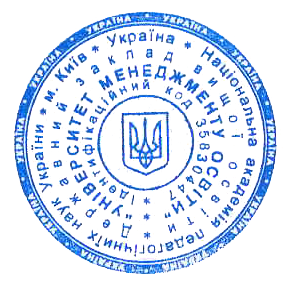 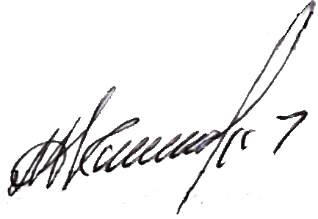 Ректор Кириченко М.О. Ведено в дію наказом ДЗВО «УМО»від 19.04.23 № 01-01/215ПрограмаКомплесного екзамену з фаху здобувачів третього (освітньо-наукового) рівня вищої освіти ступеня доктора філософії у Державному закладі вищої освіти «Університет менеджменту освіти»Київ- 2023Програма комплексного екзамену з фаху здобувачів вищої освіти третього (освітньо-наукового) рівня спеціальності 053 «Психологія», освітньо-наукової програми «Психологія особистісного, соціального та організаційного розвитку» Розробники;Бондарчук Олена Іванівна – професор, доктор психологічних наук, професор, завідувач кафедри психології управління ЦІПО ДЗВО «УМО».Брюховецька Олександра Вікторівна, доктор психологічних наук, професор, професор кафедри психології та особистісного розвитку ННІМП ДЗВО «УМО».Москальова Алла Степанівна, доцент, кандидат психологічних наук, професор кафедри психології управління ЦІППО ДЗВО «УМО».З числа стейкхолдерів:Карамушка Людмила Миколаївна, дійсний член НАПН України, доктор психологічних наук, професор, завідувач лабораторії організаційної та соціальної психології Інституту психології імені Г. С. Костюка НАПН України, Заслужений працівник освіти України.Розглянуто і схвалено на засіданні кафедрипсихології управління ЦІППО УМО «05» вересня 2016 року, протокол № 7ЗАТВЕРДЖЕНО ВЧЕНОЮ РАДОЮ ДВНЗ «Університет менеджменту освіти» «07» вересня 2016 року, протокол № 9Програму скориговано, затверджено та пролонгованорішеннями Вченої ради ДВНЗ «Університет менеджменту освіти»:на 2023 р. (протокол №5 від 19.04.23р.) Пояснювальна запискаПрограма комплексного екзамену з фаху складена на основі навчальних програм дисциплін освітньо-наукової програми «Психологія особистісного, соціального та організаційного розвитку» спеціальності 053 «Психологія».Основна мета комплексного екзамену з фаху полягає у визначенні здатності здобувачів вищої освіти третього (освітньо-наукового) рівня ступеня доктора філософії розв’язувати комплексні проблеми в галузі професійної, у тому числі дослідницько-інноваційної діяльності, що передбачає глибоке переосмислення наявних та створення нових цілісних знань та професійної практики, здатності проводити дослідження на відповідному рівні на основі системного наукового світогляду, використовувати інформаційні та комунікаційні технології, генерувати нові ідеї (креативність), розробляти та реалізувати інноваційні проекти, включаючи власні дослідження, саморозвиватися і самовдосконалюватися протягом життя, оцінювати рівень власної фахової компетентності та підвищувати професійну кваліфікацію й професійну мобільність, спілкуватися іноземною мовою, працювати в міжнародному контексті, працювати в команді, за потреби відігравати провідну роль в організації командної роботи, виокремлювати, систематизувати, розв’язувати та прогнозувати актуальні проблеми, чинники та тенденції сучасної науки, здійснювати освітню діяльність, дотримуватися у фаховій діяльності норм професійної етики, міжкультурної толерантності та керуватися загальнолюдськими цінностями, уміння толерувати невизначеність і доводити унікальність власного наукового пошуку в умовах інформаційного / цифрового суспільства.Комплексний екзамен з фаху складається з усних відповідей на 4 питання екзаменаційного білету, що охоплюють сутність основних проблем і методів здійснення психолого-педагогічної та управлінської діяльності, а також навчального процесу у закладі вищої освіти. Усні відповіді аспірантів на питання екзаменаційного білету повинні чітко віддзеркалювати їхнє знання та розуміння важливих завдань, повинна свідчити про наявність високого професійного потенціалу особистості, розуміння свого призначення в суспільстві, поєднання фундаментальних знань з професійними вміннями і навичками, загальну культуру, виразність та культуру володіння державною мовоюВідповідь аспірантів на кожне питання екзаменаційного білету оцінюється у 25 балів, загальна максимальна кількість балів на всі питання білету – 100.Згідно з національною шкалою оцінювання знань «відмінно» ставиться, якщо аспірант набрав від 90 до 100 балів. Він вільно володіє матеріалом, дає повні, чіткі і грамотні відповіді на питання білету, наводить приклади з допоміжної літератури та власної практики, демонструє бачення практичного застосування вивченого матеріалу у навчальному процесі ЗВО.Оцінка «добре» (74 – 89 балів) ставиться, якщо аспірант володіє матеріалом на достатньому рівні, дає повні відповіді, але припускає незначні помилки; наводить приклади з власної практики, частково демонструє бачення практичного застосування вивченого матеріалу у навчальному процесі ЗВО.Оцінка «задовільно» (60-73 балів) ставиться, якщо аспірант не дає конкретну вичерпну відповідь, відхиляється від питання білету, не аргументує відповідь прикладами, не посилається на літературні джерела, відчуває труднощі при встановлені зв’язку між питаннями білету та його практичним виконанням у системі викладацької та професійної діяльності.Оцінка «незадовільно» ставиться, якщо аспірант не засвоїв матеріал у межах освітно-наукових програм, не дає конкретної відповіді на питання білету, не наводить прикладів, не ознайомлений з методичною і навчальною літературою з дисципліни, не здатний висвітлити поставлене питання і набрав менше ніж 60 балів.КРИТЕРІЇ ОЦІНКИ КОМПЛЕКСНОГО ЕКЗАМЕНУ З ФАХУМаксимальна кількість балів – 100ТЕМАТИЧНИЙ ЗМІСТ ПРОГРАМИСпеціальності «Психологія» освітньо-наукової програми «ПСИХОЛОГІЯ ОСОБИСТІСНОГО, СОЦІАЛЬНОГО ТА ОРГАНІЗАЦІЙНОГО РОЗВИТКУ» Цикл загальної підготовки ФІЛОСОФІЯ ОСВІТИ Тема 1. Філософія освіти у проблемному полі філософського знанняФілософія освіти як галузь пізнання. Основні підходи до визначення предмета філософії освіти. Філософія освіти як гранично широка рефлексія на освіту, як наука і світогляд, метод і методологія, логіка й теорія цінностей, які виконують гносеологічну, світоглядну, аксеологічну і ін. функції.Дуалізм філософії освіти. Особливості філософського осягнення освіти. Філософія як світоглядна стратегія освіти. Методологічні функції філософії освіти. Філософія як особлива сфера духовно-практичного засвоєння світу, як сутність того дійства (процесу, відносин), яке розгортається у просторі і часі. Філософія в її класичному розумінні як онтологія і гносеологія, соціальна філософія і філософія історії, логіка і аксеологія.Філософія освіти у міжособистісних відношеннях, соціально-культурних контекстах. Типи раціональності та моделі освіти. Філософія освіти та її взаємодія з іншими галузями філософії та наукового знання. Тема 2. Освіта як феномен культури та соціальний інститутОсвіта, її сутність та зміст. Освіта як суб’єкт-суб’єктна взаємодія. Освіта як сфера відтворення суспільства і масової соціалізації. Феномен освіти. Освіта і культура. Освіта як єдність навчання, виховання та розвитку людини. Зіставлення понять «соціалізація особистості», «формування особистості», «розвиток особистості» та «освіта». Освіта та сучасний освітній простір. Ступені, рівні, форми освіти у сучасному світі. Освіта як цінність. «Мета», «ідеал», «цінність»: специфіка вживання цих понять у філософії освіти та психолого-педагогічних практиках. Освіта як відкрита система: виклики і перспективи. Суперечності глобального освітнього простору. Теоретико-пізнавальні питання дослідження освіти в науці та філософії. Сучасні філософські теорії особистості. Національна і  глобальна освіта: взаємодія, інтеграція. Проблема актуальності змісту освіти.Тема 3. Філософське розуміння сутності освіти в історичному контексті.Ідеали та цілі освіти на різних історичних етапах суспільного розвитку. Зародження філософії освіти і виховання. Виховання у Первісному суспільстві. Перші школи світової цивілізації. Феномен античної філософської школи. Педагогічні погляди філософів Давнього світу: Сократа, Платона, Аристотеля та Демокрита. Філософсько-педагогічні погляди Середньовічних мислителів та філософів епохи Відродження. Християнство та інститут освіти в епоху Середніх віків. Філософсько-педагогічні ідеї в духовній спадщині Київської Русі. Педагогічна думка у країнах Західної Європи у XVII – XVIII ст. Філософські основи західної педагогіки ХІХ –ХХ ст. Історична ретроспектива вітчизняної філософсько-освітної думки у ХІХ-ХХ століттях.Сучасний філософсько-освітній дискурс.Тема 4. Формування та розвиток сучасних освітніх парадигмФілософські основи нової парадигми освіти. Соціокультурні та антропологічні передумови становлення нової парадигми. Розуміння глобалізації я різноманіття – важливий методологічний ключ до тлумачення інтеграційних процесів у сучасній освіті. Теорія когнітивного розвитку Ж. Піаже: роль соціального середовища в інтелектуальному розвитку. Соціально-історична теорія когнітивного розвитку Л. Виготського. Значення Вальдорфської педагогіки яктеорії виховання та навчання людини майбутнього. Школа М. Монтессорі. Фрейдизм, психоаналітичнатеорія стадій розвитку людини і філософія освіти. Структура особистості та теорія зрілості К. Юнга. Практична значущість ідей Е. Еріксона для розвитку освіти. Епоха постіндустріалізму та стратегії розвитку освіти. Неопрагматизм, екзистенціалізм, постмодернізм та їхні моделі освіти людини. Зародження і трансформація ідеї університету. Універсалізація діяльності сучасного університету. Дослідницький університет та пріоритети його діяльності. Особливості розвитку університетської освіти в Україні. Основні тенденції у розвитку сучасної освіти. Кризи в освіті та криза освіти. Масова освіта: потреби особистості і суспільства. Концепція освіти упродовж життя: реалії і потреби. Нова ідея освіти – залучення людини до постійного активного процесу відкриття, засвоєння світу. Антропологічне зрушення в новій парадигмі освіті. Сучасна система освіти – формування просвітницької людини.Інноваційна людина як модель особистості в новій парадигмі освіти. Людина – Всесвіт. Постмодернізм і трансгресивний перехід з можливостями вибору різних шляхів подальшого розвитку особистості.  Тема 5. Філософське осмислення проблем розвитку вітчизняної освітиІсторія розвитку філософії освіти в Україні. Філософія освіти Григорія Сковороди. Освіта в Україні і світі (сучасні реалії). Еволюція ціннісної феноменології освіти. Цінності консерватизму (класичний реалізм; есенціалізм, перенніалізм, ідеалізм, аналітична філософія) та лібералізму (експеременталізм, соціальний рекоструктивізм) в філософії освіти. Особистісна парадигма в освіті. Розуміння цінностей освіти в українській філософії. Національні та загальнолюдські цінності та їх роль у сучасній освіті. Морально-етичні засади розвитку освіти. Формування змісту і методів освіт у контексті цілей і цінностей освіти. Проблема актуальності змісту освіти. Вітчизняна філософія освіти як особливий напрям філософських досліджень: П. Куліш,  П. Юркевич та ін. Ідея національної школи та її розвиток в працях 
К. Ушинського, Б. Грінченка, С. Русової, І.Франка, Я. Чепіги, Г. Ващенка. Зміна цінностей освіти в освітньому просторі України: А. Макаренко та В. Сухомлинський.Проблемне поле і місце в системі філософського знання  в другій половині ХХ століття – початку ХХІ століття: В. Андрущенко, В. Бех, І. Бойченко, І. Зязюн, М. Євтух В. Кремень, С. Клепко, Н. Кочубей, В. Лутай та ін.Тема 6. Науково-філософський спосіб сприйняття дійсностіАктуальність науково-філософського способу сприйняття дійсності. Способи сприйняття людиною навколишнього світу: філософський, науковий, релігійний і міфологічний. Роль теорії еволюції у науково-філософському світогляді. Сучасна наука як складна і багатообразна система окремих наукових дисциплін, об'єднаних у дві сфери: фундаментальні та прикладні науки. Поняття «еволюція» у контексті науково-філософського світогляду. Поняття «буття» у контексті науково-філософського світогляду. Три основні властивості буття: спрямованість, зумовленість, незворотність. Тема 7. Аксіологічні виміри освіти.Цінності – якнайважливіша інтегративна основа як для окремого індивіда, так і для будь-якої соціальної групи, для культури, нації, суспільства,людства. Культурні цінності в їхньому широкому значенні ( наукові, політичні, моральні, естетичні, релігійні тощо).Становлення нового інформаційного суспільства – системна соціокультурна трансформація і перетвореннями, переосмислення, ціннісно-світоглядних засад освітньої практики і ціннісно-світоглядного наповнення педагогічного процесу.Натуралістичний психологізм – джерело цінностей у біопсихологічно інтерпретованих потребах людини ( Дж. Перрі,  Дж. Дьюї, Р. Льюіс).Аксіологічний трансценденталізм баденської школи неокантіанства ( В. Віндельбанд,  Г. Ріккерт).Персоналістичний онтологізм (М. Шелер, Е. Гартман). Культурно-історичний релятивізм (В. Дільтей, О. Шпенглер, П. Сорокін). Соціологізм М. Вебера. Американська філософія ( Дж. Барнет,Г. Бруді, Дж. Брунер, Л. Рат, Б. Сміт, Ф. Фенікс та  інш.).Тенденції аксіологізації  вітчизняної філософі освіти.Забезпечення конкурентноспроможності впливу системи освіти і освітньо-виховних практик на ціннісну свідомість особистості.Рекомендована літератураБазова:Андрущенко В. П., Губерський Л. В., Михальченко М. І. Соціальна філософія. Історія, теорія, методологія : Підручн. для вищ. навч. закл. Вид. 4-те, випр. та доп. – К. : Юрінком Інтер, 2016.  552 с. Андрущенко В., Бойченко М., Гомілко О. [та ін.]. Філософія і методологія розвитку вищої освіти України в контексті євроінтеграційних процесів : монографія. – К. : Пед. думка, 2011. — 320 с. Гершунский Б. С. Философия  образования для ХХІ века. (В поисках практико-ориентированных  образовательных  концепций) – М.:  Изд-во “Совершенство”, 1998. – 608 с. Данильян О. Г.Філософія : підручник.  2-ге вид., переробл. і допов. – Харків : Право, 2018. – 432 с. Історія філософії: проблема людини та її меж. Вступ до філософської антропології як метаантропології: Навч. посібник. – Київ, 2016. 227 с. Кант І. Критика практичного розуму. –К.: Юніверс, 2004. 240 с. Кремень В.Г. Філософія людиноцентризму в стратегіях освітнього простору. – К.:  Педагогічна думка, 2009. 520 с.Кремень В. Г. Філософія національної ідеї. Людина. Освіта. Соціум. – К.: Грамота, 2007. – 576 с. Лутай В. Філософія сучасної освіти: Навчальний посібник. – К.: Центр “Магістр – S” Творчої спілки вчителів України, 1996. 256 с.Платон. Государство // Платон. Собрание сочинений в 4-х т. Т. 3. – М.: Наука, 1994.Саух П. Ю.  Философия – образование – воспитание. Треугольник успеха учебно-воспитательного процесса [Электронный ресурс] / В. Ю. Саух // Вестник Житомирского государственного университета имени Ивана Франко. Педагогические науки. 2018. Вып. 3. С. 87-97. - Режим доступа: http://nbuv.gov.ua/ UJRN/VZhDUP _2018_3_17Саух П.Ю. Сучасна освіта: портрет без прикрас»: монографія. –Житомир: Вид-во ЖДУ ім. І. Франка, 2012.Філософія: підручник для студентів вищ.навч.закл. / Л. В. Губерський, В. П. Андрущенко, А. О. Баумейстер, І. С. Добронравова,  В. В. Ільїн /за ред. Л. В. Губерський. – Вид. 2-ге, перероб. і допов. – Харків : Фоліо, 2018. 620 с. Додаткова:Андрущенко В. П. Роздуми про освіту: Статті, нариси, інтерв’ю: 2-ге вид.допов. – К.: Знання України, 2008. 819 с. Биков В.Ю. Моделі організаційних систем відкритої освіти: [монографія] / Биков В. Ю. – К.: Атіка, 2008. 684 с. Відкрита освіта: колективний розвиток освіти через  відкриті технології, відкритий контент і відкрите знання / За ред. Тору Іійосі та М.С. Віджая Кумара, пер. з англ. А. Іщенка, О. Насика. – К.: Наука, 2009. 256 с.Волинка Г.І. Філософія Стародавності і середньовіччя в освітньому контексті: навч. посіб. для студ. вищ. навч. закл. – К.: Вища освіта, 2005.  543 с. Клепко С.Ф. Конспекти з філософії освіти. – Полтава: ПОІППО, 2007. 420 с.Садоха О., Варич Н.. Метаморфози справедливості в освітніх практиках– Х.: ХІФТ, 2017.  202с.  Саух П. Ю.  Философия и методология стратегии поликультурного образования [Электронный ресурс] / В. Ю. Саух // Вестник Житомирского государственного университета имени Ивана Франко. Философские науки . 2016.  Вып. 1. - С. 5-9.  Режим доступа: http://nbuv.gov.ua/UJRN/vzduffn_2016_1_3Саух П.Ю. Україна на межі тисячоліть: трансформація духу і випробування національним буттям». – Рівне, 2001. 219 с.Щедровицкий П. Г. Проблема онтологии в истории философии и системомыследеятельностной методологии (фрагмент текста “Очерки методологического быта”, 1986–1988  г.г.) // http://www. fondgp. ru/lib/chteniya/xiii/texts/1 Філософські  основи  освіти : конспект  лекцій для  студ. Укр. інж.-пед. акад. – Харків : УІПА, 2019. 113 с. Філософські основи освіти : метод. вказ. до проведення практичних занять для  студ. Укр. інж.-пед. акад. – Харків : [УІПА.], 2019.  21 с. Філософські основи освіти: метод. вказ. до організації та планування самостійної  роботи для  студ. Укр. інж.-пед. акад. – Харків, [УІПА.], 2019.35 с.  Афонов А. П.  Фiлософiя :навч. посiбник для студентiв нефiлософських спецiальностей. – Маріуполь : ПДТУ, 2014. 175 с. Кралюк П. М. Історія філософії України : підручник. – К. : КНТ, 2015. 652 с Попов В. Ю. Філософія: навчально-методичний посібник для студентів  – Вінниця: ДонНУ імені Василя Стуса, 2017. 220 с.  Вандишев  В.М.  Феномен  української  філософії: пошук ідей: Монографія. Суми: Вид-во СумДУ, 2009. 144 с.Петрушенко В. Л.  Філософія (вступ до курсу, історія світової та української філософії,  фундаментальні  проблеми  сучасної  філософії)  Навч. посіб. Друге  видання,  виправлене. –Львів : Видавництво Львівської політехніки, 2019. 596 с. Хамітов Н.В. Філософська антропологія: словник. Видання 2-е, доповнене та перероблене – К.: КНТ, 2014. 472 с.ІНОЗЕМНА МОВА ТА АКАДЕМІЧНЕ ПИСЬМО Змістовий модуль 1. Академічне письмо в професійній діяльності науковця Тема 1. Загальні характеристики академічної іноземної мови.Tone, audience, purpose, stages of writing, ideas. Paragraph: topic sentence, supporting sentence, concluding sentence. End of paragraph signals. Unity and coherence. Transition signals: sentence connectors, clause connectors, others. Logical order. Kinds of logical order: chronological order, logical division of ideas, comparison / contrast. Subordinators. Comparison transition signals. Contrast transition signals. Conjunctions. Concrete support for the topic sentence. Direct / indirect quotation. Reporting verbs and phrases. Paraphrasing. Types of sentences: independent clause and dependent clause.Академічна доброчесність. Цінності академічної доброчесності. Плагіат. Порядок врегулювання порушень у сфері академічної доброчесності.          Тема 2. Граматика в іноземній академічній мовіSpoken English and written English. Verb forms: verb tenses, the future, modal verbs, the passive. The infinitive, the gerund, participles. Noun phrases, possessives and demonstratives. Numbers and measurements. Pronouns. Quantifiers. Adjectives, adverbials, comparison, prepositions. Phrasal verbs and patterns with prepositions. Direct and indirect speech. Adverbial clauses, conditional clauses, noun clauses, relative clauses. Irregular noun plurals. Irregular verb forms. Word endings: pronunciation and spelling. Word-building. American English.       Змістовий модуль 2. Представлення результатів професійної діяльності науковця в міжнародному академічному середовищіТема 3. Підготовка статті в престижне іноземне видання (Scopus, Web of Science). Вибір журналу. Тематика журналу. Перевірка рівня журналу по базам Scopus та Web of Science. Комунікація з редактором журналу. Особливості структури статті залежно від журналу. Анотації. Політика цитування. Рекомендовані міжнародні стилі цитування: MLA (Modern Language Association) style, APA (American Psychological Association) Style, Chicago / Turabian / Harvard Style, ACS (American Chemical Society) Style, AIP (American Institute of Physics) Style, IEEE (Institute of Electrical and Electronics Engineering) Style, Vancouver Style, OSCOLA. Відмова в публікації. Електронні бібліотеки журналів (наприклад, Wiley).     Тема 4. Презентація наукового дослідження на конференції. Вибір наукового заходу: конгресу, конференції, семінару, воркшопу. Перевірка достовірності інформації щодо проведення наукового заходу. Очна або заочна участь у заходу. Комунікація з організаторами заходу. Організаційні внески. Підготовка тез або статті. Можливості гранту на участь, публікацію та поїздку. Відмова в участі. Міждисциплінарні наукові заходи. Підготовка виступу та презентації Power Point. Запитання та відповіді після доповіді. Міжнародна наукова дискусія. Термінологічні розбіжності в міжнародних та міждисциплінарних наукових контекстах.      Тема 5. Професійне спілкування з іноземними науковцями.Усне та письмове професійне спілкування. Знайомство з іноземними науковцями на конференціях. Візитка, інформація о професійних досягненнях на офіційних сайтах роботодавців, розміщення публікацій на міжнародних спеціалізованих наукових сайтах. Перевірка інформації о потенційних зарубіжних партнерах. Моніторинг можливості спільних міжкультурних досліджень с подальшим опублікуванням результатів. Входження в міжнародні проектні консорціуми. Правила листування та наукова етика в спільних публікаціях та проектах.          Рекомендована літератураБазова література:Oxford Guide to English Grammar / Ed. J. Eastwood; Oxford University Press, 1994. – 446 p. – ISBN 0194313514Writing Academic English / Ed. A. Oshima, A. Hogue; Addison Wesley Longman, 1999. – 267 p. – ISBN 0-201-34054-2         Вища освіта в Україні: порядок денний реформ / За заг. ред. Є. Б. Ніколаєва. – Київ: Представництво Фонду Конрада Аденауера, 2017. – 61 с.   Міжнародні правила цитування та посилання в наукових роботах : методичні рекомендації / автори-укладачі: О. Боженко, Ю. Корян, М. Федорець ; редколегія: В. С. Пашкова, О. В. Воскобойнікова-Гузєва, Я. Є. Сошинська, О. М. Бруй ; Науково-технічна бібліотека ім. Г. І. Денисенка Національного технічного університету України «Київський політехнічний інститут імені Ігоря Сікорського» ; Українська бібліотечна асоціація. – Київ : УБА, 2016. – Електрон. вид. – 1 електрон. опт. диск (CD-ROM). – 117 с. – ISBN 978-966-97569-2-3.Додаткова література:Author webinars. Wiley https://authorservices.wiley.com/author-resources/Journal-Authors/Prepare/webinars/index.html?elq_mid=41821&elq_cid=1351145&elqCampaignId=26250&utm_campaign=26250&utm_source=eloquaEmail&utm_medium=email&utm_content=Email+4b-RC-MULTI-Global-en-W26JP-Effectively+and+Efficiently+Creating+Your+Paper+Webinar&elqTrackId=3ce860a1f17f4cbf8026c9df5035724c&elq=02f2917df44e4dc7ac3b62c8c76de51c&elqaid=41821&elqat=1&fbclid=IwAR1X3n1wQ1G4RLZxMvYQZBUvkR-8x0wrN9lsc9qjjmgwUnc0zIIY17cE8WE APA Formatting and Style Guide/Purdue Online Writing Lab. URL: https://owl.english.purdue.edu/ owl/resource/664/01/  Browse Citations in APA/University Libraries, University at Albany, State University of New York. 2014. URL: http://library.albany.edu/cfox  Chicago-Style Citation Quick Guide: Notes and Bibliography//The Chicago Manual of Style/University of Chicago Press. Chicago: University of Chicago Press, 2010. URL: http://www.chicagomanualofstyle.org/tools_citationguide.html Chicago-Style Citation Quick Guide: Author-Date//The Chicago Manual of Style/University of Chicago Press. Chicago: University of Chicago Press, 2010. URL: http://www.chicagomanualofstyle.org/ tools_citationguide.html  Citing and referencing: Vancouver: a guide to the styles recommended by Monash schools and departments for students and researchers/Monash University Library. 2015. URL: http://guides.lib.monash.edu/citing-referencing/vancouverGuide to Harvard style of Referencing/Anglia Ruskin University. 6th ed. 2016. URL: http://libweb.anglia.ac.uk/referencing/harvard.htmInstructions to Authors of Testing, Psychometrics, Methodology in Applied Psychology https://www.tpmap.org/instructions-to-authors-2/ Publishing should be rewarding not frustrating. Wiley  https://secure.wiley.com/your-publication-journey?elq_mid=40451&elq_cid=1351145&elqCampaignId=24853&utm_campaign=24853&utm_source=eloquaEmail&utm_medium=email&utm_content=EM-R-DG-HFYNP-Learn-Dynamic-RM000460&elqTrackId=49f537d0d7974147994813044a6f45ef&elq=5329f222ed614cd6bdd81867d7f8f24f&elqaid=40451&elqat=1&elqCampaignId=24853&elqcst=272&elqcsid=12548 Ready to Submit? Wiley https://secure.wiley.com/submit-your-research?elq_mid=40563&elq_cid=1351145&elqCampaignId=24853&utm_campaign=24853&utm_source=eloquaEmail&utm_medium=email&utm_content=EM-R-DG-HFYNP-Purchase-RM000460&elqTrackId=9fe063ce840542c5bfa4864d0c8cbe78&elq=516d75624ec946009ae0f937e0604433&elqaid=40563&elqat=1&elqCampaignId=24853 Social Sciences Research Network subscriptions  https://www.ssrn.com/index.cfm/en/subscribe/ Testing, Psychometrics, Methodology in Applied Psychology https://www.tpmap.org/index-abstracts/  Wiley online library https://onlinelibrary.wiley.com/  ОРГАНІЗАЦІЙНА ТА ПРОЄКТНА ДОСЛІДНИЦЬКО-ІННОВАЦІЙНА ДІЯЛЬНІСТЬ В ОСВІТІЗмістовий модуль 1. Теоретичні основи організаційної та проєктної дослідницько-інноваційної діяльності в освітіТема 1. Методологія та сутність організаційної та проєктної дослідницько-інноваційної діяльності в освіті.Загальнометодологічні підходи та принципи організаційної та проєктної дослідницько-інноваційної діяльності в освіті. Обґрунтування доцільності та необхідності організаційної та проєктної дослідницько-інноваційної діяльності. Системний підхід як підґрунтя методології організаційної та проєктної дослідницько-інноваційної діяльності в освіті. Науковість та практикорієнтованість як основні принципи. Теоретичні основи проєктної дослідницько-інноваційної діяльності в освіті. Сутнісні характеристики організаційної діяльності та приклади її використання в науково-дослідній діяльності. Організаційна діяльність як функція управління. Процес розподілу видів робіт, що виконуються в науково-дослідній діяльності. Основи організаційного проєктування. Інновації як основа змін освітньої практики. Управління впровадженням інновацій в освітню практику. Технологія організаційної та проєктної дослідницько-інноваційної діяльності науковця. Приклади успішних практик організаційної та проєктної дослідницько-інноваційної діяльності в освіті.Тема 2. Організація проєктної дослідницько-інноваційної діяльності науковцяСутнісні характеристики ключових дефініцій: «дослідно-інноваційна діяльність»; «наукова діяльність як проєкт»; «організація наукової діяльності»; «інноваційний освітній продукт».Проєктування освітніх процесів. Проєктна діяльність науковця як різновид інноваційної діяльності. Особливості її перебігу та передумови ефективної організації. Організація проведення, процедура та врахування результатів PEST- та SWOT- аналізів в проєктній дослідно-інноваційній діяльності науковця. Розробка програми дослідницько-інноваційної діяльності науковця як інноваційного проєкту. Виокремлення результатів (продуктів) дисертаційного дослідження, обґрунтувати їх унікальності та оформлення для презентації науковій спільноті.Тема 3. Нормативно-правове забезпечення проєктної дослідницько-інноваційної діяльності науковцяНормативно-правове забезпечення здійснення дослідно-інноваційної діяльності в освіті (чинна законодавча база). Порядок здійснення дослідно-інноваційної діяльності в освіті та рівні її реалізації (локальний, регіональний, загальноукраїнський, міжнародний). Інноваційна ініціатива науковця та передумови складання заявки на проведення експерименту. Процедура складання заявки на проведення експерименту всеукраїнського, регіонального, локального рівнів. Проходження процедури її подання до відповідного органу управління освітою.Змістовий модуль 2.Технологія проєктного менеджменту в наукових дослідженняхТема 4. Проєктний менеджмент як технологія управління інноваційним розвитком освітиІнноваційний розвиток освіти: відповіді на виклики, напрями реформування тощо. Проєктний менеджмент: сутність та структура. Проєктний менеджмент в наукових дослідженнях: практика управління. Сутність управління освітньо-науковими проєктами. Підготовка, планування, реалізація та завершення освітньо-наукового проєкту Кадровий менеджмент проєктної дослідницько-інноваційної діяльності науковця. Відстеження процесу реалізації освітньо-наукового проєкту. Визначення якості освітньо-наукового проєкту. Показники ефективності та результативності проєктної дослідницько-інноваційної діяльності науковця.Тема 5. Організація наукових досліджень на основі проєктного менеджментуНаукові дослідження в освіті та їх організація на основі проєктного менеджменту. Проєктування заявки для здійснення дослідно-інноваційної діяльності науковця: розроблення ідей та виявлення протиріч в теоретичних надбаннях та в освітній практиці. Розробка проєктної ініціативи. МЕТА-тест. Розкладання мети за SMART-формулою. Визначення загальної стратегії написання дисертаційного дослідження. Планування та описання продуктів дослідження. Карта та план структури дисертаційного дослідження як проєкту (PSP). Планування контрольних точок дисертаційного дослідження як проекту. Робочий пакет (WP). План наукової діяльності. Опис ресурсного забезпечення. Матриця зацікавлених осіб. Lessons Learned.Тема 6.  Забезпечення якості реалізації інноваційних освітньо-наукових проєктів.Сутність і технологія забезпечення якості реалізації інноваційних освітньо-наукових проєктів. Ресурсне забезпечення реалізації інноваційних освітньо-наукових проєктів. Тайм-менеджмент як технологія забезпечення якості реалізації інноваційних освітньо-наукових проєктів. Описання якості реалізації інноваційних освітньо-наукових проєктів.Факторно-критеріальне моделювання та технологія кваліметричного підходу забезпечення якості реалізації інноваційних освітньо-наукових проєктів. Процедура створення кваліметричної моделі процесу реалізації інноваційних освітньо-наукових проєктів. Оформлення кваліметричної моделі за темою дисертаційного дослідження в табличному редакторі excel. Процес використання кваліметричної моделі та інтерпретація результатів замірів за її допомогою.Змістовий модуль 3.Презентаційна діяльність науковцяТема 7. Створення портфоліо інноваційного освітньо-наукового проєкту та його презентація науковій спільноті.Портфоліо освітньо-наукового проєкту як впорядкований, грамотно оформлений набір результатів дисертаційного дослідження. Методика формування портфоліо освітньо-наукового проєкту. Сутнісна характеристика портфоліо освітньо-наукового проєкту. Складові та оформлення портфоліо освітньо-наукового проєкту. Етапи створення портфоліо освітньо-наукового проєкту. Моделі портфоліо. Оцінювання (евалюація).Тема 8. ІТ-технології в організаційної та проєктної дослідницько-інноваційної діяльності в освітіІТ-технології для організаційної та проєктної дослідницько-інноваційної діяльності в освіті. Використання сервісів google в процесі організаційної та проєктної дослідницько-інноваційної діяльності в освіті: Gmail, Google Drive, Google Docs Google Sheets, Google Forms, Google Calendar, Google Sсholar. Можливості застосування ІТ-технологій у власному дисертаційному дослідженні як освітньо-науковому проєкті.Рекомендована літератураБазова література:Проєктний менеджмент для інноваційного розвитку освітніх організацій України: навч. посіб. для підготовки магістрів за спеціалізаціями «Управління навчальним закладом» та «Управління проєктами», підвищення кваліфікації слухачів, керівників навчальних закладів/З. В. Рябова, А. Б. Єрмоленко, Т. А. Махиня та ін.; за заг. ред. академіка В. В. Олійника, маг. Ф. Фреха; НАПН України, ДВНЗ «Ун-т менедж. освіти»; КультурКонтакт Австрія. — К., 2016. — 118 с.Newton, R. (2008).The Project Manger’s Book of Checklists. Everything you need to complete a project successfully, smoothly and on time. Harlow: PearsonАдаптивне управління: міжгалузеві зв’язки, науково-прикладний аспект: Кол. Монографія / Г. В. Єльникова, Т. А. Борова, З. В. Рябова та ін./ За заг. і наук. ред. Г. В. Єльникової. – Х.: Мачулін, 2017. – 440 с.Керівництво з управління інноваційними проєктами і програмами організацій [електронний ресурс]. — Режим доступу:  www.pmprofy.ru/content/rus/65/659-article.aspЛук’янова Л. Технологія організації проєктної діяльності / Л. Лук’янова // Імідж сучасного педагога.  — 2009. — № 10. — С. 16–21.Додаткова література:6. Кваліметрія в управлінні: гуманістичний контекст : навчальний посібник. / Г. А. Дмитренко, О. Л. Ануфрієва, Т. І. Бурлаєнко, В. В. Медвідь; за заг. ред. Г. А. Дмитренка. — Житомир, 2016. — 336 с.Project Management Institute. Standard for Portfolio Management, The. — РМІ, 2006. — С. 79. — ISBN 978–19–30–6-999–08.The Definitive Guide to Project Management. Nokes, Sebastian. 2nd Ed. n. London (Financial Times/Prentice Hall): 2007. ISBN 978–0-273– 71097–4Моніторинг проєктів Темпус (процедура підготовки і проведення). Ключові рекомендації виконавцям за результатами моніторингів [Електронний ресурс]/Національний Еразмус+ офіс в Україні. — 2015. — Режим доступу: www. erasmusplus.org.ua/Новикова Т. Г. Папка индивидуальных достижений — «портфолио»//Директор школы. — 2004. — № 7. — с. 45–48.Оліфіра Л. М. Управління проєктами в закладі освіти: навч. програма спецкурсу для слухачів курсів підвищення кваліфікації (кер. навч. закладів) очно-дистанційної форми навч. / Л. М. Оліфіра; НАПН України; ДВНЗ  «Ун-т менедж. освіти». — К., 2015. — 36 с.Проектный менеджмент для проектноориентированных компаний [електронний ресурс]. — Режим доступа: www.pmprofy.ru/ content/rus/65/659-article.aspРябова З. В. Метод проєктів у розвитку якості початкової освіти / З. В. Рябова, Г. Ю. Кравченко. — Харків: Вид-во «Ранок», 2013. — 145 с.Саламатова А. О. Ідентифікація загальних характеристик проєктно орієнтованих організацій / А. О. Саламатова // Формування ринкової економіки: наук. зб. / М-во освіти і науки України, ДВНЗ «Київ. нац. екон. ун-т ім. Вадима Гетьмана»; відп. ред. О. О. Бєляєв. — 2010. — Вип. — 24. — С. 244–258.Сутність проєктного підходу до управління організацією [електронний ресурс]. — Режим доступа:  pidruchniki.com/19610401/menedzhment/ upravlinnya_proektamiВИКЛАДАННЯ І НАВЧАННЯ В СУЧАСНІЙ ВИЩІЙ ОСВІТІ Змістовий модуль 1. Теоретичні основи викладання і навчання в сучасній вищій освітіТема 1. Вища освіта України як системаРозбудова системи вищої освіти в Україні. Теоретичні основи системного, кібернетичного підходів до організації діяльності вищої освіти в Україні. Характеристика елементів системи вищої освіти в Україні: їх взаємозв’язок та вплив на формування стратегії розвитку закладу вищої освіти. Загальнонаукові підходи щодо створення освітніх програм (освітньо-професійних та освітньо-наукових): основні підходи, структура, нормативне забезпечення, оформлення. Характеристика профілю освітньо-професійної програми. Вимоги до його оформлення та оприлюднення.Тема 2. Нормативно-правове забезпечення діяльності системи вищої освітиДержавна політика в галузі вищої освіти. Чинне нормативно-правового забезпечення діяльності системи вищої освіти. Терміни, які зазначені в Законах України «Про освіту»; «Про вищу освіту» та ін. Використання чинних нормативних документів для розв’язання суперечностей, що виявлені під час аналізу наукових джерел власного дисертаційного дослідження.Тема 3. Європейська кредитно-трансферна система організації освітнього процесу в національній вищій школі.Європейська кредитно-трансферна система організації освітнього процесу – як єдина система планування, реалізації та оцінювання освітніх програм і мобільності студентів за допомогою визнання навчальних досягнень, кваліфікацій та періодів навчання. Характеристика ЄКТС з позицій ключового інструменту Європейського простору вищої освіти. Метарамки «Рамка кваліфікацій Європейського простору вищої освіти» (РК ЄПВО) та «Європейська рамка кваліфікацій для навчання впродовж життя» (ЄРК): їх призначення та використання. Процедура використання ЄКТС для створення, реалізації та моніторингу освітніх програм для закладів вищої освіти. Навчання впродовж життя та роль ЄКТС у цьому процесі. Вітчизняний і світовий досвід освіти дорослих.Змістовий модуль 2. Педагогіка вищої школиТема 4. Методологія організації освітнього процесу в закладах вищої освітиХарактеристика освітнього процесу в закладах вищої освіти (його трикомпонентна основа: взаємодія викладача та студента щодо засвоєння змісту освіти). Особливості організації освітнього процесу в закладі вищої освіти. Кращі практики. Дидактичний п’ятикутник, логіка засвоєння навчального матеріалу, структурно-логічна схема. Планування освітнього процесу. Характеристика базових понять: «Рамка кваліфікацій»; «Кваліфікація»; «Компетентності»; «Якість освіти»; «Якість кваліфікації»; «Результати навчання»; «Кредит ЄКТС». Їх значення під час формування змісту навчальних дисциплін. Показники ефективності та результативності перебігу освітнього процесу в закладі вищої освіти.Тема 5. Професійна компетентність науково-педагогічного працівника закладу вищої освітиХарактеристика професійної компетентності науково-педагогічного працівника закладу вищої освіти. Посадові обов’язки та права. Національна рамка кваліфікацій та професійна компетентність науково-педагогічного працівника закладу вищої освіти. Інтегральна компетентність, загальні та спеціальні компетентності. Моделювання професійного розвитку та кар’єрного зростання науково-педагогічного працівника закладу вищої освіти. Кваліметричний підхід до оцінювання стану професійної компетентності науково-педагогічного працівника закладу вищої освіти.Тема 6.  Організація навчальної взаємодії учасників освітнього процесу в закладі вищої освіти.Сутність і технологія навчальної взаємодії учасників освітнього процесу в закладі вищої освіти. Характеристика навчальної діяльності здобувачів освіти та відстеження рівня її сформованості. Методи та форми організації навчальної взаємодії учасників освітнього процесу в закладі вищої освіти. Комунікаційна культура суб’єктів навчальної взаємодії. Психолого-педагогічний супровід навчальної взаємодії учасників освітнього процесу в закладі вищої освіти. Педагогічний консалтинг. Науково-методичний супровід діяльності науково-педагогічного працівника закладу вищої освіти. Використання ІТ для забезпечення ефективності організації навчальної взаємодії  в освітньому процесі закладу вищої освіти. Online-дидактика. Сутність, позитивні та негативні сторони e-learning.Змістовий модуль 3.Забезпечення якості  надання освітніх послуг закладом вищої освітиТема 7. Внутрішня система забезпечення якості освітиХарактеристика системи забезпечення якості вищої освіти в Україні (внутрішня та зовнішня система). Система внутрішнього забезпечення якості. Характеристика процедур і заходів системи внутрішнього забезпечення якості освіти. Закон України «Про вищу освіту». Стаття 16.  «Система забезпечення якості вищої освіти». Виконання підпункту щодо «… забезпечення дотримання академічної доброчесності працівниками закладів вищої освіти та здобувачами вищої освіти, у тому числі створення і забезпечення функціонування ефективної системи запобігання та виявлення академічного плагіату». Дотримання академічної доброчесності науково-педагогічними працівниками закладів вищої освіти.Тема 8. Маркетингові комунікації в професійній діяльності викладача закладу вищої освітиМаркетингові комунікації: сутність, цілі, завдання, основні технології.Процедура визначення цільової аудиторії: організація спілкування та взаємодії в режимі реального часу та в online-режимі. Презентаційна діяльність науково-педагогічного працівника. Використання сервісів Інтернет, зокрема сервісу Google Scholar. Маркетингова інформація в освіті: шляхи отримання та використання. Маркетингові дослідження в діяльності науково-педагогічних працівників закладу вищої освіти. Маркетингові комунікації закладу вищої освіти в формуванні позитивної репутації. Створити маркетингове дослідження з використанням сервісів Інтернет в  процесі роботи над дисертацією. Рекомендована літератураБазова література:Європейська кредитна трансферно-накопичувальна система. Довідник користувача. URL: https://kpi.ua/files/ECTS.pdfМаркетингові комунікації: сутність, цілі, завдання. URL: http://library.if.ua/book/126/8260.htmlПедагогіка вищої школи : навч. посіб. / З. В. Рябова, І. І. Драч, Н. О. Приходькіна, Н. В. Любченко [та ін.]. – К. : НАПН України, ДВНЗ «Університет менеджменту освіти», 2017. – 316 с.Педагогічний консалтинг: навч. посіб. / Т. А. Борова, З. В. Рябова, Г. Ю. Кравченко, О. О. Почуєва. – Луцьк; Терен. 2019. – 324 с.Про вищу освіту: Відомості Верховної Ради (ВВР), 2014, № 37-38, ст.2004// Офіц. веб-портал ВР України. URL: http://zakon2.rada.gov.ua/laws/show/1060-12Про освіту: Відомості Верховної Ради (ВВР), 2017, № 38-39, ст.380// Офіц. веб-портал ВР України. URL: https://zakon.rada.gov.ua/laws/show/2145-19Теоретичні основи і технологія професійного розвитку науково-педагогічних працівників університетів в умовах інтеграції вищої освіти і науки методичні рекомендації. Авторський колектив Н. Дівінська, Н. Дяченко, О. Жабенко, І. Регейло, Ю. Скиба, Г. Чорнойван, О. Ярошенко ; за ред. О. Ярошенко. – К. Інститут вищої освіти НАПН України, 2018. – 72 с.Теоретичні основи і технологія професійного розвитку науково-педагогічних працівників університетів в умовах інтеграції вищої освіти і науки : препринт (аналітичні матеріали) ; у 2-х частинах / Авторський колектив: Н. Дівінська, Н. Дяченко, О. Жабенко, І. Регейло, Ю. Скиба, Г. Чорнойван, О. Ярошенко ; за ред. О. Ярошенко. – К. : Інститут вищої освіти НАПН України, 2018. – Ч. 2. – 105 сТеоретичні та методичні засади управління підготовкою фахівців з педагогіки вищої школи на основі компетентнісного підходу в межах європейської кредитно-трансферної системи організації навчального процесу : монографія / З. В. Рябова, І. І. Драч, Н. О. Приходькіна [та ін.]. — К. : ТОВ «Альфа-Реклама», 2014. — 338 с.11.2. Додаткова література:Адаптивне управління: міжгалузеві зв’язки, науково-прикладний аспект: Кол. Монографія / Г. В. Єльникова, Т. А. Борова, З. В. Рябова та ін./ За заг. і наук. ред. Г. В. Єльникової. – Х.: Мачулін, 2017. – 440 с.Аналіз нормативно-правового регулювання сфери вищої освіти щодо забезпечення системи якості освіти та основні аспекти його вдосконалення та подальшого розвитку. URL:   https://projects.lnu.edu.ua/quaere/wp-content/uploads/sites/6/2018/03/Аналіз-нормативно-правової-бази-IFNUL-draft.pdfБорова Т.А. Використання моделі коучингу із залученням моніторингових технологій // Всеукраїнський науково-практичний журнал «Директор школи, ліцею, гімназії». − 2006. − №6 − C.69−73.Братищенко І. В. Управлінське консультування як інструмент організаційного розвитку навчального закладу / І.В. Братищенко [Електронний ресурс]. — Режим доступу : http://lib2.znaimo.com.ua/ docs/400/index-981895.htmlВідкрита освіта: інноваційні технології та менеджмент : кол. монографія / за наук. ред. М. О. Кириченка, Л. М. Сергеєвої. — Київ : Інтерсервіс, 2018. — 540 с.Інноваційні педагогічні технології: теорія та практика використання у вищій школі : монографія / І. І. Доброскок, В. П. Коцур, С. О. Нікітчина [та ін.] ; Переяслав-Хмельниц. держ. пед. ун-т ім. Г. Сковороди, Ін-т пед. освіти і освіти дорослих АПН України. – Переяслав-Хмельниц. : Вид-во С. В. Карпук, 2008. – 284 с.Котлер Ф. Стратегічний маркетинг для навчальних закладів / Ф. Котлер, Карен Ф А. Фокс, [пер. с англ.] – К.: УАМ, Вид. Хімджест, 2011. – 580 с.Освітній менеджмент в умовах змін: Навчальний посібник / Л. Калініна, Л. Карамушка, Т. Сорочан, Р. Шиян та ін. / За ред. В. Олйника, Н. Протасової. – Луганськ: СПД Рєзніков В. С., 2011. – 308 с.Рябова З. В. Наукові основи маркетингового управління в освіті : монографія / Зоя Вікторівна Рябова. – К. : Педагогічна думка, 2013. – 268 с.Феномен інновації: освіта, суспільство, культура : монографія / В. Г. Кремень, В. В. Ільїн, С. В. Пролеєв [та ін.] ; Ін-т обдар. дитини АПН України. – К. : Пед. думка, 2008. – 471 с.Цикл професійної підготовкиТеоретико-методологічні підходи до наукового дослІдження змінювання психікиЗмістовий модуль 1. Наукові теоретичні засади змінювання психікиТема 1. Психологічні та соціальні умови змінювання психікиОсобистість як відкрита динамічна системаПроведення психологічних досліджень з особистісного розвитку на основі системного наукового світоглядуВиживання як комунікація або перехід до нових контекстів розвиткуВиявлення, постановка та вирішення проблем виживання як фактору змінювання психіки. Перехідна форма в психологіїПатологія та норма: співвідношенняТравма и екопсихологічна криза як перехідна формаНевизначеність та толерантність до невизначеності в сучасному постмодерністському світіТема 2. Основні особливості процесу змінювання психікиПерехідний період, метафора К.Уілбера.Переосмислення наявного та створення нового цілісного знання з питань змінювання психіки в межах науково-дослідної діяльності та / або професійної практикиНелінійність и безповоротність психічного розвиткуВиявлення значущих проблем (соціальних, наукових, культурних, етичних та інших), чинників та тенденцій саморозвиткуСистематизація психологічних чинників та тенденцій змінювання психіки особистості.Тема 3. Психологія саморозвитку і самоорганізації особистостіСаморозвиток особистості в умовах високого ступеня невизначеностіСистемний характер саморозвитку і створення проблемно-орієнтованих груп (екосистем)Феноменологія саморозвитку особистості в перехідний періодСаморозвиток як рух перехідних формЕмоційний інтелект в процесі переходуЗмістовий модуль 2. Теоретичні моделі та психологічні підходи до аналізу й інтерпретації одержаних результатів наукового дослідження змінювання психікиТема 4. Теоретичний, методологічний та емпіричний аналіз наукових досліджень змінювання психікиОсобливості психологічної допомоги особистості в перехідний періодДефіцитарна и профіцитарна моделі Сучасні системи психології та їх роль у дослідженні специфіки змінювання психікиЗміст і основні характеристики провідних теоретико-методологічних підходів до інтерпретації результатів наукового дослідження змінювання психікиАналіз екології особистісних та соціальних змін на основі системного наукового світоглядуТема 5. Екофасилітація і принцип екологічностіМетодологія та методи наукового дослідження екофасилітативного процесуОсобливості створення теоретичної моделі особистості екофасилітатораВідносність управлінської позиції в процесі переходуВідкритість та динамічність позиції екофасилітатораРозробка екофасилітативних інструментів дослідження психологічних явищТема 6. Екосистема в процесі змінювання психікиКонсенсус (рапорт і «робочий союз») як прояв колективного суб’єкту в рамках екосистемиЗміст і основні характеристики провідних теоретико-методологічних підходів до дослідження екосистемиКритерії формування нової ідентичності: інсайт, катарсис, інтеграція в досвід, відчуття нової перспективи, системні зміни в процесі переходуОсобливості наукової методології виявлення проблем формування нової ідентичностіНаукове тлумачення рівноваги та розвитку екосистеми з позицій екофасилітативного підходуЗмістовий модуль 3. Оцінювання результатівнауково-дослідної роботи з питань змінювання психікита її перспектив в умовах VUCA-світуТема 7. Психологічний супровід посттравматичного розвиткуКритичний аналіз, оцінка, синтез і узагальнення концептуальних психологічних ідей і теорій щодо недифіцитарного супроводу особистостіНаукове дослідження невизначеності та типи ставлення до неїСистемне оцінювання досліджень з посттравматичного розвитку та ростуСинтез авторського підходу на основі аналізу й узагальнення провідних теоретико-методологічних підходів до наукового дослідження психосоціального імунітетуПринципи оцінювання протоколів консультативних сесійТема 8. Практика екофасилітації в умовах сучасного світуЕкофасилітація в умовах глобальних змін. Політика, юриспруденція, медицина, освітаЕкофасилітація і трансформація освіти. Багатомірна концепція розвитку освіти в УкраїніНаукова робота на шляху власної науково-дослідної траєкторії як перехід до нової ідентичностіНауковий дослідник в ситуації професійного вигоранняНаукові психологічні дослідження з проблеми змінювання психіки в глобальній перспективіРекомендована літератураБазова література:Вступ до психологічної допомоги (екофасилітативний підхід): навчальна програма для освітньо-кваліфікаційного рівня «магістр»: навч. програма / П. В. Лушин, Я. В. Сухенко // ДВНЗ «Університет менеджменту освіти» ННІМП. – К., 2017. – 66 с. – 2,8 друк. арк. (1,4 друк. арк.).Живая книга. Личные алгоритмы экофасилитации [Текст]. Т. 1 / [Антонова Е. В., Болычева Е. В., Бричник В. А. и др.] ; под ред. П. В. Лушина, Я. В. Сухенко. – Киев, 2012. – 204 с.Лушин П. В. 100 запитань для оцінювання та проектування індивідуальних траєкторій психолога-консультанта в його навчальній та професійній діяльності: екофасилітативні картки / П. В. Лушин, Я. В. Сухенко: карткове видання //ДВНЗ «Університет менеджменту освіти» ННІМП. – Київ ; 2017. – 108 с. –0,7 друк. арк. (0,35 друк. арк.).Лушин П. В. Введение в ЭкоПсихоИммунологию : материалы к учебному курсу / Лушин П. В. – Киев, 2018. – 96 с. – (Серия «Живая книга» ; Т. 5).– 5 друк. арк.Лушин П. В. Гибридная жизнь: как выживать, когда все рушится? : [текст] / П. В. Лушин. – Киев, 2014. – 20 с. – 1,0 друк. арк.Лушин П. В. Гибридная жизнь: как выживать, когда все рушится? : [текст] / П. В. Лушин. –2-е изд., дораб. и дополн.– Киев, 2015. – 28 с. – 1,2 друк. арк.Лушин П. В. Гибридная помощь в переходом периоде: когда психолог не эксперт : [текст] / П. В. Лушин. – Киев, 2016. – 32 с. – 1,33 друк. арк Лушин П. В. Два измерения принципа «не навреди» и кодекс экологичности / П. В. Лушин // Практична психологія в системі вищої школи : монографія / за ред. Т. В. Бушуєвої, С. О. Ставицької // Авт. кол. кафедри практичної психології та психотерапії. – К. : КНПУ імені М. П. Драгоманова, 2012. – С. 38-53.Лушин П. В. Деформація і деформалізація освітнього простору в умовах відкритої післядипломної освіти: екофасилітативний підхід // Відкрита освіта: інноваційні технології та менеджмент: кол. монографія / за наук. ред. М. О. Кириченка, Л. М. Сергеєвої. – Київ: Вид-во Ін-ту обдарованої дитини НАПН України, 2018. – С. 192–197. – 1 друк. арк.Лушин П. В. Личностные изменения как процесс: теория и практика / П. В. Лушин. – Одесса : Аспект, 2005. – 334 с.Лушин П. В. О психологии человека в переходной период (Как выживать, когда все рушиться?). – Кировоград: КОД, 1999. – 208 с.Лушин П. В. О психологии человека в переходный период (Как выживать, когда все рушится) / Лушин П. В. – Киев : «Науковий світ», 2007. – 207 с.Лушин П. В. Об экологичности психологического воздействия: экофасилитативный подход / П. Лушин // Практическая психология и социальная работа. – №6. – 2010. – С. 7-9.Лушин П. В. Психологія педагогічної зміни (екофасилітація) : Науково-методичний посібник для студентів вищих навчальних заклалів. – Кіровоград : ІмексЛТД, 2002. – 76 с.Лушин П. В. Хаос и неопределенность: от страдания – к росту и развитию [Текст] : Монография / П. В. Лушин. – Киев, 2017. – 144 с. (Серия «Живая книга» ; Т. 4).Лушин П. В. Экологичная помощь личности в переходный период: экофасилитация [Текст]: Монография / П. В. Лушин. – Киев, 2013. – 296 с. – (Серия «Живая книга»; Т. 2).Лушин П. В. Экопсихологические голограммы и «лушинизмы» / П. Лушин. – Киев : Мелосвіт, 2011. – 48 с.Лушин П. В. Экопсихологические голограммы и лушинизмы: [текст] / П. В. Лушин. – 2-е изд., дораб.и дополн. – Киев, 2016. – 56 с.  – 2,33 друк. арк.Лушин П.В. Принцип «не зашкодь» в психологічній допомозі й кодекс екологічності / П. В. Лушин // Екологічна психологія : хрестоматія / за ред. Ю.М. Швалба. – К.: Інститут психології імені Г. С. Костюка НАПН України, 2018. – С. 167–173.Пригожин И., Стенгерс И. Порядок из хаоса: Новый диалог человека с природой. – М. : Прогресс, 1986. – 432 с.Шайгородський Ю. Ж. Екологічна психологія // Екологічна енциклопедія: У 3 т. / Редкол. А. Толстоухов (голов. ред.) та ін. – К. : ТОВ «Центр екологічної освіти та інформації», 2006. – Т. 1. – С. 319-320.Экофасилитация: самоучитель для взрослых [Текст] / [Гусев А. И., Догадов Я. А., Зернова Н. В., Олифира С. А., Шевченко С. В., Хилько С. А. и др.] : под ред. П. В. Лушина, Я. В. Сухенко. – Киев, 2013. – 220 с. – (Серия «Живая книга» ; Т. 3).Csikszentmihalyi,  Mihaly (2012). FLOW: The Psychology of Optimal Experience, by. Harper & Row, 303 p. Lushyn, P. and Kennedy, D. The psychodynamics of community of inquiry and educational reform: A cross-cultural perspective // Thinking. – 2000. – Vol. 15. –P. 9-16.Lushyn, P. Some Reflection on the Ecology of Pedagogical Space// Thinking.  – 2003. – Vol.16 (3). – P. 4-11.Lushyn, P. The paradoxical nature of ecofacilitation in the community of inquiry // Thinking. – 2002. – № 16 (1). – Р. 8-17.Lushyn, P. The Problem of Pedagogical Transfer of Critical Thinking Curriculum within Global and Ecopsychological Perspectives // Children Philoso-phize Worldwide : Theoretical and Practical Concepts. – Eds. Eva Marshal / Takara Dobashi / Barabar Weber. – Berlin : Peter Lang. – 2009. – P. 179-184.Lushyn, P., & Borrelli, S. [2003] Rediscovery of EMDR: In search of a rationale. // The EMDR Practitioner. – Retrieved from : http://www.emdr-practitioner.net. 12/27/2008.Lushyn, P., Kennedy, D. Ambiguous control // Analytic teaching. – 2003. – Vol. 23. – №2. – Р. 103-110.Lushyn, P.A few psychological projections into the Philosophy for Children // Analytical Teaching. – 2001. – Р. 39-44.Mack, O., Khare, A., Kramer, A., Burgartz, T. (Eds.) (2015). Managing in a VUCA World. Springer. Michael Irwin, Kavita Vedhara (2005). Human Psychoneuroimmunology. – Oxford University Press. Miller S. D. & Hubble M. A. (2011). The road to mastery. The psychotherapy networker, 15(2), pp. 22-31, 60. Miller S. D., Hubble M. A., Chow D. L., Seidel J. A. (2013). The Outcome of Psychotherapy: Yesterday, Today, and Tomorrow. Psychotherapy 50(1), pp. 88-97. Rogers, C.R. (1980). A way of being. Boston: Mifflin Houghton Company, 395 p. Shapiro, F., & Forrest, M. S. (1997). EMDR: The breakthrough therapy for overcoming anxiety, stress, and trauma. New York, NY, US: Basic Books. Додаткова література:Лушин П. В. Экологичность влияния: проблема и пути ее решения в экопсихологической перспективе / П. В. Лушин // Вісник Київського національного Університету імені Тараса Шевченка. – Серія «Соціологія. Психологія. Педагогіка». – Т. ІІ (15) . – № 3. – 2009. – С. 199-205.Лушин П. В. Об экологичности психологического воздействия: экофасилитативная логика / П. В. Лушин // Практична психологія та соціальна робота. – 2010. – № 6. – С. 7-9.Лушин П. В. Толерирование неопределенности как способ экологичного управления / П. В. Лушин // Практична психологія та соціальна робота. – 2010. – № 12. – С. 20-23.Лушин П. В. До проблеми проектування підручника для дорослих / П. В. Лушин // Науковий часопис НПУ імені М. П. Драгоманова. – Серія № 12. Психологічні науки : зб. наукових праць. – К. : НПУ імені М. П. Драгоманова, 2014. – № 43 (67). – С. 32-37. Лушин П. В. Невизначеність і типи ставлення до неї: ситуація психологічної допомоги / П. В. Лушин // Теоретичні та методологічні проблеми психологічного консультування та психотерапії. – Том 1. – № 5. – 2016. – С. 33-40.Лушин П. В. Посттравматический рост и условия экологичного сопровождения травматических переживаний // Науковий часопис Національного педагогічного університету імені М. П. Драгоманова. – К. : НПУ ім. М. П. Драгоманова, 2016.– Вип. 4(49). – С. 11–24. – (Серія 12: Психологічні науки).Lushyn. Rediscovery of EMDR: integration into an ecopsychological perspective // Вісник післядипломної освіти: зб. наук. пр. / НАПН України, Ун-т менедж. освіти ; редкол. :О. Л. Ануфрієва [та ін.] / голов. ред. В. В. Олійник. – К. : АТОПОЛ ГРУП, 2016. – Вип. 1 (30).– 132 с. – С. 80–84. – (Серія «Соціальні та поведінкові науки»)Лушин П. В. Екофасилітативні картки: «мануал» до супроводу індивідуальних освітніх траєкторій психолога-консультанта / Лушин П. В., Сухенко Я. В. //  Проблеми сучасної психології. – 2018. – №1(13). – С. 84-90. – 0,7 друк. арк.Лушин П. В. Екофасилітація, позитивна і традиційна психологія: співвідношення / П. В. Лушин // Простір арт-терапії: ресурси зцілення: матеріали XI міжнародної міждисциплінарної науково-практичної конференції (м. Київ, 3–4 квітня 2014 р.) / За наук. ред. А.П. Чуприкова, Л.А. Найдьонової, О.А. Бреусенка-Кузнєцова, О.Л. Вознесенської, О.М. Скнар. – К. : Золоті ворота, 2014. – С.59–61. – 0,2 друк. арк.Лушин П. В. Проектирование ученика по образованию взрослых: «Фасилитативная андрагогика» / Лушин П. В. // Актуальні питання теорії та практики психолого-педагогічної підготовки майбутніх фахівців: матеріали II-ої  Всеукраїнської науково-практичної конференції  (м. Хмельницький, 24-25 квітня 2014 р.) / [ред. колегія: Є.М. Потапчук (голов. ред.), О.В. Кулешова, Л.О. Подкоритова, В.К. Гаврилькевич, Л.Г. Параскевич] / М-во освіти і науки України, Хмельницький нац. ун-т, Каф. практ. психол. та педаг. – Хмельницький: ХНУ, 2014. – С. 164–165. – 0,3 друк. арк.Лушин П. В. Самоорганизация самообразования взрослых: о перспективах интеграции спонтанных изменений / П.В. Лушин // Теория и практика психотерапии. – М. – 2014. – № 2 (2). – С. 10–14. ¬ 0,5 друк. арк.Лушин П. В. Социальный психоиммунитет, самоорганизация, психическое здоровье и содержание VUCA-помощи в «гибридной жизни» / П. В. Лушин //Теория и практика психотерапии. – №2.12. –2015. – С. 2–17. – 0,5 друк. арк.Лушин П. В. Неопределенность, которую не толерируют / П. В. Лушин // Теория и практика психотерапии. –2016. – Том 3. – № 5. – 2016. – С. 2-6.Лушин П. В. Экофасилитация в психотерапевтическом и образовательном контекстах: «Буферная зона развития», коллективно генерируемый инсайд и неопределенность / П. В. Лушин // Теория и практика психотерапии. – 2016. – Том 3. – № 12. – С. 28–33.Лушин П. В. Экология травмы и условия ее недефицитарного сопровождения / П. В. Лушин // Теория и практика психотерапии. – 2016. – Т. 3. – № 4. – С. 2–10.Лушин П. В. Ecology of Pedagogical Space in the Framework of Educational Reform / П. В. Лушин // Післядипломна освіта в Україні. – 2018. – № 1. – С. 15–20.Лушин П. В. «Новая украинская школа» – четвертая волна гуманизации в образовании: взгляд психолога-фасилитатора / П. В. Лушин // Психолого-педагогічний супровід професійної підготовки та підвищення кваліфікації фахівців в умовах трансформації освіти: матеріали ІІІ Всеукраїнської науково-практичної конференції з міжнародною участю (м. Київ, 25 травня 2018 р.) – К. : ДВНЗ «Університет менеджменту освіти», 2018. – С. 60–62. [Електронний ресурс]. – Режим доступу: http://umo.edu.ua/konferenciji. – 0,3 друк. арк.Лушин П. В. Холістична парадигма в підготовці професіонала в сфері освіти / П. В. Лушин // Збірник тез Всеукраїнської інтернет-конференції «Психолого-педагогічні засади розвитку професіоналізму освітян в умовах реалізації концепції нової української школи», м. Рівне, 29 березня 2018 р. – 0,1 друк. арк. – Режим доступу: https://www.youtube.com/watch?v=d3C_yR_fMNo&feature=share.Лушин П. В. Vuca-світ як простір, школа і «індустрія невизначенності»: зі сфери психологічної футурології // Психолого-педагогічний супровід професійної підготовки та підвищення кваліфікації фахівців в умовах трансформації освіти: Збірник матеріалів VIII Міжнародної науково-практичної конференції (м. Київ, 24 травня 2019 р.). – К. : ДЗВО «Університет менеджменту освіти», 2019. – С. 67–72 [Електронний ресурс]. – Режим доступу: http://umo.edu.ua/konferencijiЛушин П. «Культура дефицита» как переходная форма к новому витку развития личности клиента // Психологія свідомості: теорія і практика наукових досліджень – 2019: Тези IІІ міжнародної науково-практичної конференції (21 листопада 2019 року, м. Київ) / Відп. ред. О.В. Дробот; Національний авіаційний університет, Факультет лінгвістики та соціальних комунікацій – м. Київ, 2019. – С. 164–168.ПСИХОЛОГІЯ РОЗВИТКУ ТА ПЕДАГОГІЧНА ПСИХОЛОГІЯ Тема 1. Вивчення основних проблем психології розвитку в сучасних умовахСпособи аналізу психологічних знань з погляду методології і теорій сучасної психології. Предмет, завдання та методи дослідження психологія розвитку у сучасному психологічному огляді. Форми, властивості, критерії та закони розвитку. Специфіка та показники психічного розвитку людини. Характеристика особистості як предмету психологічної науки у зіставленні з категоріями «Людина», «Особа», «Суб’єкт». Індивід, людина, особистість, індивідуальність, суб’єкт. Індивідуально-психологічні, психофізіологічні властивості особистості, темперамент. Соціально-психологічна характеристика особистості, характер. Діяльність та особистість. Генетичний аспект особистості: від задатків до здібностей. Свідомість і несвідоме. Самосвідомість особистості.Тема 2. Особливості психічного та соціального розвитку дітей та підлітків на різних етапах онтогенезу	Основні закономірності психічного розвитку дитини: нерівномірність, інтеграція психіки, пластичність і можливість компенсації. Біологічні та соціальні фактори психічного розвитку. Генотип та вроджені якості організму. Дозрівання як передумова психічного розвитку. Біогенетичний та соціогенетичний підходи до розвитку психіки дитини. Активність особистості як фактор психічного розвитку. Проблема рушійних сил психічного розвитку. Аналіз основних підходів до вивчення психічного розвитку та діяльності. Поняття рівня актуального розвитку і зони найближчого розвитку. Інтеріоризація та екстеріоризація як механізми розвитку в процесі навчання. Психічний розвиток та діяльність. Соціальна організована діяльність як основа психічного розвитку. Поняття провідної діяльності. Проблема вікової періодизації психічного розвитку людини. Поняття віку. Поняття про кризи та критичні періоди. Характеристика вікових періодів у працях Д.Б.Ельконіна.  Психоаналіз про закономірності психічного розвитку. Предмет дослідження: глибинні почуття і переживання людини. Два відкриття: відкриття позасвідомого і відкриття сексуальної основи людини. Критерії виділення стадій психосексуального розвитку. Е. Еріксон. Розвиток особистості як закономірна зміна етапів, на кожному з яких відбувається якісне перетворення внутрішнього світу і поведінки людини. Стадії психосоціального розвитку за Е. Еріксоном: орально-сенсорна; м’язево-анальна; локально-генітальна; латентна; підлітковий вік і рання юність; рання дорослість; дорослість; зрілість. Біхевіорізм (Дж. Уотсон, Дж. Годфруа, К. Флейк-Хобсон, Б. Скіннер) про особливості розвитку дитини. Основні положення теорії соціального научіння. Три способи формування поведінки: позитивне і негативне підкріплення, покарання, відсутність підкріплення. Генетична психологія про закономірності розвитку інтелекту.Гуманістична психологія (К. Роджерс, А. Маслоу, В. Франкл, С. Сатір, Ш. Бюлер) про закономірності дитячого розвитку.Культурно-історична концепція Л. С. Виготського. Морфофізіологічні особливості мозку і спілкування – умови розвитку дитини. Навчання – рушійна сила розвитку. Основна закономірність онтогенезу психіки: інтеріорізація дитиною структури її зовнішньої, соціально – символічної (спільної з дорослим і опосередкованої знаками) діяльності. Суть і зміст культурного розвитку поведінки. Виховання як штучне оволодінням природними процесами розвитку.Психологія ставлення про закономірності дитячого розвитку (В. М. Мясищев). Розвиток людини як формуванням її видів ставлення. Види і характер ставлення. Розвиток ставлення. Виховання як процес взаємодії вихователя і вихованця. Взаємовідносини як  умова взаємодії та її результат. Діяльнісний підхід до аналізу психіки дитини.Тема 3. Особливості психічного розвитку людини у період дорослостіДорослість як предмет психологічного вивчення. Біологічні, психічні, духовні аспекти життя людини. Фактори і закономірності розвитку дорослого. Психічна зрілість: зміст і структура. Проблеми періодизації психічного розвитку дорослої людини. Періоди і фази дорослості. Анатомо-фізіологічні особливості дорослості. Психосоціальний та пізнавальний розвиток дорослості. Проблема психічного здоров’я. Основні поняття: дорослість, психічна зрілість, криза середини життя, інволюція пам’яті, когнітивна зрілість, стадія досягнень, ідентичність, близькість, генеративність, інтимність, біографічна криза, криза спустошеності, криза безперспективності, кризи здоров’я, кризи значущих стосунків, кризи особистісної автономії, кризи самореалізації, кризи життєвих помилок. Тема лекції 4. Педагогічні аспекти розвитку, соціалізації, виховання та самовиховання в педагогічній науціРозвиток і соціалізація як педагогічна проблема. Виховання і розвиток особистості. Джерело процесу самовиховання. Самовиховання в структурі формування особистості. Потреба в самовихованні. Розвиток мотивації роботи над собою. Мотиви самовиховання: особистісні; вузько соціальні; широко соціальні. Етапи самовиховання. Визначення цілі. Прийняття рішення. Застосування методів самовпливу. Мобілізація своєї моральної вихованості та емоційно-вольової активності. Аналіз перемог і невдач. Формування нової адекватної самооцінки. Тема 5. Навчання як соціокультурний феноменОсвіта в соціокультурному ракурсі. Актуальні питання психології навчання. Концепції навчання. Основні характеристики психології учіння. Актуальні питань психології навчання. Поняття методів і прийомів навчання. Вибір методів навчання. Типи навчання. Вибір типу навчання. Форми організації навчання. Аналіз актуальних питань психології виховання. Аналіз актуальних  питань  психології  педагогічного управління психічним та особистісним розвитком учня. Тема 6. Проблеми професійної підготовки і особистісного розвитку педагогаОсобливості професійно значущих якостей особистості вчителя. Характеристика підструктур якостей особистості.Перша підструктура якостей вчителя: морально-педагогічні: інтереси, потреби, переконання, ідеали, мотиви поведінки, світогляд, характер. Педагогічна спрямованість його особистості: позитивне ставлення до педагогічної діяльності, любов до дітей, психолого-педагогічна культура.Друга підструктура якостей вчителя – підструктура досвіду вчителя: професійна підготовленість і загальний розвиток (розвиток емоційно-вольової сфери, процесів педагогічного творчого мислення, сформованості вольових звичок тощо). Практична підготовленість: оволодіння основними педагогічними знаннями, навичками, вміннями (з фахового предмету, педагогіки, психології). Педагогічні вміння: гностичні, проективні, конструктивні, комунікативні, організаторські.Третя підструктура якостей вчителя – підструктура форм відображення. Особливості розвитку психічних процесів вчителя. Розвиток здібностей до педагогічного аналізу і синтезу; розвиток таких якостей мислення, як критичність, самостійність, широта, гнучкість, активність, швидкість; розвиток спостережливості, педагогічної пам’яті та творчої уяви; розвиток культури мовлення вчителя, його словникового запасу.Четверта підструктура якостей вчителя – спадкові індивідуальні особливості особистості. Стан здоров’я вчителя, природні дані, зокрема, культура темпераменту, сенсорної організації, емоційно-вольових якостей особистості, здатність свідомо керувати своїми емоціями. Педагогічні здібності. Загальні педагогічні здібності: дидактичні, академічні, організаторські, комунікативні, перцептивні, сугестивні, мовні. Спеціальні педагогічні здібності. Здібності до певних видів діяльності. Авторитет особистості вчителяСтруктурні компоненти педагогічної діяльності (Н. В. Кузьміна): гностичний, конструктивний, проектувальний, організаторський комунікативний.Рівні результативності діяльності вчителя: репродуктивний, адаптивний, локально- моделюючий, системно-моделюючий рівень, системно-моделюючий діяльність і поведінку. Індивідуальний стиль діяльності вчителя. Змістовні характеристики стилю: орієнтація вчителя: на процес навчання, результат навчання та процес і результат навчання. Динамічні характеристики стилю. Результативні характеристики стилю. Види стилів педагогічної діяльності.Тема	7. Дослідження рівнів розвитку психологічної культури особистості.Загальна культура як основа розвитку  та соціалізації особистості. Теоретичне підґрунтя вивчення передумов вивчення культури особистості. Основні напрямки вивчення культури особистості. Рівні психологічної культури. Види та типи психологічної культури Загальна характеристика детермінанти розвитку психологічної культури особистості. Концептуальна структурно-функціональна модель розвитку психологічної культури особистості. Зміст та структура складових психологічної культури особистості та їх характеристика. Роль психологічної культури в становленні особистості. Психологічні особливості психологічної культури освітянина. Тема 8. Соціально-психологічні засади особистісного розвитку керівників закладів освіти у професійній діяльності  як основа їхнього благополуччя.Теоретичні підходи до проблеми особистісного потенціалу особистості. Психологічні особливості особистісного розвитку  керівників закладів загальної середньої освіти. Виявити психологічні особливості переживань керівниками закладів середньої загальної освіти втрати роботи. Аналіз умов підготовки керівників закладів середньої загальної освіти до формування: позитивного іміджу; управлінського спілкування; основ подолання професійних криз; стратегій  розв’язання виробничих проблем; до діяльності в умовах змін; до інноваційної діяльності тощо. Проаналізувати дисертаційні дослідження з метою визначення соціально-психологічних засад особистісного розвитку керівників закладів освіти у професійній діяльності як основи їхнього благополуччя.Рекомендована літератураБазова література:Бондарчук О. І. Соціально-психологічні засади особистісного розвитку керівників закладів освіти у професійній діяльності : монографія / О. І. Бондарчук //К.: наук. світ, 2008. – 318.р. Бібліогр. : с.  277-316Крайг Г. Психология развития / Г. Крайг.  – СПб. : Питер, 2001. –  992 с.Кутішенко В. П. Психологія розвитку та вікова психологія: практикум: навч. посіб. / В. П. Кутішенко, С. О. Ставицька. – К.: Каравела, 2009. – 448 с.Максименко С.Д. Генеза здійснення особистості / С.Д. Максименко – К.: Генеза, 2007. – с. 48.Папуча М.В. Проблеми психології особистісного розвитку / М.В. Папуча – Ніжин: ПП Лисенко М.М., 2008. – 384 с.Платонов К.К. Структура и развитие личности. – М., 1986.Развитие личности ребенка / Н. Ньюкомб. – [8-е изд. ]. – СПб. : Питер, 2003. – 640 с. – (Серия „Мастера психологии”).Савчин М. В. Педагогічна психологія: навч. посіб. / Мирослав Васильович Додаткова література:7.Бочелюк В.Й. Педагогічна психологія: навч.посібник / В. Й. Бочелюк, В.В. Зарицька. – К.: ЦНЛ, 2006. – 248 с.8.Варій М.І. Загальна психологія: [Електронний ресурс]: підручник (рекоменд. МОН). –  К. : ЦУЛ, 2009. оптоелектрон. диск.9.Власова О.І. Педагогічна психологія: Навч. посібник. – К. : Либідь, 2005. – 400 с.10.Гура Т.Є. Сучасні напрями психологізації професійної підготовки фахівців : ..монографія : у 4 т. / [В.Й. Бочелюк, С.А. Білоусов, Г.О. Горбань, Т.А. Гришина, Т.Є. Гура та ін.] ; за ред. В.Й. Бочелюка. – Запоріжжя : КПУ, 2011. – Т. 2. – 348 с. – С. 87–123.11. Москальова А.С. Психологічна культура – як необхідний фактор формування особистості / А.С. Москальова // Проблеми сучасної педагогічної освіти. Серія: Педагогіка і психологія. Зб. статей: Вип. 4. –К.: Пед. преса, 2002. – С. 152-15712.Психология человека от рождения до смерти / Под ред. А. А. Реана. – СПб.: прайм-ЕВРОЗНАК, 2002. – 656 с. – (Серия„ ”).13. Рибалко В.В. Психологічна культура особистості у професійній підготовці та діяльності практичного психолога / В. В. Рибалко // Проблеми підготовки і підвищення кваліфікації практичного психолога у вищих навчальних закладах: Мат-ли Всеукр. наук.-практ. конф. (16-17 травня 2002) / За ред. С.Д. Максименка; Інс-т психології ім. Г.С.Костюка; Тернопільський експериментальний інс-т педагогічної освіти. – Тернопіль, 2002.  – С.29 -32.14.Савчин М. В. Вікова психологія / М.В. Савчин, Л.А. Василенко. – К.: Академвидав, 2005.— 360 с.ПСИХОЛОГІЯ СУЧАСНОГО ІНФОРМАЦІЙНОГО ПРОСТОРУЗмістовий модуль 1. Теоретичні підходу до дослідження інформації та інформаційного простору Тема 1. Інформація як предмет наукового дослідження.Основні підходи до дослідження і тлумачення сутності інформації. Дуалізм як відмітна особливість інформації від інших об’єктів природи та суспільства. Властивості інформації. Види інформації.Інформація, дані, знання: співвідношення понять. Формування даних як основи для вилучення інформації. Трансформація зареєстрованих сигналів від довкілля й опублікованих даних в особистісні знання. Розуміння як результат смислового опрацювання суб’єктом інформації на основі репрезентації. Знання як організована інформація, що передбачає зберігання, інтеграцію та організацію інформації в пам’яті. Інтерпретація інформації як отримання певного значення та смислу.Інформаційно-пошукова діяльність особистості. Пошук та знаходження необхідної інформації через різноманітні джерела для вирішення особистісно значущих проблем.Тема 2. Основні теоретичні концепти й практики у дослідженні інформаційного простору.Місце інформації як інтелектуального ресурсу в інформаційному суспільстві й суспільстві знань. Концепції інформаційного суспільства і суспільства знання: ґенеза та визначення.Інформаційний простір і його функції (інтегруюча, комунікативна, актуалізуюча, геополітична, соціальна). Віртуальне співтовариство, мережева організація, віртуальне підприємство як суб’єкти інформаційного простору суспільства. ЗМІ як інформаційний простір. Інтернет-ресурси та їх роль у конструюванні інформаційного середовища. Соціальні віртуальні мережі специфіка та особливості поширення інформації. Характерні тенденції функціонування сучасного інформаційного простору: стрімке розширення, свідоме чи несвідоме викривлення інформації, утворення ілюзорного життєвого простору тощо. Інформаційно-комунікаційні технології як методологічний базис формалізації, аналізу та синтезу знань, сукупність методів та способів збору, передачі, накопичення, опрацювання, зберігання інформації, інструмент підвищення інтелектуальних можливостей людини.Інформаційно-психологічна безпека особистості як стан захищеності від дії інформаційних чинників, що зумовлюють викликають дисфункціональні соціальні процеси й перешкоджають адекватному самосприйняттю та самореалізації особистості. Стан духовного, душевного та фізичного комфорту особистості як об’єкт інформаційно-психологічної безпеки. Загрози інформаційно-психологічній безпеці особистості та умови їх подолання.Змістовий модуль 2. Психологічні особливості взаємодії у сучасному інформаційному просторіТема 3. Особливості взаємодії у віртуальному інформаційному просторіВіртуальна реальність: психологічний аналіз. Відмітні ознаки функціонування інформації у віртуальному інформаційному просторі: мультимодальність, одночасність дій та ін.Специфіка мотивації користувачів Інтернету. Групи мотивів взаємодії у віртуальному інформаційному просторі. Психологічні проблеми та переваги взаємодії у віртуальному інформаційному просторі.Інтернет як вид комунікації в сучасному інформаційному суспільстві. Основні форми спілкування у віртуальному інформаційному просторі та їх закономірності. Самопрезентація у віртуальному просторі. Специфіка життєконструювання користувачів за допомогою сервісів інтернет-мережі. Іллюзія насиченості «онлайн життя» і дефіцит інформації, необхідної для ефективного життєздійснення особистості у віртуальному інформаційному просторі. Проблеми автентичної самопрезентації та ідентичності особистості у віртуальному інформаційному просторі. Віртуальні особистості. Інтернет-залежність: сутність, критерії, чинники, методи психодіагностики.Тема 4. Деструктивні впливи в інформаційному просторі та психологічні засоби їх розпізнавання, уникнення й попередження.Маніпуляції в інформаційному просторі та засоби їх розпізнавання та уникнення. Основні ознаки маніпуляції: психологічний вплив, ставлення маніпулятора до іншої особи як до засобу досягнення власних цілей, прихований характер впливу. Забезпечення максимально можливого контролю над особою і максимально можливого використання людини як знаряддя маніпулятора. Псхологічні техніки та прийоми протистояння маніпулятивним впливам.Кібербулінг і його типи. Використання особистої інформації, анонімні погрози, переслідування, гепіслепінг, тролінг, флеймінг. Психологічні портрети учасників кібербулінгу: агресор, потенційна жертва, спостерігач. Психологічні способи протидії деструктивним впливам. Критичне мислення, самодостатність, рефлексія як основа формування навичок протистояння особистості деструктивним впливам в інформаційному просторі.Змістовий модуль 3. Інформаційний простір у науковій і науково-педагогічній діяльності особистості: психологічний аспект.Тема 5. Особливості добування й презентації наукової інформації у сфері психології в інформаційному просторі.Специфіка наукової інформації. Вимоги до наукової інформації: достовірність, обґрунтованість, новизна. Первинна і вторинна наукова інформація. Пошук, опрацювання та критичний аналіз інформації у сфері психології з різних інформаційних джерел. Сучасні бібліографічні й реферативні базами даних, а також наукометричні платформи (зокрема, Web of Science, Scopus та ін.).Психологічні особливості презентації й поширення результатів наукового пошуку. Академічна доброчесність, цінність наукової істини, етичність, соціальна відповідальність, міжкультурна толерантність як основні принципи презентації й поширення наукової інформації.Тема 6 Інформаційна готовність фахівця до наукової та науково-педагогічної діяльності.Сутність інформаційної готовності фахівця до наукової / науково-педагогічної діяльності. Складові, критерії та показники інформаційної готовності. Когнітивно-операціональна, мотиваційно-ціннісна та гностично-поведінкова складові інформаційної готовності особистості до професійної діяльності. Соціально-психологічні чинники інформаційної готовності фахівця. Соціальна відповідальність фахівця і поширення достовірної інформації.Методи психодіагностики у дослідження інформаційної готовності фахівця до професійної діяльності. Психологічні принципи, умови й методи розвитку інформаційної готовності фахівця до наукової і науково-педагогічної діяльності.Рекомендована літератураБазова література:Кириченко В. В. Психологія інформаційної діяльності: навч. посіб. / В. В. Кириченко– 2-ге вид. вип. і доп. – Житомир : Вид-во ЖДУ ім. І. Франка, 2015. – 146 с..Лучинкина А. И.  Психология человека в Интернете  : моногрфія / А. И. Лучинкина. – К. : Информационные системы, 2012. – 200. Найдьонова Л. А. Медіапсихологія: основи рефлексивного підходу : підручник / Л. А. Найдьонова ; Національна академія педагогічних наук України, Інститут соціальної та політичної психології. – Кіровоград : Імекс-ЛТД, 2013. – 244 с.Додаткова література:Алексеева И. Ю Информация и интеллект как ценности современной эпохи / И. Ю. Алексеева // Информационное общество. – 2009. Вып. 1. – С. 42–49.Атамонов Г. А. Информационные технологии: плюсы и минусы внедрения / Г. А. Атамонов. – [Электронный ресурс] / Режим доступа : http://www.naukaxxi.ru/materials/192/ Базові положення академічної доброчесності як дієвий інструмент забезпечення якості вищої освіти. Режим доступу: http://library.uipa.edu.ua/publications/bibliografichna-produktsiya-biblioteki/istoriya/bazovi-polozhennia-akademichnoi-dobrochesnosti-iak-diievyi-instrument-zabezpechennia-iakosti-vyshchoi-osvityy.htmlБарлоу Дж. П. Декларация независимости Киберпространства / Дж. П. Барлоу // Компьютерра. – [Електронний ресурс]. – Режим доступу : http://www.computerra.ru/offline/1997/206/678/Биков В. Ю. Цифрова трансформація суспільства і розвиток комп’ютерно-технологічної платформи освіти і науки України. Матеріали методологічного семінару НАПН України “Інформаційно-цифровий освітній простір України: трансформаційні процеси і перспективи розвитку». 4 квітня 2019 р. / За ред. В.Г. Кременя, О.І. Ляшенка. К, 2019. С.20-26https://lib.iitta.gov.ua/718692.Бондарчук О. І. Психологічні особливості взаємодії у віртуальних соціальних мережах Вісник Чернігівського національного педагогічного університету імені Т. Г. Шевченка. – 2014. – Т. 1, Вип. 106. – С. 47–51. – (Серія «Психологічні науки»)Брайант Дж. Основы воздействия СМИ. : [пер. с англ.] /Дженнингз Брайант, Сузан Томпсон. – М.: Издательский дом «Вильяме», 2004. – 432 с.Войскунский А. Е. Психологические исследования феномена Интернет-аддикции [Електронний ресурс] / А. Войскунский – Режим доступу: www.psychology.ru/internet/ecology/04.htmГороденко Л. Система образів у мережевій комунікації / Леся Городенко – Режим доступу: http://archive.nbuv.gov.ua/portal/soc_gum/obraz/2012_13/Gorodenk.pdfДоценко Е. Л. Психология манипуляции: феномены, механизмы и защита / Е. Л. Доценко. – М. : ЧеР ; Изд-во МГУ, 1997. – 344 с Дубняк К. А. Інформаційний простір: структура та функціональні параметри. Держава та регіони Серія: Соціальні комунікації, – 2015 –  № 4 (24) – С. 21-25.Єнчева Г. Г. Пошук, накопичення та обробка наукової інформації / Г. Г. Єнчева: Основи наукової діяльності: конспект лекцій. – К.: НАУ, 2016. – С. 55-62.Жичкина А. Е. Социально-психологические аспекты общения в Интернете. – 2006. – [Електронний ресурс]. –  Режим доступу : http://www.flogiston.ru/articles/netpsy/refinf.Журавлев А. Л. Социальные сети и совместная деятельность в современных организациях / А. Л. Журавлев , Т. А. Нестик //Психология управления совместной деятельностью : новые направления исследований. – М. : Институт психологи РАН, 2010. – С. 95-119Зелинский С. А. Противодействие манипуляциям. [Електронний ресурс] / С. А. Зелинский. – Режим доступу : http://psyfactor.org/lib/zln18.htm Інформаційний простір України: нагальні виклики. Інститут демократії імені Пилипа Орлика Published on Oct 24, 2015 https://www.slideshare.net/UkraineCrisisMediaCenter/ss-54338467Кара-Мурза С. Г. Манипуляции сознанием [Електронний ресурс] : учеб. пособие / С. Г. Кара-Мурза. – М. : Эксмо, 2000. – 864 с. – Режим доступу : http://media-mera.ru/politics/kara-murza_manipulyaciya_soznaniemКастельс М. Информационная эпоха: экономика, общество и культура.Культура реальной виртуальности. [Електронний ресурс] www.gumer.info/bibliotek_Buks/Polit/kastel/index.phКатаєв Є. С. Інформаційно-психологічна безпека особистості в умовах сучасного суспільства Вісник Національного університету оборони України. Питання психології. 2 (39) /2014 . С. 215-220.Копилов В. О. Інформація і знання – тотожність або відмінність (спроба експлікації кореспондування понять) / В. О. Копилов // Гуманітарний часопис, – 2011. – № 2. – С. 62–70Мироненко Г. В. Суб’єктивна тривалість одиниці часу користувачів онлайнових соціальних мереж // Наукові студії із соціальної та політичної психології. – К., 2011. – С. 167–180.Мрихіна О. Б. Міжнародні науко метричні бади: види та особливості. https://www.perspektyva.in.ua/naukovyj-prostir/porady-naukovtsyu/mizhnarodni-naukometrychni-bazy-danyh/Найдьонов О. Суспільство знань як ціннісно-смисловий горизонт модернізації суспільства. //О. Найдьонов // Вісник Львівського ун-ту. Серія філософ-політ. Студії. 2017.- № 15. – С. 62-70. Режим доступу:  http://fps-visnyk.lnu.lviv.ua/archive/15_2017/11.pdfНайдьонова Л. А. Кібербуллінґ або агресія в інтернеті: способи розпізнання і захист дитини / Л.А.Найдьонова // Методичні рекомендації – К., 2014. – 80 с.Наукометричні бази даних. http://www.nbuv.gov.ua/node/1367Папакиця О. К. Психологічні особливості розвитку інформаційної готовності майбутніх інженерів до професійної діяльності : дис.  на здобуття наукового ступеня кандидата психологічних наук; спец. : 19.00.07 – педагогічна та вікова психологія – 248 с./ О. К. Папакиця ; НПУ Драгоманова, 2014. – 248 с.Ротенберг В. С. , Аршавский В. В. Поисковая активность и адаптация. Ridero.ru, 2015. – 229 с. https://mybook.ru/author/viktor-arshavskij/poiskovaya-aktivnost-iadaptaciya/read/?page=1Слюсаревський М. М. Інформаційний простір : критика існуючих визначень і спроба побудови теорії. Вісн. ХДУ. Серія «Психологія, політологія» : Особистість і трансформаційні процеси в суспільстві. Психолого-педагогічні проблеми сучасної освіти. Харків. 1999. Ч. 4-5. С. 337-342.Barak А. Psychological Aspects of Cyberspace: Theory, Research, Applications. Cambridge University Press, 2008. ISBN 1139470175, 9781139470179Donath J. Identity and Deception in the Virtual Community / J. Donath // Communities in cyberspace ; ed. M. A. Smith and P. Kollock. – London; New York : Rutledge, 1999 / [Електронний ресурс]. – Режим доступу:  http://smg.media.mit.edu/people/Judith/Identity/IdentityDeception.html Suler J.The Psychology of Cyberspace http://users.rider.edu/~suler/psycyber/psycyber.htmlЕКСПЕРИМЕНТАЛЬНИЙ МЕТОД У ПСИХОЛОГІЇЗмістовий модуль 1. Зміст і складові експериментального методу в психологічному дослідженніТема 1. Експериментальний метод у системі методів наукового дослідження психологічних явищ.Загальні питання методологічного забезпечення наукового пізнання психіки. Роль експериментального методу в здобутті наукових психологічних знань. Науковий підхід і методологічні принципи експериментального дослідження психіки. Класифікація методів емпіричного дослідження психіки. Місце експерименту серед емпіричних методів психологічного дослідження. Переваги експерименту як методу психології у порівнянні із спостереженням. Роль спостереження у психологічному експерименті.Проблеми реалізації експериментального методу в психології (етичність, штучність, ізоморфізм, проблема подвійної суб’єктності тощо). Комунікативні артефакти і засоби їх попередження. Етика здійснення експериментального дослідження психіки.Тенденції розвитку сучасної експериментальної психології. Сучасні проблеми та перспективи експериментального методу в психологічному дослідженні.Тема 2. Види змінних у психологічному експерименті, їх вимір і контроль.Види змінних в експериментальному дослідженні психіки. Змінні і їх операціоналізація. Проблема виміру змінних. Психологічні шкали. Міри центральної тенденції і мінливості як характеристики розподілу результатів виміру змінних.Емпіричні методи виміру змінних у психологічному експерименті. Міри зв’язку і міри відмінностей результатів в експериментальному дослідженні психіки. Види змішувань змінних. Ефект послідовності при маніпулюванні незалежною змінною. Експериментальний контроль змінних у психологічному дослідженні. Тема 3. Гіпотези у структурі психологічного дослідженняВимоги до формулювання наукових гіпотез у психологічному експерименті.Рівні гіпотез: теоретичний, емпіричний , статистичний рівні. Види гіпотез у психологічному експерименті. Контргіпотеза і третя конкуруюча гіпотеза.Принцип фальсифікації і верифікації наукових гіпотез. Емпіричні гіпотези про феномен; про зв’язки між феноменами; про каузальні зв’язки тощо.Статистичні гіпотези. Гіпотеза про подібність (нуль-гіпотеза) і гіпотеза про відмінність. Статистичні висновки: помилки 1-го і 2-го роду і можливості їх запобігання.Змістовий модуль 2. Реалізація експериментального методу в дослідженні психологічних явищТема 4. Валідність експериментального дослідження психікиОсновні етапи експериментального дослідження психіки та особливості їх реалізації з огляду на валідність експерименту. Мислений (бездоганний) експеримент як еталон валідності експерименту. Оцінка реальних експериментів на основі їхнього порівняння з мисленими зразками. Фактори досягнення внутрішньої валідності (надійності) експерименту в психології. Фактори досягнення зовнішньої валідності експериментального дослідження психіки. Стратегії відбору досліджуваних до вибірки. Техніки випадкового і стратометричного відбору. Проблеми використання природних груп у психологічному експерименті. Тема 5. Планування психологічного експерименту як засіб досягнення його валідності.Планування як контроль загрози валідності експерименту. Умови планування психологічного експерименту. Сутність змістового і формального планування психологічного експерименту.План як експериментальна схема пред’явлення рівнів незалежної змінної. Прості та факторні плани. Зв’язок вибору плану з теоретичним підходом до розуміння сутності проблеми. Типи експериментальних схем, що використовуються у процесі дослідження особливостей особистісного соціального та організаційного розвитку.Тема 6. Інтерпретація, апробація та впровадження результатів експериментального дослідження психіки.Сутність і складові інтерпретації результатів експерименту: обробка (опрацювання) результатів, пояснення та узагальнення.Особливості обробки (опрацювання) результатів експериментального дослідження в психології. Пошук первинних статистик. Методи математико-статитистичної обробки результатів. Пошук латентних зв’язків між змінними. Кореляційний, дисперсійний, факторний, кластерний, регресійний аналізи. Комп’ютерна програма SPSS як засіб обробки експериментальних даних.Типи психологічного пояснення в експерименті Проблема пояснення й узагальнення результатів дослідження. Типові помилки узагальнення експериментальних даних. Інтерпретація «негативного» результату експерименту.Аналіз звітів експериментального дослідження психіки (за статтями в наукових виданнях). Проблеми апробації та впровадження результатів експериментального дослідження психіки в суспільну практику.Змістовий модуль 3. Типологія експериментів у психологічному дослідженні особливостей розвитку особистості, соціальних груп, організацій.Тема 7. Експеримент і квазіексперимент.Типи експериментів у психології та можливості їх використання у психологічному дослідженні особливостей розвитку особистості, соціальних груп, організацій. Приклади.Експеримент і квазіексперимент. Відмінності квазіекспериментального дослідження психіки в порівнянні з «істинним» експериментом. Формувальний експеримент і лонгітюд як квазіекспериментальне дослідження психіки. Експериментальний контроль у квазіексперименті. Шляхи забезпечення валідності квазіекспериментального дослідження психіки.Тема 8 Кореляційний підхід у психологічному дослідженні особливостей розвитку особистості, соціальних груп, організаційКореляційний підхід як метод пасивно-спостерігаючого дослідження і як засіб статистичної оцінки гіпотез про зв’язки. Відмінності між кореляційним дослідженням і квазіекспериментом. Види зв’язку в кореляційних дослідженнях (істинні і хибні кореляції, автокореляції та ін.). Міри зв’язку і міри відмінностей в кореляційному дослідженні. Залежність вибору коефіцієнту кореляції від виду психологічних шкал. Параметричні і непараметричні коефіцієнти кореляції. Контроль у кореляційних дослідженнях. Підбір груп в кореляційних і квазіекспериментальних схемах. Оцінка валідності кореляційного дослідження.Рекомендована літератураБазова література:Бондарчук О. І. Експериментальна психологія: Курс лекцій. – К.: МАУП, 2003. – 120 с.Експериментальна психологія: навч. посіб./ О. І. Галян, І. М. Галян.  – К. : Академвидав, 2012.– 400 с.– (Альма-матер).Експериментальна психологія: теорія і практика психологічного експерименту: підручник / С. Л. Кравчук. – К. : ВПЦ Київський університет, 2008.– 4287ґ с.Максименко С. Д., Носенко Е. Л. Експериментальна психологія. – К. : Центр учбової літератури, 2008. – 360 с.Солсо Р. Л., Маклин М. К. Экспериментальная психология. – СПб.:  прайм - ЕВРОЗНАК, 2003. – 272 с.Додаткова література:Анастази А., Урбина С. Психологическое тестирование. – СПб.: Питер, 2001. – 688 с.Бурлачук Л.Ф. Словарь-справочник по психодиагностике. – СПб: Издательство «Питер», 2000. – 528 с.Бююль А., Цефель Р.SPSS: искусство обработки информации. – СПб. : ООО ДиаСофтЮП, 2001. – 608 с.Горбунова В. В. Експериментальна психологія в схемах і таблицях: навч. посіб.. – К. : ВД «Професіонал», 2007. – 208 с.Дружинин В. Н. Экспериментальная психология. – СПб. : Питер, 2000. – 286 с.Климчук В. О. Математичні методи в психології: навч. посіб. – К. : Освіта України, 2009. – 288 с.Копець Л. Класичні експерименти в психології. – К. : Вид. дім «Києво-Могилянська академія», 2010. – 283 с.Корнилова Т. В. Введение в психологический эксперимент. – М.: Изд-во МГУ; Изд-во ЧеРо, 2001. – 256 с.Кэмпбелл Д. Модели экспериментов в социальной психологии и прикладных исследованиях. – СПб: Соц.- психол. центр, 1996. – 392 с.Мартин Д. Психологические эксперименты / Д. Мартин – СПб. : Еврознак, 2002. –480 с. Наследов А. IBM SPSS Statistics 20 и АМОС: профессиональный статистический анализ данных. – СПб. : Питер, 2013. – 416 с.Пайнс Э., Маслач К. Практикум по социальной психологии. – СПб.: Изд-во «Питер», 2000.- с. 38 – 60.Шейко В.М. Організація та методика науково-дослідницької діяльності: підр.. – К. : Знання-Прес, 2002. – 295 с. Эксперимент и квазиэксперимент в психологии: учеб. пособ.; под ред. Т. В. Корниловой. – СПб. : Питер, 2004. – 254 с.Lee К., Ashton И. С. Factor Analysis in Personality Research. Handbook of Research Methods in Personality Psychology  Ed. by Richard W. Robins, R. Chris Fraley, and Robert F. Krueger. NY : Guilford Publications, 2007. Chapter 25. – Р. 424–542.МЕТОДИКА ВИКЛАДАННЯ ПСИХОЛОГІЇ У ВИЩІЙ ШКОЛІЗмістовий модуль 1. Методологічні основи вивчення методики викладання психології у вищій школіТема 1. Система, мета і зміст вищої освіти в Україні Тенденції та перспективи розвитку й удосконалення підготовки фахівців в умовах формування європейського освітнього простору. Особливості структурної організації вищої освіти в різних країнах світу. Психологічні закономірності освіти дорослих упродовж життя.Система, мета і зміст вищої освіти в Україні. Методологічні і теоретичні проблеми вищої освіти на сучасному етапі розвитку вищої школи. Головні завдання ЗВО. Нормативно-правове забезпечення навчання психології і викладацької діяльності в різних типах закладів вищої освіти. Закон України «Про вищу освіту». Нормативні документи щодо розроблення змісту освіти і навчання. Національна рамка кваліфікацій. Професійний стандарт. Стандарт вищої освіти. Освітня (освітньо-професійна, освітньо-наукова) програма. Навчальний план. Програми навчальних дисциплін як основна форма фіксації змісту навчального дисципліни. Необхідність врахування міждисциплінарних зв'язків при їх розробці. Аналіз стану викладання психології у вищій школі. Специфіка викладання психології у вищій школі. Шляхи підвищення ефективності викладання психології у вищій школі.Тема 2. Методика викладання як навчальний предмет у професійній підготовці викладача психології.Психологія як наукова та навчальна дисципліна. Визначення структури і змісту начальної дисципліни. Компоненти навчальної дисципліни (система знань і система навчально-пізнавальної діяльності, спрямованої на їх засвоєння).Фактори, що визначають структуру навчальної психологічної дисципліни: міра систематизації відповідної області психологічного знання; методологічна позиція, інтереси, точка зору викладача; рівень, тип і цілі освітньої програми, у рамках якої викладається психологія; інтерес учнів і студентів до певних тем, проблем, фактів і понять, обумовлений їх віком, рівнем розвитку, індивідуально-психологічними особливостями; знання і здатності учнів і студентів; функції, які виконують різні види і форми активності студентів  в процесі засвоєння психологічних знань і умінь; існуючий фонд дидактичних матеріалів. Методика викладання психології як навчальної дисципліни. Методичні аспекти викладання психології в різних типах освітніх установ. Вітчизняний і світовий досвід освіти дорослих. Андрогогічні засади організації освіти дорослих упродовж життя.Базова психологічна освіта, рівні освіти (бакалавр, магістр). Особливості базової психологічної освіти: вища психологічна освіта щільно пов'язана з професійною підготовкою студентів; вища психологічна освіта відрізняється широкою загальнонауковою і загальнокультурною підготовкою студентів; вища освіта по психологічних спеціальностях і напрямках дає широку гуманітарну і соціально-економічну підготовку; природничо-наукова і математична підготовка має велике значення для навчання студентів-психологів. Тема 3. Організаційно-педагогічні основи викладання психологіїЗакономірності і принципи процесу навчання. Педагогічні принципи: принцип комплексної реалізації цілей (розвиваючої, виховної, практичної і освітньої); принцип гуманітарної спрямованості, зв'язки з життям і виробничою практикою;  принципи науковості, спадкоємності, послідовності і системності, наочності, доступності й посильністі, активності і міцності, обліку вікових і індивідуальних особливостей; принцип свідомого підходу в навчанніПредмет, засоби, способи, продукт, результат дії, структура освітньої діяльності.Основні характеристики навчальної діяльності: спеціальна спрямованість на оволодіння навчальним матеріалом і вирішення навчальних завдань; освоєння загальних способів дій і наукових понять; загальні способи дії; сходження від загального до окремого; зміни психічних властивостей і поведінки того, що навчається «залежно від результатів власних дій».Професійна діяльність викладача в організації освітнього процесу у ЗВО. Зміст професійно-педагогічної діяльності викладача вищої школи. Ключові компетентності викладача психології, необхідні для якісного і творчого виконання професійних функцій.Змістовий модуль 2. Дидактичні основи методики викладання психології у вищій школіТема 4. Визначення змісту, структуризація навчального курсу.Навчальний план і програми викладання психології. Технологія розробки навчального курсу. Етапи розробки навчального курсу: вибір навчальних посібників; відбір змісту курсу; постановка навчальних цілей; розробка робочої програми курсу; розробка формату курсу; підготовка тематичного плану зайнять; розробка критеріїв оцінки знань і умінь; планування окремого навчального зайняття; розробка опитувального листа для оцінки курсу студентами; вибір підручника, навчальних посібників і інших матеріалів для читання студентами. Інноваційні технології та методи навчання при плануванні змісту навчальних курсів психологічних дисциплін. Навчально-методичний комплекс дисципліни.Тема 5. Методи та організаційні форми подачі навчального матеріалу із психології.Методи навчання психології. Класифікація методів навчання за джерелом отримання знань і умінь: словесні (джерелом знань і умінь є усне або друкарське слово); наочні (джерелом знань і умінь є спостережувані предмети, явища, наочні посібники); практичні методи (джерелом знань і умінь є практичні дії, що виконуються студентами). Класифікація методів навчання у відповідності до особливостей пізнавальної діяльності студентів: пояснювально-ілюстративний; репродуктивний; проблемний; частково-пошуковий; дослідницький. Активні методи навчання: метод програмованого навчання; метод проблемного навчання; метод інтерактивного (комунікативного) навчання. Дистанційне навчання.Організація навчальних зайнять по психології у вищих навчальних закладах: лекція, семінар, практичне заняття, консультація. Методика підготовки та проведення лекції. Методика підготовки та проведення семінарського заняття. Методика підготовки та проведення практичного заняття. Організація процесу навчання студентів відповідно до їх індивідуальної освітньої траєкторії набуття професійної компетентності й необхідності розвитку психологічної культури майбутніх фахівців.Тема 6. Інноваційні технології та методи навчання.Сутність понять «освітня інновація» та «педагогічна інновація». Види сучасних психолого-педагогічних інновацій.Сутність поняття «освітня технологія» та «педагогічна технологія». Інноваційні технології навчання: особистісно-орієнтоване, інтерактивне, кооперативне, проектне, дистанційне, модульно-розвивальне навчання, розвиток критичного мислення.Сутність і особливості особистісно-орієнтованого навчання. Сутність і особливості інтерактивного навчання.Оптимальні технології  навчання дорослих упродовж життя і впровадження їх у освітній процес ЗВО.Інноваційні методи навчання і викладання (активні й інтерактивні). Види та методика проведення нетрадиційних лекцій (міні-лекція, багатоцільова лекція,  проблемна лекція, лекція-конференція, лекція-бесіда, лекція-пресконференція, кіно(відео)-лекція, лекція-візуалізація, лекція-брифінг, бінарна лекція, лекція із заздалегідь запланованими помилками, лекція із застосуванням техніки зворотного зв’язку (інтерактивна лекція), лекційні спецкурси та ін.).Види та методика проведення нетрадиційних семінарських занять (семінар-дискусія, семінар-дослідження, семінар-взаємонавчання, семінар-конференція, підсумковий (синтетичний) семінар та ін.).Види та методика проведення нетрадиційних практичних занять (практичне заняття – ділова гра, прес-конференція, змагання, консиліум, винахід, КВК та ін.).Тема 7. Контроль і оцінка знань студентів.Критерії та норми оцінки знань і вмінь. Основні функції, які виконує преревірка і оцінка знань, умінь і навичок в навчальному процесі: орієнтуюча (поточна оцінка дає студенту орієнтир (зворотній зв'язок) з точки зору того, наскільки успішно він засвоїв певні знання, уміння і навички вживати професійні компетентності, результати навчання тощо, що сприяє їх коригуванню і вдосконаленню); стимулююча (систематичність перевірки є стимулом до систематичного вивчення предмета в ході навчального курсу, у цьому полягає важлива роль регулярного проведення поточної перевірки і оцінки); атестаційна (контролююча – виявлення знань, умінь і навичок студентів, засвоєних ними на визначеному етапі навчання, що є необхідним для визначення їх готовності до подальшого навчання). Види і форми контролю.  Діагностування й оцінювання знань, умінь та навичок студентів (різновиди контролю: модульний, тестовий, рейтингове оцінювання навчальних досягнень студентів). Розробка системи критеріїв якості навчання по навчальній дисципліні: критерії і показники оцінки успішності студентів по навчальному курсу; врахування відвідуваності занять і активності студентів; частота проведення перевірки знань; види і форми оцінювання; дати і час проведення перевірочних процедур; тривалість кожної перевірочної процедури; вклад кожної поточної оцінки в підсумкову оцінку по усьому курсу. Діагностика якості психологічних знань по навчальним дисциплінам.Тестовий контроль: класифікація тестів, види тестів, технологія створення тестових завдань,  вимоги до тестових завдань, організація тестового контролю, переваги і недоліки тестового контролю.Організація самостійної роботи студентів відповідно до їх індивідуальної освітньої траєкторії набуття професійної компетентності. Здійснення систематичного контролю самостійної роботи студентів. Професійна рефлексія, здатність до адекватної оцінки ступеня засвоєння психологічних знань й оволодіння уміннями студентами.Змістовий модуль 3. Викладач психології ЗВО як суб'єкт педагогічного процесу і професійного зростання.Тема 8. Особистість викладача психології в педагогічному процесі. Професіограма  викладача психології ЗВО.Підготовка викладачів психології. Професійна кваліфікація науково-педагогічних працівників ЗВО.Основні вимоги до особистості викладача вищої школи. Професіограма викладача вищої школи. Професійні знання, уміння, навички, здібності, якості викладача психології вищої школи як складові його професійної компетентності, необхідної для якісного і творчого виконання професійних функцій;Формування відповідального ставлення до ролі викладача вищої школи, розвиток професійної компетентності та здатності до професійно-особистісного самовдосконалення, вивченням передового педагогічного досвіду тощо. Позиція лідера в освітньому процесі, усвідомлення викладачами вищої школи необхідності здобуття ключових компетентностей фахівця, необхідних для якісного і творчого виконання професійних функцій.Тема 9. Особистісне і професійне зростання викладача, формування професійної культуриСпецифіка професії викладача психології. Наукова організація праці викладача вищого навчального закладу. Професійне самовиховання педагога. Підготовка викладача до занять з психології. Завдання підготовчої роботи викладача до зайняття: визначення цілей заняття; вибір знань і умінь, які мають бути вивчені в ході заняття; добір методів і прийомів навчання; розробка методів контролю і оцінки успішності заняття; планування етапів заняття; підготовка конспекту(плану) заняття.Удосконалення педагогічної техніки викладача психології вищої школи. Культура професійно-педагогічного спілкування викладача психології вищої школи. Професійні деформації у педагогічній діяльності, їх попередження та подолання.Роль кафедри в управлінні освітнім процесом.Сутність, зміст, принципи, психологічні умови вдосконалення педагогічної майстерності викладача вищої школи. Планування та здійснення власної навчальної діяльності, включаючи самостійну роботу над заданим матеріалом, самопізнання та формування індивідуального стилю педагогічної діяльності. Самовдосконалення своєї педагогічної майстерності та професійно важливих якостей особистості сучасного викладача вищої школи тощо.Рекомендована літератураБазова література:Дичківська І. М. Інноваційні педагогічні технології: навчальний посібник / І.М .Дичківська. – К.: Академвидав, 2004. – 352 с. Жуков С. М. Викладання психологічних дисциплін у сучасних навчальних закладах: навч. посіб. / Сергій Михайлович Жуков, Вячеслав Валентинович Самойлов. – Артемівськ : ДонУЕП, 2015. – 435 с.  Карандашев В. Н. Методика преподавания психологии : [учеб. пособие] / В. Н. Карандашев. – СПб. : Питер, 2005. – 250 с: ил. – (Серия «Учебное пособие»).Методика викладання психології у вищій школі: курс лекцій для студентів спеціальності 053 «Психологія» ОС «Магістр» / укладачі Т.Д. Щербан, С.І. Алмаші. – Мукачево : МДУ, 2017. –  53с.Методика викладання психології у вищій школі : [навч. посіб.] / Ю.Ю. Бойко-Бузиль, С.Л. Горбенко та ін. – К. : Атіка, 2012. – 272 с.Нагаєв В. М. Методика викладання у вищій школі: навчальний посібник / В.М. Нагаєв. – К.: Центр учбової літератури, 2007. – 232 с. Перспективні освітні технології: науково-методичний посібник / За ред. Т.С. Сазоненко. – К.: Гопак, 2000. – 560 с. Резван О. О. Методика викладання у вищій школі / О.О. Резван. – Харків, ХНАДУ: «Міськдрук», 2012. – 152 с. Слєпкань З. Наукові засади педагогічного процесу у вищій школі / З.Слєпкань. – К.: НПУ, 2005. – 239 с. Додаткова література:Білоус В. Т. Основи організації та методики викладання у вищій школі : [навч. посіб. для студ. вищ. навч. закл.] / В. Т. Білоус, Л. І. Горюнова, А. В. Цимбалюк, С. Я. Цимбалюк // Державна податкова адміністрація України; Академія держ. податкової служби України. – Ірпінь : Академія ДПС України, 2001. – 144 с.Булгакова Н. Б. Методика викладання у вищій школі: [навч. посібник] / Н.Б. Булгакова, В.О. Рахманов. – К. : НАУ, 2012. – 204 с.  Вітвицька С. С. Основи педагогіки вищої школи: підручник за модульно-рейтинговою системою навчання для студентів магістратури / С.С. Вітвицька. – К.: Центр навчальної літератури, 2006. – 384 с.  Кудіна В. В. Психологія вищої школи : [курс лекцій] / В. В. Кудіна, В. І. Юрченко. – К. : КСУ, 2004. – 176 с.Козлова Г. М. методика викладання психології у вищій школі: Навчальний посібник. – Одеса: ОНЕУ, ротапринт, 2014. – 200 с.Максименко С. Д. До проблеми розробки освітньо-кваліфікаційної характеристики сучасного психолога / С. Д. Максименко, Т. Б. Ільїна // Практична психологія та соціальна робота. – 1999. – № 1. – С. 2–6.  Методика викладання у вищій школі. Методичні рекомендації / Уклад. В.В. Стинська. – Івано-Франківськ: НАІР, 2016. – 65 с.Ортинський В. Л. Педагогіка вищої школи: навчальний посібник / В.Л. Ортинський. – К.: Центр учбової літератури, 2009. – 472 с. П’ятницька В. Основи наукових досліджень у вищій школі / В. П’ятницька, І. Позднякова – К.: Центр навч. літ-ри, 2003. – 116 с.  Педагогіка вищої школи: навчальний посібник / [З.Н. Курлянд, Р.І. Хмелюк, А.В. Семенова та ін.]; за ред. З.Н. Курлянд. – 2-ге вид., перероб. і доп. – К.: Знання, 2005. – 399 с. Плекаємо педагогічну майстерність : Навчальний посібник / В.А. Семиченко, О.С. Снісаренко, О.В. Брюховецька, А.Ш. Кудусова. – Вінниця : Планер, 2010. – 674 с. Подоляк Л.Г. Психологія вищої школи: Практикум: [навч. посібник] / Л.Г. Подоляк, В.І. Юрченко. – К. : Каравела, 2008. – 336 с. – [Електронний ресурс]. – Режим доступу : http://www.psyh.kiev.uaТуркот Т. Педагогіка вищої школи: навчальний посібник для студентів вищих навчальних закладів / Т.І. Туркот. – К.: Кондор, 2011. – 628 с. Ушкаренко В. О. Організація самостійної роботи студентів /В.О. Ушкаренко, Н.Д. Смолієнко, І.В. Осадчук, Т.І .Виноградова. – Херсон: Айлант, 2005. – 96 с. Фіцула М. М. Педагогіка вищої школи: навчальний посібник /М.М. Фіцула. – К.: Академвидав, 2006. – 351 с. Цехмістрова Г. С. Основи наукових досліджень: навчальний посібник / Г.С. Цехмістрова. – К.: Видавничий Дім «Слово», 2004. – 240 с. Дисципліни вільного вибору аспірантаПСИХОЛОГІЯ ОСОБИСТІСНОЇ САМОРЕГУЛЯЦІЇ НАУКОВЦЯЗмістовий модуль 1. Зміст та основні засади саморегуляції особистостіТема 1. Теоретичні основи  саморегуляції особистостіТеоретичні підходи вивчення основ саморегуляції як зарубіжних (Д. Аткінсон, А. Бандура, Дж.Бекмен, Д. Роттер, Х. Хекхаузен, Г. Шерінгтон), так і вітчизняних (К. Абульханова-Славська, Б. Зейгарник, О. Конопкін, В. Моросанова) вчених. Структура саморегуляції. Форми прояву саморегуляції. Функції саморегуляції. Рівні психічної саморегуляції. Біологічні  і фізіологічні (психофізіологічні) концепції регуляції життєдіяльності особистості. Концепції регуляції поведінки. Рівнева концепція побудови рухів (Н. Бернштейн). Концепція функціональної системи (П. Анохіна). Тема 2.  Психологічні  концепції саморегуляції особистості Психологічні концепції саморегуляції. Концепція усвідомленого регулювання  діяльності О. Конопкіна. Концепція індивідуального стилю саморегуляції В. Моросановой. Концептуальна модель регуляторного досвіду людини О. Осницького. Узагальнена модель регуляції психічної діяльності Ю. Голікова і О. Костікова. Концепції регуляції поведінки. Концепція контролю особистості (Є. Сергієнко). Концепція життєвих орієнтацій Е. Коржової. Когнітивно-динамічний підхід до поведінки людини Ж Нюттена. Ситуаційна модель мотивації К. Левіна. Модель контролю поведінки Л. Пулккінен. Психоаналітичні  теорії регуляції поведінки. Класичний аналіз (З. Фрейд). Его-психологія Х. Хартмана і адаптація в суспільстві. Раціанолно-емотивна теорія А. Елліса.Змістовий модуль 2.Особистісна саморегуляція і психологічне здоров’я науковцяТема 3. Основні ознаки психологічного здоров’я дорослої особистостіПоняття «психологічне здоров’я» та «психічне здоров’я особистості (А. Маслоу, К. Роджерс, Р. Мэй, Б. Братусъ, О. Прихожан, О. Хухлаєва та ін.) особистості. Взаємозв’язок між цими поняттями. Основні ознаки психологічного здоров’я.  Види  та критерії психологічного здоров’я особистості. Структура психологічного здоров’я та характеристика його складових. Основна функція психологічного здоров’я. Основні ознаки здорової особистості (вміння людини регулювати свої вчинки та поведінку в межах соціальних норм). Головні особливості «врівноваженої людини» (Годфруа, 1992): а) фізичне і психічне здоров'я нероздільні і взаємозалежні; б) у сексуальних стосунках виявляє гармонійні прояви; в) інтелектуальна сфера характеризується: хорошими розумовими здібностями; умінням швидко знаходить вихід із важких ситуацій; усвідомлює свої здібності і вдало ними користуватися; постійно удосконалює свої навички тощо; г) дотримується етичних норм; д) у соціальному плані контактні та невимушені; е) в особистісному – це оптимісти, добродушні, веселі, відповідальні. Класифікація інтегральної, здорової людини (за К.  Роджерсом, Дж. Куллі тощо). Емоційна зрілість як ознака психологічного здоров’я.Тема 4. Особистісна саморегуляція як чинник забезпечення психічного здоров’я науковцяПсихологічна саморегуляція та здоров’я.  Індивідуально-типологічні аспекти психологічного здоров ‘я. Фактори, які впливають на психологічне здоров’я науковця. Особистісна саморегуляції та роль установок і очікувань в збереженні і підтримці психічного здоров’я науковця. Особистісної саморегуляція в усвідомленні задоволення результатами своєї наукової праці. Роль саморегуляції у подоланні складних професійних ситуацій, які призводять до порушення здоров’я: криза гратифікації, ідентифікація з середовищем діяльності. Поняття психологічної стійкості (О. Ребер) особистості науковця. Діагностичні методи дослідження рівнів психологічного здоров’я особистості науковця. Принципи забезпечення психічного здоров’я особистості.  Психологічні аспекти підвищення фізичного, психічного та соціального здоров’я науковця. Особливості потенційних резервів організму. Адаптаційні резерви організму. Структурні резерви організму. Функціональні резерви організму (біохімічні, фізіологічні, психологічні) та їх вплив на загальне здоров’я особливості науковця. Ознайомлення із методами оцінки функціональних резервів організму (фізичні проби здоров’я,  анкета «Самооцінка здоров’я» (За В. Войтенко)). Тема 5. Особистісна саморегуляція психологічного здоров’я науковця як основа його благополуччяРоль особистісної саморегуляції як основа психологічного здоров’я особистості науковця. Еталони здоров’я та здорової особистості в історичному й сучасному вимірах.  Модель здорової особистості в теоріях зарубіжних дослідників. Поняття особистісного благополуччя особистості науковця. Зміст та показники особистісного благополуччя науковців. Ознаки суб’єктивного неблагополуччя (Н. Водопьянова) та їх вплив на психологічне здоров’я науковця. Особистісна саморегуляція в подоланні стресу, професійного стресу, виснаження, професійного вигорання як запорука їхнього суб’єктивного благополуччя.Самотворення особистості як цілісний самодетермінований феномен розвитку особистості. Поняття гармонії особистості та здоров’я людини. Самовдосконалення (Л. Сердюк) розглядається насамперед як процес свідомого, керованого самою особистістю розвитку, в якому в суб’єктивних цілях та інтересах самої особистості цілеспрямовано формуються й розвиваються її якості та здібності. Самовдосконалення особистості в контексті розвитку її духовності (М.  Боришевський, М. Савчин та ін.), самотворення (М.  Боришевський, Ш. Бюлер, Л. Сердюк та ін.), саморозвитку (С. Кузікова та ін.), самовиховання особистості (Ю. Орлов та ін.). Роль особистісної саморегуляції як чинника попередження порушень психологічного здоров’я особистості науковця. Змістовий модуль 3.Основні методи, прийоми та техніки розвитку особистісної саморегуляції як інструмент підтримання психологічного здоров’я   Тема 6. Методи та прийоми особистісної саморегуляції здоров’я особистості.Психологічні методи зміцнення системи саморегуляції. Класифікація методів саморегуляції особистості з метою поліпшення психічних ресурсів особистості. Місце психологічної науки у вивченні здоров’я суспільства. Методи та прийоми дослідження психологічних ресурсів здоров’я. Саногенний вплив психіки на здоров'я. Поняття психічної саморегуляції. Рівні психічної саморегуляції. Метод біологічного зворотного зв’язку. Методи АТ, психом’язевого, ідеомоторного та візуомоторного тренування. Поняття позитивного (саногенного) мислення та його вплив на здоров’я особистості. Копінг-стратегії для подолання тривожності, стресу, професійного вигорання, криз тощо. Методи саморегуляції поведінки (самооцінка, самонаказ, самонавіювання, самосхвалення, самокорекція, самостимулювання та ін.). Тема 7.  Психологічні особливості використання аутогенного тренуванняПрофілактика психологічного здоров’я особистості. Особливості використання аутогенного тренування (І. Шульц) для зняття напруги підчас навчання. Шість основних вправ аутогенного тренування. Засоби використання аутогенного тренування. Умови проведення і організації занять з аутогенного тренування. Класичне аутогенне тренування  за методикою І. Шульца. Аутогенне тренування за А. Філатовим.Тема 8. Специфіка використання мотиваційних технік у самореалізації науковцяОсобливості особистісної саморегуляції в діяльності науковця.  Види особистісної саморегуляції саморегуляції. Релаксуюче тренування з наступним аутотренінгом за Г. Горбуновим. Медитація як метод саморегуляції здоров’я. Техніки медитації. Методи особистісної саморегуляції в напружених, важких умовах життєдіяльності. Профілактика втоми. Вербально-музична психорегуляція за Г. Горбуновим. Методика активної саморегуляції для зняття або зниження нервової втоми, пов’язаних з емоційною напругою.Рекомендована літератураБазова література:Бондарчук О.І. Соціально-психологічні основи особистісного розвитку керівників загальноосвітніх навчальних закладів у професійній діяльності : монографія / О. І. Бондарчук. – К. : Наук. світ, 2008. – 318 с. Волков А. М. Деятельность: структура и регуляция. Психологический анализ / А. М. Волков, Ю. В. Микадзе, Г. Н. Солнцева. – М. : МГУ, 1987. – 216 с.Зейгарник Б. В. Саморегуляция поведения в норме и патологии / Б. В. Зейгарник, А. Б. Холмогорова, Е. С. Мазур // Психол. журнал. – 1989. – Т. 10. – № 2. – С. 122–132. Конопкин О. А. Психическая саморегуляция произвольной активности человека. Структурно-функциональный аспект /О. А. Конопкин // Вопросы психологии. – 1995. – № 1. – С. 5–12.Макаревич О. П. Психологія регуляції поведінки особистості у складних ситуаціях: Монографія / О. П. Макаревич. – К. : Оріяни, 2001. – 223с. Миславський Ю. А. Саморегуляция и активность личности в юношеском возрасте / Ю. А Миславський. – М. : Педагогика, 1991. – 152 с.Моросанова В. И. Саморегуляция и самосознание субъекта /В. И. Моросанова, Е. А. Аронова // Психологический журнал. – 2008. – Т. 29. – № 1. – С. 14 –23.Москальова А. С. Роль саморегуляції в подоланні професійних криз керівниками загальноосвітніх навчальних закладів / А. С. Москальова //Актуальні проблеми психології: зб. наук. праць Інст-ту психології ім. Г. С. Костюка НАПН України / За ред. С. Д. Максименка, Л. М. Карамушки. – К. : А.С.К., 2012. – Вип.34. – Т. 1. – С. 197-201.ДодатковаАбульханова–Славская К.А. Стратегия жизни / К. А. Абульханова–Славская. – М. : Мысль, 1991. – 299 с.Александров Ю. И. Макроструктура деятельности и иерархия функциональных систем / Ю. И. Александров // Психологический журнал. – 1995. – № 1. – С. 26–29.Ананьев Б. Г. Человек как предмет познания / Б. Г. Ананьев. – Л. : Изд-во ЛГУ, 1968. – 338 с.Анцыферова Л. И. Личность в динамике: некоторые итоги исследования / Л. И. Анцыферова // Психологический журнал. – 1992. – №5. – С. 12– 26. Анцыферова Л. И. Личность в трудных жизненных ситуациях : переосмысливание, преобразование ситуаций и психологическая защита / Л. И. Анцыферова // Психологический журнал. – 1994. – № 1. – С. 3–19.Бодров В. А. Развитие учения о профессиональном утомлении человека / В. А. Бодров // Психологический журнал. – 2010. –Т. 31. – № 5. – С. 79 –89.Бодров В. А. Психологический стресс: развитие и преодоление.– М.: Речь, 2006.– 523 с.Боришевский М. Й. Психологічні детермінанти особистісної саморегуляцїї поведінки / М. Й. Боришевський // Розвиток педагогічної і психологічної наук в Україні 1992 – 2002; зб. наук. праць до 10 – річчя АПН України. – Ч. 1. – Харків : «ОВС», 2002. – С. 516–527.Василюк Ф.Е. Психология переживания : Анализ преодоления критических ситуаций /	Ф.Е. Василюк. – М. : Изд-во МГУ, 1984. – 200 с. Иванников В. А. Психологические механизмы волевой регуляции В. А. Иванников / – М. : Изд–во МГУ, 1991. – 142 с.Киричук О. В. Рівні саморегуляції в системі діяльностей та сфера  саморозвитку особистості / О. В. Киричук // зб. мат–лів наук.-практ. конф. «Формування компетентностей обдарованої особистості в системі освіти» (м. Севастополь, 6–7 липня 2012 р.); у 2-х книгах. – Кн. 1. – К. : Інститут обдарованої дитини. – 2012. – 152–159. .Корнилов А. П. Диагностика регулятивной функции самосознания / А. П. Корнилов // Психологический журнал. – 1995. – № 1. – С. 107–115.Малых-Пых И.Г. Психологическая помощь в кризисных ситуациях  И. Г. Малых-Пых. – М. : Эксмо, 2008. – 928. – (Новейший справочник психолога).Москальова А.С. Саморегуляція як фективний засіб подолання професійних криз керівників загальноосвітніх навчальних закладів /А. С. Москальова // Формування компетентностей обдарованої дитини в системі освіти: М-ли наук.-практ. конф. (м. Севастополь, 06-07 липня 2012 р.): у 2-х книгах. – Кн. 1. – К. : Інститут обдарованої дитини. – 2012. – С. 152-155.Пеньков Е. М. Социальные нормы-регуляторы поведения личности. Некоторые вопросы методики и теории / Е. М. Пеньков. – М. : Мысль, 1972. – 108 с.Прохоров А.О. Технологии психической саморегуляции / А. О. Прохоров. – Х.: Гуманитарний Центр, 2017. – 300с.Психология здоровья /Алиева М,Б., Бейбутова А.М., Чубанова Г.Р., Цахаева А.А. [текст]. — Киев. : Общество с ограниченной ответственностью "Финансовая Рада Украины" (Киев), 2017. – С. 100.Ребер А. Большойтолковый психологический словарь. – М. : СП.б,1998. – 360 с.Рабочая книга практического психолога : технология эффективной профессиональной деятельности / С. А.  Анисимов, В. Н.  Бондаренко, Л. И. Буянов [и др.]; науч. Ред. А. А. Деркача. – М. : Изд. дом «Красная площадь», 1996. – 400 с.Розов В. І. Адаптивні антистресові психотехнології: навч. посібник / В. І. Розов. – К. : Кондор, 2005. – 278 с.Секун В. И. Регуляция деятельности как фактор структурной организации черт личности: автореф. дис... док. психол. наук. – К., 1989. – 41 с.Сокольская, Марина Вячеславовна. Личностное здоровье профессионала : диссертация ... доктора психологических наук : 19.00.03 / Сокольская Марина Вячеславовна; [Место защиты: Государственное образовательное учреждение высшего профессионального образования Дальневосточный государственный университет путей сообщения].- Хабаровск, 2012.- 705 с.: ил.Сыманюк Э. Э. Психология профессионально-обусловленных кризисов / Э. Э. Сыманюк. – М. – Воронеж : Изд-во НПО «Модэк», 2004. – 320 с.Чебыкин А. Я. Эмоциональная регуляция учебно-познавательной деятельности / А. Я. Чебыкин. – Одесса, 1982. – 168 с. ПСИХОЛОГІЯ ДОРОСЛОЇ ЛЮДИНИЗмістовий модуль 1.Теоретико-психологічні засади розвитку дорослої людиниТема 1. Сучасні наукові підходи до дослідження психології осіб дорослого віку.Загальна характеристика дорослого віку. Відмітні психологічні ознаки дорослої людини. Багатомірність, суперечливість і гетерохронність досягнень дорослих осіб у різних сферах. Біологічний, соціальний і психологічний вік дорослої людини.Специфіка розвитку особистості в дорослому віці як неперервного процесу самопроектування особистості (самовизначення, самовираження та самореалізації) Соціально-психологічні механізми і вектори розвитку дорослої людини. Ціннісно-смислова, когнітивна-афективна і конативно-регулятивна сфери особистісного розвитку дорослої людини. Основні особистісні новоутворення дорослого віку. Індивідуальні, родинне і професійне «Я» дорослої людини. Досягнення «акме» у дорослому віці.Тема 2. Психологічні особливості розвитку дорослої людини на різних етапах онтогенезу. Періодизація психічного розвитку дорослої людини: психоаналітичний, гуманістичний, діяльнісний, суб’єктний, акмеологічний підходи. Парадигма індивідуального шляху розвитку. Позиція і власна суб’єктна активність дорослої людини як чинники психічного, соціального і духовного розвитку. Психологічні особливості періоду ранньої дорослості. Період середньої дорослості і його психологічний аналіз. Психологічні особливості періоду пізньої зрілості. Психологічні особливості старості. Змістовий модуль 2. Психологічні проблеми дорослої людини та її розвиткуТема 3. Кризи дорослості.Дорослість і зрілість: співвідношення понять. Ознаки психологічної зрілості людини. Психічна, соціальна та духовна зрілість. Становлення зрілої особистості і життєві кризи особистості. Види і чинники життєвих криз.Критерії класифікації криз дорослості: вікові, діяльнісні, результативні, часові, антиципаторні та ін. Психологічний аналіз криз дорослості на різних етапах онотогенеза дорослої людини. Криза 30 років. Криза «середини життя». Криза похилого віку. Основні психологічні умови подолання та запобігання криз особистості.Тема 4. Гендерний аспект дорослості.Гендерна диференціація і стратифікація у життєдіяльності дорослої людини. Гендер і статі: відмітні ознаки. Типи пояснення гендерних відмінностей. Основні гендерні характеристики дорослої людини. Гендерна ідентичність, гендерні установки й стереотипи, гендерна роль.Особливості гендерної соціалізації дорослої людини. Специфічні гендерні проблеми чоловіків і жінок у сучасному суспільстві. «Страх успіху» у професійній кар’єрі та його гендерна природа. Формула здорової ґендерної самореалізації дорослої людини.Змістовий модуль 3. Соціально-психологічні особливості освіти дорослої людини.Тема 5. Психологічні передумови освіти дорослої людини.Основні психологічні передумови забезпечення можливості освіти дорослої людини. Динаміка психічного розвитку дорослої людини в контексті можливості освіти: результати Сіетлського лонгітюдного дослідження. Творча активність дорослої людини на різних етапах онтогенезу. Чинники забезпечення психологічного довголіття дорослої людини. Тема 6 Неперервна освіта як чинник розвитку та самореалізації особистості впродовж життя: психологічний аспектСкладові і психологічна специфіка неперервної освіти. Форми неперервної освіти дорослих: формальна, неформальна, інформальна освіта та їх психологічний аналіз. Основні підходи й моделі до навчання дорослої людини. Особливості освіти людей похилого віку. Університети третьої генерації.Психологічні особливості дорослого учня. Вимоги до викладача, що здійснює освіту дорослих (андрагога). Освіта як інтенціональний процес зміцнення ефектів соціалізації дорослої людини; підтримки її особистісного розвитку й психологічного здоров’я. Психологічне благополуччя дорослої людини як індикатор успішності її розвитку та самореалізації Рекомендована література Базова література:Дзюба Т М. Психологія дорослості з основами геронтології : навч. посіб. / Т. М. Дзюба, О. Г. Коваленко; за ред. В. Ф. Моргуна. – К. : Слово, 2013. – 264 с.Соціально-психологічні особливості дорослої людини: інформаційно-методичні матеріали для слухачів і викладачів системи післядипломної освіти / автори-укладачі: О. І. Бондарчук, Т. В. Ткач, Н. В. Гордієнко, С. В. Казакова, А. С. Москальова О. О. Нежинська Н. І. Пінчук:; Ун-т менеджменту освіти НАПН України. – К., 2015 – 48 с.Щотка О. П. Вікова психологія дорослої людини: навч. вид. / О. П. Щотка. – Ніжин : Ред.-видав. відділ НДПУ, 2001. – 194 с.Додаткова література:Анцыферова Л. И. Развитие личности и проблемы геронтологии / Л. И. Анцыферова. – М. : ИП РАН, 2006. – 512 с.Баттерворт Дж. Принципы психологии развития / Дж. Баттерворт, М. Харрис. – М. : Когито-Центр, 2000. – 349 с.Белинская Е. П. Социальная психология личности: учеб. пособ. / Е. П. Белинская, О. А. Тихомандрицкая. – М. : Аспект Пресс, 2001. – 301 с.Берн Ш. М. Ґендерная психология / Ш. М. Берн ; пер. с англ. С. Рысева, Л. Царук, М. Моисеева и др.  – СПб. : Нева, 2001. – 320 с.Бодалев А. А. Акме-эффект личностного осуществления в процессе социализации и индивидуализации взрослого человека / А. А. Бодалев // Мир психологии. – 1998. – № 1. – С. 59–65.Бондарчук О. І. Соціально-психологічні механізми особистісного розвитку дорослої людини / О. І. Бондарчук // Актуальні проблеми психології : зб. наук. праць Інституту психології ім. Г. С. Костюка НАПН України / [ред. кол. : С. Д. Максименко (гол. ред.) та ін.] ; – Т. І ; за ред. С. Д. Максименка, Л. М. Карамушки, Вип. 38. – К.-Алчевськ : ЛАДО, 2013. – С. 347–351.Братусь Б. С. К проблеме развития личности в зрелом возрасте / Б. С. Братусь // Вестник Московского университета. – Психология. – 1980. – №2. – С. 3–13.Варбан Є. Життєва криза: поняття, концепції та прояви / Е.О. Варбан // Зб. наук. пр. Кам’янець-Подільського нац. ун-ту імені Івана Огієнка, Ін-ту психології імені Г. С. Костюка; за ред. С. Д. Максименка, Л. А. Онуфрієвой. – Вип. 10. – Кам-Подільський: Аксіома, 2010. – С. 120–133.Возрастная психология: личность от молодости до старости: учеб. пособ. / М. В. Гамезо, В. С. Герасимова, Г. Г. Горелова, Л. М. Орлова. – М. : Ноосфера, 1999. – 269 с.Геодакян В. А. Теория дифференции полов / В. А. Геодакян // Человек в системе наук. – М. : Наука, 1989. – С. 171. – 189.Грановская Р. М. Изменение межфункциональных связей в разные периоды зрелости (Как происходит формирование целостного интеллекта) /Р. М. Грановская, Е. И. Степанова // Развитие психофизиологических функций взрослых людей ; под ред. Б. Г. Ананьева, Е. И. Степановой. – М. : Педагогика, 1977. – С. 181–190. Ермолаева М. В. К вопросу о потенциалах развития личности в старости / М. В. Ермолаева, С. Б. Пряхина // Мир психологии. – 2008. – № 2. – С. 244–255.Зейгарник Б. В. Саморегуляция в норме и патологии / Б. Ф. Зейгарник и др. // Психологический журнал. – 1989. – - №2. – С.122–132.Змеев С. И. Андрагогика: основы теории, истории и технологии обучения взрослых / С. И. Змеев. – М. : ПЕР СЭ, 2007. – 272 с.Коваленко-Кобилянська І. Г. Специфіка надання психологічної допомоги з урахуванням особливостей пізнього геронтогенезу  / І. Г. Коваленко-Кобилянська // Технології розвитку інтелекту. – 2011. – Т. 1. – № 2. – [Електронний ресурс]. Режим доступу : www.psytir.org.ua/index.php./technology_intellect_ develop/ article/view/43.Крайг Г. Психология развития / Г. Крайг, Д. Бокум. – СПб. : Питер, 2004. – 939 с.Кулюткин Ю. Н. Психологические проблемы образования взрослых / Ю. Н. Кулюткин // Вопросы психологии. – 1989. – № 2. – С. 5–13.Максименко С. Д. Психологічні механізми зародження, становлення та здійснення особистості / С. Д. Максименко, В. В. Клименко, А. В.Толстоухов. – К. : Вид-во Європейського унту, 2010. – 152 с.Мерцинковская Т. Д. Инварианты возрастной психологии: категория зрелости // Феномен и категория зрелости в психологии / [отв. ред. : А. Л. Журавлев, Е. А. Сергиенко]. – М. : Ин-т психологии РАН, 2007. – С. 96 – 107. Найдьонова Г. О. Тілесний розвиток людини зрілого віку: суб’єктивні чинники / Г. О. Найдьонова. – К. : АДС УМК-Центр, 2009. – 181 с.Олійник В. Українська модель функціонування і розвитку системи післядипломної педагогічної освіти / В.В. Олійник // Післядипломна освіта в Україні. – 2004. – № 2. – С. 5 – 12.Панченко С. М. Психологічні особливості дорослої людини як суб’єкта навчання / С. М Панченко // Вісник Нац. акад. Держ. прикорд. служби України. – 2013. – Вип. 3. – [Електронний ресурс] – Режим доступу: http://nbuv.gov.ua/j-pdf/Vnadps_2013_3_35.pdf.Петровская Л. А. К вопросу о своеобразии социализации взрослого / Л. А. Петровская // Мир психологии. – 1999. – № 2. – С. 29–32. Практикум по ґендерной психологии ; ред. И. С. Клецина. – СПб. : Питер, 2003. – 480 с.Психология среднего возраста, старения, смерти : учеб. пособие / В. А. Аверин, А. А. Деркач, В. Г. Зазыкин, А. А. Реан. – СПб. : Прайм-ЕВРОЗНАК, 2003. – 384 с.Райгородский Д. Я. Психология зрелости : хрестоматия / Д. Я. Райгородский. – Самара : БАХРАХ-М, 2003. – 767 с.Смульсон М. Л. Розвиток у старості: завдання, специфіка, ризики / М. Л. Смульсон Розуміння та інтерпретація життєвого досвіду як чинник розвитку особистості : монографія / за ред. Н. В. Чепелєвої. – Кіровоград : Імекс-ЛТД, 2013. – 276 с.Социальная психология в современном мире ; под ред. Г. М. Андреевой, А. И. Донцова. – М. : Аспект Пресс, 2002. – 335 с.Солдатова Е. Л. Психология зрелого и позднего возрастов в вопросах и ответах: учеб. пособ. / Е. Л. Солдатова. – Челябинск, 2005. – 281 с.Татенко В.О. Суб’єктно-вчинкова парадигма в сучасній психології / В. А. Татенко // Людина. Суб’єкт. Вчинок : філософсько-психологічні студії : зб. наук. пр. ; ред. В. О. Татенка – К. : Либідь, 2006. – С. 316–358.Терлецька Л. Г. Психологія зрілості : практикум : навч. посіб. / Л. Г. Терлецька. – К. : Главник, 2006. – 144 с.Титаренко Т. М. Життєвий світ особистості: у межах і за межами буденності / Т. М. Титаренко. – К. : Либідь, 2003. – 376 с.Ткалич М. Г. Психологія гендерної взаємодії персоналу організацій: автореф…д. психол. ан; спец: 19.00.10 –організаційна психологія; економічна психологія. –Інститут психології імені Г.С. Костюка НАПН України. – Київ, 2016. – 47 с.Тоффлер Э. Третья волна / Э. Тоффлер. – М. : ACT, 1999. – 261 с.Турецкая Г. В. Страх успеха: психологическое исследование феномена / Г. В. Турецкая// Психологический журнал. – 1998. – Т. 19. – № 1. – С. 37–46.Фельдман Ю. І. Психологія особистості у період молодості / Ю. І. Фельдман // Вісник ХНПУ імені Г.С. Сковороди. Психологія. Вип. 56. ISSN 2312-1599.Хухлаева О. Г. Психология развития: молодость, зрелость, старость: учеб. пособ. для студ. вузов / О. Г. Хухлаева. – М. : Академия, 2002. – 202 с.Чебикін О. Я. Становлення емоційної зрілості особистості : [монографія] / О. Я. Чебикін, І. Г. Павлова; Півден. наук, центр АПН України. – О. : СВД Черкасов, 2009. – 232 с.Черезова І. О. Психологія життєвих криз особистості : навч. посіб. для студ. вищ. навч. закл. / І.О. Черезова. –Бердянськ, БДПУ, 2016. – 193 с.Шамне А. В. Психологічні новоутворення як проблема вікової психології. Автореф. дис. … канд психол. н.; спец: 19.00.07 – педагогічна та вікова психологія / А. В. Шамне / нститут психології ім. Г.С. Костюка АПН України. К., 2005. – 22 с.Brim O. G. Socialization after childhood ; eds. O. G. Brim, S. Wheeler. – N.Y. : Wiley, 1996. – 116 p Chudobiecki J. Uniwersytet nowej generacji w modelu edukacji permanentnej / J. Chudobiecki, L. Wanat // Uniwersytet trzeciej generacji : stan iperspektywy rozwoju ; red. D. Burawskiego. Poznań: 2013. – 296 с. Knowles M. S. The Adult Learner: A Neglected Species / M. S. Knowles. – 4th ed. – Houston, London, Paris, Zurich, Tokyo : Gulf Publishing Company, 1990. – 293 p.Kolb D. A. Learning styles and learning spaces: enhancing experiential learning in higher education / D. A. Kolb A. Y. Kolb // Academy of Management Learning & Education. – 2005. – № 4. – Р. 193–212.Memorandum on Life-Long Learning. Working Group “Education and Training Statistics” Meeting, November 13–14, 2000. Eurostat/E3/2000/ETS02.Rogers A. Teaching Adults / A. Rogers. – 3rd ed. – Buckingham and Philadelphia : Open University Press, 1998, 2002.Schaie К. W. The impact of longitudinal studies on understanding development from young adulthood to old age / K. W. Schaie // International Journal of Behavioral Development. – 2000. – № 24. – P. 267–275.СТВОРЕННЯ НАУКОВО-ПСИХОЛОГІЧНОГО ТЕКСТУЗмістовий модуль 1. Наукова комунікація в умовах сучасного світу  Тема 1. Наукова комунікація у VUCA-світі.Поняття про наукову комунікацію. Структура та функції наукових комунікацій. Форми, види комунікацій. Призначення наукових комунікацій. Канали комунікації.  Суб’єкти наукової комунікації. Наукові школи. Соціальне значення наукових комунікацій.Тема 2. Технологічні та психологічні аспекти сучасної наукової творчості.Організація творчої діяльності. Психологічний аспект науково-дослідницької діяльності. Толерантність до невизначеності як психологічна основа наукової творчості в інформаційному суспільстві. Роль творчості у науковій діяльності. Основні психологічні якості науковця. Способи раціональної організація праці. Робочий день науковця. Робоче місце, вимоги до його організації.  Режим роботи та режим відпочинку. Профілактика емоційного вигорання. Використання комп’ютерних технологій у науковій діяльності. Змістовий модуль 2. Створення науково-психологічного тексту : сучасні вимоги та можливостіТема 3. Специфіка та структура наукового текстуОрганізація цілого тексту. Загальна структура тексту: постановочної, дослідницької та заключна частини. Композиція тексту. Абзац як основний елемент тексту. Вступ і заключна частина. Основні функції і характеристики вступу. Поняття заключної частини. Взаємозв’язок вступу і висновку. Основні характеристики поняття академічного письма. Вимоги до мови та стилю тексту наукової роботи. Сучасне поняття академічної грамотності. Тема 4. Етапи роботи над науковим текстомЕтапи роботи над текстом. Визначення новизни. Мета створення тексту. Види наукових текстів. План-проспект. Робота з джерелами. Проблема заголовку. Напрями і характер посилань. Прийоми удосконалення тексту. Прийоми стимулювання творчої активності автора тексту. Поради Г. Сельє щодо написання наукових текстів. Концепція «персональний процес – практика – публічний продукт» у створенні академічних текстів. Критичне мислення.Тема 5. Методика підготовки наукової публікації і наукової доповідіСтруктура дослідження. Обґрунтування актуальності і визначення теми дослідження, його мети, завдань. Форми відображення результатів наукового дослідження: звіту аспіранта, повідомлення, доповіді, тези, статті, розділу до монографій і т. ін. Загальні вимоги до оформлення наукової роботи. Тези доповіді (виступу) на конференції: види, обсяг, особливості подачі матеріалу. Поняття про наукову статтю та її структуру. Вимоги до написання статті.  Написання рецензії на наукову працю. Підготовка і проведення виступу. Наочність підчас виступу: демонстрація таблиць, прозірок, використання мультимедійного проектора, відео та аудіо записів. Відповіді на запитання під час виступу. Участь у науковій дискусії наукових дебатах.Тема 6. Вимоги до підготовки та оформлення дисертаційного дослідженняЗагальні рекомендації щодо оформлення дисертаційної роботи. Вимоги до формулювання теми дисертаційної роботи. Вимоги до окремих складових роботи. Вимоги щодо форматування роботи та наукового стилю мовлення. Основні вимоги до реферування та цитування літератури. Джерела інформації щодо вимог до написання  та оформлення дисертаційної роботи.Змістовий модуль 3.  Ціннісні засади створення сучасного науково-психологічного текстуТема 7. Академічна культура та доброчесністьАкадемічна доброчесність як запорука якісної вищої освіти. Академічна культура: поняття, функції, складові.  Основна мета академічної культури та доброчесності. Інституційні засади академічної доброчесності. Прояви академічної нечесності та методи її запобігання. Етичний кодекс ученого. Бухарестська декларація етичних принципів вищої освіти.Тема 8 Авторське право та плагіат.Авторське право. Об’єкти авторського права. Інтелектуальна власність. Правила використання об’єктів інтелектуальної власності. Закони та міжнародні угоди щодо захисту прав інтелектуальної власності. Система органів управління в сфері охорони прав на об’єкти інтелектуальної власності в Україні Поняття плагіату в Україні та світі. Види плагіату. Протидія плагіату. Законодавчий аспект. Огляд програм, які спрямовані на виявлення плагіату.Рекомендована літератураБазова література:1. Бочелюк В.Й., Бочелюк В.В. Методика та організація наукових досліджень із психології: Навч. пос. — К.: Центр учбової літератури, 2008. — 360 с. 2. Важинський С.Е., Щербак Т І. Методика та організація наукових досліджень : Навч. посіб. / С. Е. Важинський, Т І. Щербак. – Суми: СумДПУ імені А. С. Макаренка, 2016. – 260 с.3. Ревуцька, С.К. Курс лекцій з дисципліни «Академічне письмо» / М-во освіти і науки України, Донец. нац. ун-т економіки і торгівлі ім. М. Туган-Барановського, каф. українознавства; уклад.С.К. Ревуцька. Кривий Ріг : ДонНУЕТ, 2018. 81 с.4. Сурмін Ю. П. Наукові тексти: специфіка, підготовка та презентація : навч.-метод. посіб. - К. : НАДУ, 2008. - 184 с.5. Туриніна О. Л. Методологія та методи психологічного дослідження: навч.-метод. посіб. / О. Л. Туриніна. — Київ : ДП “Вид. дім “Персонал”, 2018. — 206 с.Додаткова література:6. Академічна доброчесність: проблеми дотримання та пріоритети поширення серед молодих вчених : кол. моногр. / за заг. ред. Н. Г. Сорокіної, А. Є. Артюхова, І. О. Дегтярьової. Дніпро : ДРІДУ НАДУ. 2017. 169 с. 7. Академічна доброчесність та бібліотеки: програма підвищення кваліфікації працівників бібліотек / Українська бібліотечна асоціація. Головний тренінговий центр для бібліотекарів ; розробники: Воскобойнікова-Гузєва О. В., Загуменна В. В., Кулик Є. В., Пашкова В. С., Сербін О. О., Сошинська Я. Є., Шевченко І. О. Київ: УБА, 2018. 40 с.8. Академічна культура українського студентства: основні чинники формування та розвитку // Східноукраїнський Фонд соціальних досліджень. URL: http://fond.sociology.kharkov.ua/images/docs/academ_cult/material.pdf.9. Гнезділова К. М. Академічна чесність як цінність корпоративної культури університету // Вісник Черкаського університету. Вип. № 14.2016. Серія «Педагогічні науки», 2016. С.23–30 URL: ped-ejournal.cdu.edu.ua/article/download/1133/1153. 10. Гончаренко С. У. Педагогічні дослідження. Методичні поради молодим науковцям / С. У. Гончаренко – Київ–Вінниця: ТОВ фірма «Пранер», 2010. – 308 с.11. Зуб В.М., Дем’яненко М.М. Плагіат: його різновиди та заходи протидії Бібліотекознавство. Документознавство. Інформологія, 2014. Вип. 4. С. 86-90. 12. Колесников О. В. Основи наукових досліджень: навч. посіб. – 2-ге вид. випр. та доп.– К.: Центр учбової літератури, 2011. – 144 с. 13. Колісніченко Е.В. Основи наукових досліджень: конспект лекцій. Суми : Сумський державний університет, 2012. 83 с. 14. Комунікативні технології інформаційного суспільства: [колективна монографія] / А. І. Гусєв, І. В. Петренко, Н. С. Малєєва, Н. О. Довгань, О. В. Івачевська [за ред. А. І. Гусєва] ; Національна академія педагогічних наук України, Інститут соціальної та політичної психології. – 2020. – 173 с.15. Короткина И. Б. Академическое письмо: процесс, продукт и практика : учебное пособие для вузов. М. : Издательство Юрайт, 2016. 295с. 16. Кременовська І.В. Плагіат у наукових публікаціях: методи виявлення та викорінення. Наука України у світовому інформаційному просторі. Вип. 11. К. : Академперіодика, 2015. С. 60-66. 17. Крушельницька О. В. Методологія та організація наукових досліджень : навчальний посібник [Електронний ресурс] / О. В. Крушельницька. – К. : Кондор, 2003. – 192 с. – Режим доступу : http://www.twirpx.com/file/121707/ 18. Курс лекцій з дисципліни «Академічне письмо» / М-во освіти і науки України, Донец. нац. ун-т економіки і торгівлі ім. М. Туган-Барановського, каф. українознавства; уклад.С.К. Ревуцька. Кривий Ріг : ДонНУЕТ, 2018. 81 с.19. Лопатіна В. Письмові завдання в університетах України та США: погляд академічного райтера URL: https://commons.com.ua/uk/poglyad-akademichnogo-rajtera/. 20. Мацько Л.І., Кравець Л.В. Культура української фахової мови: навч. посіб. К. : ВЦ «Академія», 2007. 360 с. 21. Методологія наукових досліджень: комплекс навчально-методичного забезпечення для підготовки аспірантів за спеціальністю 053 «Психологія» / Укл. : С. Ю. Гуцол. – К. : КПІ ім. Ігоря Сікорського, 2016. – 26 с.22. Ніколаєв Є. Як просувати цінності академічної доброчесності в українських університетах? URL: http://education-ua.org/ua/articles/1131-yak-prosuvati-tsinnosti-akademichnoji-dobrochesnosti-v-ukrajinskikh-universitetakh. 23. Основи методології та організації наукових досліджень : Навч. посіб. для студентів, курсантів, аспірантів і ад’юнтів / за ред. А. Є. Конверського. – К. : Центр учбової літератури, 2010. – 352 с. – 24. Рекомендації щодо забезпечення принципів академічної доброчесності / укладачі: підкомісія 303 «Академічна доброчесність» / 2016 р. - 24 с. URL: https://dduvs.in.ua/wp-content/uploads/files/akdo/nodo/n3.pdf.25. Шейко В. М. Організація та методика науково-дослідної діяльності: підручник / В. М. Шейко, Н. М. Кушнаренко. – К. : Знання, 2011. – 310 с.26. Шліхта Н., Шліхта І. Основи академічного письма: Методичні рекомендації та програма курсу. К., 2016. 61 с. АКТУАЛЬНІ ПРОБЛЕМИ ОРГАНІЗАЦІЙНОЇ ТА ЕКОНОМІЧНОЇ ПСИХОЛОГІЇЗмістовий модуль 1. Предмет, завдання  та методи  організаційної та економічної психології            Тема 1.    Предмет і  завдання організаційної психології            Об’єкт та предмет організаційної психології. Зарубіжні та вітчизняні психологи про організаційну психологію як науку. Сутність понять «організація», «структура організації», «види організацій». Соціально-економічні та соціально-психологічні функції організації.              Історія та основні етапи  розвитку зарубіжної та вітчизняної організаційної психології. Актуальні завдання організаційної психології в сучасних умовах.            Тема 2.    Предмет і  завдання  економічної психології           Об’єкт та предмет економічної психології на мікро-, мезо- та мікро- рівнях аналізу.  Основні підходи у зарубіжній та вітчизняній психології стосовно визначення економічної психології як науки.  Сутність понять «економічна свідомість», «економічна поведінка», «економічна мислення».            Історичні етапи  розвитку зарубіжної та вітчизняної економічної ї психології. Основні завдання економічної психології в сучасному суспільстві Тема 3. Методи організаційної та економічної психології           Методи досліджень організаційної та економічної психології.  Характеристика та основні види інформаційних методів. Діагностичні методи та особливості їх застосування.  Корекційно-розвивальні методи. Види активних методів навчання (аналіз ситуацій, тренінги, ділові ігри та ін.) Особливості психологічного консультування (індивідуальний та груповий рівні).            Технологічний підхід як системне використання методів  організаційно та економічної психології. Види технологій. Етапи  підготовки та впровадження технологій. Зміст та особливості психологічної підготовки  менеджерів та персоналу з актуальних проблем організаційної та економічної психології.  Змістовий модуль 2.Актуальні проблеми організаційно психології           Тема 4. Психологія управлінської діяльності менеджерів  та   формування команд в організаціях           Поняття про управління організаціями. Власне управлінський рівень аналізу управління (планування, організація та контроль). Психологічний рівень аналізу управління  (мотивація, спілкування, керівництво, прийняття управлінських рішень).            Сутність управлінської діяльності менеджерів організацій.  Вимоги до управлінської діяльності  менеджерів  різного рівня управління. Сутність лідерства. Необхідність поєднання адміністрування та лідерства в управлінській діяльності менеджерів.            Поняття про команду та її роль в життєдіяльності в організації. Характеристика різних  видів команд. Основні функціонально-рольові позиції  в команді. Етапи формування команд та основні психологічні проблеми, які виникають на кожному із етапів. Психологічні чинники та умови ефективної діяльності команді.                               Тема 5. Психологія управління змінами  та організаційного розвиткуСутність змін в організації та  основні види змін. Психологічні труднощі в процесі ведення змін в організації. Опір введенню змінам в організації. Психологічні умови ефективного введення змін. Зміст і структура психологічної готовності керівників та персоналу організацій до введення змін. Характеристика мотиваційного, когнітивного, операційного та  особистісного компонентів психологічної готовності керівників та персоналу організацій до введення змін.Сутність організаційного розвитку (як процесу введення інноваційних змін). Показники організаційного розвитку («організаційна зрілість», «проблемність організаційного розвитку» та ін.).  Психологічне забезпечення організаційного розвитку (зміст, технології, навчання менеджерів та персоналу).             Тема 6.  Психологічні особливості ділового спілкування та  організаційних конфліктів           Поняття про спілкування та його структуру. Характеристика комунікативного, соціально-перцептивного та інтерактивного компонентів ділового спілкування та їх основних складових.           Особливості ділового спілкування менеджерів та персоналу організацій (цілеспрямованість, регламентованість, результативність та ін.). «Горизонтальне» та «вертикальне» ділове спілкування в організації. «Реальне» та «віртуальне» ділове спілкування менеджерів та персоналу.              Поняття про організаційні конфлікти. Види організаційних конфліктів. Причини виникнення організаційних конфліктів. Основні напрямки управління конфліктами в організації (попередження, обхід, подолання). Психологічні умови попередження  та подолання організаційних конфліктів. Змістовий модуль 3.  Актуальні проблеми економічної психологіїТема 7.  Психологічні аспекти макроекономікиЕкономічна політика держави та її психологічні компоненти. Особливості економічної політики держави  та соціально-психологічні особливості її сприйняття в кризових ситуаціях. Податкова психологія. Сутність та співвідношення понять «податковий менталітет», «податкова мораль», «податкова протидія» та ін. Ставлення громадян до державних податків, психологічні проблеми, які виникають у процесі сплати податків.Поняття про гроші. Грошові типи особистості. Ставлення до грошей та його структура, Особливості ставлення до грошей різних соціальних груп. Культурні, етнічні, політичні та релігійні  аспекти ставлення до грошей.Психологія доходів та заощаджень. Сутність поняття «дохід». Елементи психологічного сприйняття доходів. Психологічні аспекти формування заощаджень.. Особливості інвестицій як форми заощадження. Поняття про споживчу поведінку та психологічні чинники її формування. Орієнтація на споживача  та психологічні чинники та умови її формування.Тема 8.  Психологічні аспекти мікроекономікиПоняття про конкуренцію. Співвідношення понять «конкурентоздатність» та «конкурентоспроможність». Різні стратегії конкурентної взаємодії. Основні ознаки конкурентоздатних організацій. Психологічні умови формування конкурентоздатних організацій та команд. Особливості взаємодії організацій державної та приватної форми власності.Поняття про підприємництво. Характеристика підприємництва як особливого виду економічної діяльності. Види підприємницької діяльності. Особистість підприємця. Психологічні характеристики підприємницької діяльності. Внутрішньоорганізаційне підприємництво та його роль в діяльності організацій. Психологічні чинники та умови розвитку внутрішньоорганізаційного підприємництва.Рекомендована літератураБазова література:Власов П.К. Парнерское общение. Тренинг. Игры и управжнения. Методические материалы для ведущего / П.К. Власов. – 2-е изд., испр., доп., перераб. – Харьков : Изд-во «Гуманитарный центр», 2014. – 172 с. Власов П. К. Психология замысла организации / П. К. Власов. – Х. : Гуманитарный центр, 2003 – 284 с.Геберт Д. Организационная психология. Человек и организация ; пер. с нем. /  Д. Геберт, Л. Фон Розенштиль. – Х. : Гуманитарный центр,    2006. –  624 с.Джуэлл Л. Индустриально-организационная психология : [учеб. для вузов] / Линда Джуэлл. – СПб. : Питер, 2001. – 720 с.Карамушка Л. М. Психологія управління : навч. посіб. / Л. М. Карамушка. – К. : Міленіум. – 2003. – 344 с.Карамушка Л. М. Технологія розвитку підприємницької поведінки у працівників освітніх організацій для забезпечення ефективного введення змін в освітніх організаціях / Л. М. Карамушка, О. В. Креденцер // Актуальні проблеми психології. – Т. 1 : Організаційна психологія. Економічна психологія. Соціальна психологія : зб. наук. праць Інституту психології ім. Г. С. Костюка АПН України / за ред. С. Д. Максименка, Л. М. Карамушки. – К. : Наук. світ,  2007, част. 20. – С. 64–69. Креденцер О.В. Поняття «внутрішньоорганізаційне підприємництво»: теоретичний аналіз проблеми / О.В.Креденцер // Організаційна психологія.  Економічна психологія. –  Науковий журнал  [За наук. редаг. С.Д. Максименка та Л.М. Карамушки] – Київ: Логос,  – 2015. –  № 3 . – C.  66-72.Креденцер О.В. Психологія розвитку підприємницької активності персоналу освітніх організацій : монографія / О.В. Креденцер. – К. : Логос, 2019. – 320 с.Кінг П. Стратегії і тактики спілкування, або як знайти спільну мову з кожним / П. Кінг // пер. з англ. М. Восковнюк. – К.: Книголав. – 2017. – 128 с. Максименко С. Д. Економічна психологія: навчальна програма та комплекс діагностичних методик для підготовки економістів, менеджерів та практичних психологів / С. Д. Максименко, Л. М. Карамушка, О. В. Креденцер. – К. : Міленіум, 2004. – 36 с.Пачковський Ю. Ф. Психологія підприємництва : [навч. посіб.] / Ю. Ф. Пачковський. – К. : Каравела, 2006. – 408 с.Психологічні засади організаційного розвитку: монографія /  За наук. ред. Л. М. Карамушки. –  Кіровоград : Імекс-ЛТД, 2013. –  206 с. (Розділ 1.3. – С. 18-21; Розділ 3 – С.140-161Технологія психологічної підготовки персоналу держадміністрації до роботи в команді : навч. посіб. / Л.М. Карамушка, О.А. Філь, В.В. Левковець та ін. – К.: Наук. світ. – 2008. – 182 с. Технології роботи організаційних психологів: [навч. посіб. для студентів вищих навчальних закладів та слухачів інститутів післядипломної освіти] / [Л. М. Карамушка, Т. В. Зайчикова, О. В. Винославська та ін.] ; за наук. ред. Л. М. Карамушки. – К. : Фірма «ІНКОС», 2005. – 366 с.Экономическая психология / под ред. И. В. Андреевой. – СПб. : Питер, 2000. – 512 с.11.2. Додаткова література:        16.Бондарчук О.І. Соціально-психологічні основи особистісного розвитку керівників загальноосвітніх навчальних закладів у професійній діяльності: монографія / О. І. Бондарчук. – К.: Наук. світ, 2008. – 318 с.         17.Ващенко І.В. Управлінське рішення менеджера як складова інноваційного процесу організації / І. Ващенко // Теоретичні і прикладні проблеми психології: Зб-к наук. пр. Східноукр. нац. ун-ту ім. В. Даля. – Сєверодонецьк : Вид-во СНУ імені В. Даля, 2015.  – № 3 (38). – Том 3. – С. 54-61.        18 .Карамушка Л. М. Роль внутрішньоорганізаційного підприємництва в реалізації концепції «Нова українська школа» / Л. М. Карамушка, О. В. Креденцер // Організаційна психологія. Економічна психологія : наук. журнал / [за наук. ред. С. Д. Максименка, Л.М.         Карамушки]. – К. : Логос,  2019. –  № 1(16). – C. 33–45.         19. Карамушка Л. М. Мотивація підприємницької діяльності : монографія / Л. М. Карамушка, Н. Ю. Худякова. – К.-Львів : Сполом, 2011. – 208 с.         20 .Креденцер О.В. Психологічна підготовка персоналу освітніх організацій до розвитку внутрішньоорганізаційного підприємництва / О.В. Креденцер // Організаційна психологія. Економічна психологія. –  Науковий журнал / [За наук. ред. С.Д. Максименка та Л.М. Карамушки]. – К. : Логос,  2019. –  № 2-3(17). – C. 66-76.        21. Ноздріна Л. В. Управління проектами: Підручник / Л. В. Ноздріна, В. І.Ящук, О. І. Полотай; за заг. ред. Л. В. Ноздріної. – К.: Центр учбової літератури, 2010. – 432 с.                   22. Практикум по психологии профессиональной деятельности и менеджмента : учеб. пособие / под ред. Г.С. Никифорова, М.А. Дмитриевой, В.М. Снеткова. – [2-е изд.]. – СПб. : Изд-во С-Петерб. ун-та, 2001. – 240 с.        23. Харченко Н. Управління конфліктами в організації / Н. Харченко ; [упорядн. Н. Харченко]. – К. : Шкільний світ, 2017. – 104 с.         24. Швалб Ю. М. Практична психологія в економіці та бізнесі / Ю. М. Швалб, О. В. Данчева . – К. : Лібра, 1999. – 270 с.        25. Энциклопедия психодиагностики: Психодиагностика взрослых [Текст]. – Самара : ИД «Бахрах-М», 2009. – 704 с.        26. Эбнер М.  Предпринимательская ориентация в организации. Внутреннее предпринимательство : [пер. с нем.] / М. Эбнер, Г. Франк, К. Корунка, М. Люгер // Психология труда и организационная психология. – Т. 6. – Х. : Гуманитарный центр, 2010. – 284 с.        27 .Boon, J. Fostering intrapreneurial competencies of employees / J. Boon, M. Klink, J. Janssen // International Journal of Training and Development. – 2013. – No 17. – Р. 210–220. – DOI:10.1111/ijtd.12010        28. Drucker, P.F. Management Challenges for the 21st Century / P.F. Drucker // Harper Business, an imprint of HarperCollins Publishers Inc., New York, USA. – 2001. – 212 p.         29. Lumpkin, G. T. Intrapreneurship and innovation, in:  J. R. Baum, M. Frese & R. Baron (eds), The Psychology of Entrepreneurship, Mahwah, New Jersey: Lawrence Erlbaum Associates, 2007. – Р. 237–264.        30.Maslak, O. Intellectual capital as a factor of economic development of Ukraine / O. Maslak, N. Grishko, O. Hlazunova, M. Maslak // Journal of Turiba University «Acta Prosperitatis». – 2016. – No. 7. – P. 104–118.ПСИХОЛОГІЯ ЕКОНОМІЧНОЇ ПОВЕДІНКИ СУЧАСНОГО ФАХІВЦЯ Змістовий модуль 1. Економічна поведінка сучасного фахівця та її соціально-психологічні чинникиТема 1. Економічна поведінка та прийняття економічних рішень сучасними фахівцями.Економічна поведінка та її чинники (когнітивні, афективні, мотиваційно-вольові). Ризики при прийнятті економічних рішень. Роль медіа у формуванні економічної поведінки сучасного фахівця. Атрибуція в економічної поведінки. Емоції та звички при прийнятті економічних рішень. Види економічних емоцій. Мотиви економічної поведінки. Заощадження домашніх господарств. Альтруїстична поведінка. Порівняння альтернатив. Ризик та готовність ризикувати. Ціна ризику та ризикова ситуація. Суперечливість та альтернативність як чинники прийняття ризикованого рішення. Прийняття економічних рішень в VUCA світі.    Тема 2. Довіра в економічних відносинах як чинник економічної поведінкиВиди довіри: обумовлена та безумовна, стратегічна та моралістична, спеціалізована та генералізована. Чинники довіри. Довіра інститутам. Довіра новинним медіа. Довіра державним інститутам як чинник податкової поведінки. Довіра в міжетнічних економічних відносинах. Культури з високою довірою та культури з низькою довірою. Механізми контролю економічної поведінки в культурах з низькою довірою та в культурах з високою довірою. Інституційні та міжособистісні механізми контролю економічної поведінки. Довіра в економічних відносинах в VUCA світі. Ситуації економічної вразливості та економічна довіра. Важливість довіри для розвитку економіки.       Тема 3. Взаємозв’язок економічної поведінки та соціального капіталуСоціальний капітал та його застосування в політиці. Поєднання індивідуального і колективного аспектів соціального капіталу. Соціальний капітал відносин і системний соціальний капітал.. Соціальний капітал відносин: соціальний капітал положення, соціальний капітал довіри, соціальний капітал забов’язань. Системний соціальний капітал: системний контроль, системна довіра, системна мораль. Функціонування соціального капіталу в різних спільнотах. Соціальний капітал в спільнотах іммігрантів і біженців.  Тема 4. Психологічне благополуччя як чинник економічної поведінки. Грошові патології. Економічна поведінка психологічно благополучної особистості. Психологічні причини боргів. Емоційна основа грошової патології: провина, контроль, безпека. Емоційне значення грошей: безпека, влада, любов і свобода. Безпека: скнари, подвижники, мисливці за знижками, колекціонери-фанатики. Влада: маніпулятори, будівники імперій, хрещені батьки. Любов: покупці любові, продавці любові, викрадачі любові. Свобода: покупці свободи, борці за свободу. Причини грошових розладів. Чинники грошової поведінки.    Змістовий модуль 2. Громадянська активність фахівця як чинник конструктивної економічної поведінкиТема 5. Громадянська активність фахівця в забезпеченні конструктивної економічної поведінки.Типи громадянської активності. Пасивна громадянська поведінка. Полу-активна громадянська поведінка. Активна громадянська поведінка. Громадянська активність та соціальні медіа. Громадянська активність як чинник довіри до державних інститутів. Громадянська активність як чинник ефективності впровадження реформ. Громадянська активність як чинник економічного розвитку. Громадянська поведінка як компонент громадянської ідентичності. Соціально-психологічна модель громадянської ідентичності.  Тема 6. Психологія корупційної поведінки та її попередження в діяльності фахівця.Соціально-психологічні детермінанти корупційної поведінки. Когнітивна психологія корупційної поведінки. Прийняття корупційних рішень. Влада та корупційна поведінка. Класифікація корупції: хабарництво, відкат, підкуп, здирництво, непотизм, фаворитизм. Концепція трансакційних витрат. Наслідки корупції: соціальні, економічні, владні, політичні, правові, міжнародні, психологічні. Попередження корупційної поведінки. Корупційна поведінка та довіра до влади та державних інститутів. Корупційна поведінка та соціальний капітал. Індекси корупції. Діяльність Transparency International.  Рекомендована літератураБазова література:Бондаревська І. О. Феномен довіри в економічних та міжетнічних відносинах (аналіз зарубіжних досліджень) / І. О. Бондаревська // Актуальні проблеми психології: Зб. наук. праць Інституту психології імені Г. С. Костюка НАПН України. – К.: Фенікс, 2015. – Т. 11, Вип. 12. – С. 42 – 50. Бондаревская И.О. Гражданская активность: роль социальных медиа / И.О. Бондаревская, В.А. Михайленко // Проблеми сучасної психології: збірник наукових праць Кам’янець-Подільського національного університету та Інституту психології імені Г.С. Костюка НАПН України – Кам’янець-Подільський: Аксіома, 2019. – Вип. 46. – С. 40 – 58.Бондарчук О. І. Суб’єктивне благополуччя як індикатор успішного життєвого шляху керівників освітніх організацій / О. І. Бондарчук // Теоретичні і прикладні проблеми психології : зб. наук. пр. / Східноукр. нац. ун-т ім. Володимира Даля. – Сєвєродонецьк: Вид-во СНУ ім. В. Даля, 2018. – Вип. 3(3). – С. 37 – 46.Длугопольський, О. В. «Розгул» корупції та рейдерства як фактор неефективності захисту прав власності / О. В. Длугопольський, Ю. П. Івашук // Научные труды ДонНТУ. – 2013. – № 2(44). – С. 125 – 131.Длугопольський О. В. Сучасні погляди на корупцію та мінімізацію її негативного впливу на економіку України / О. В. Длугопольський, Ю. П. Івашук // Економіка України. – 2012. – № 9. – С. 13 – 24.Ложкін Г.В. Економічна психологія: Навчальний посібник / Г.В. Ложкін, В.В. Спасєнніков, В.Л. Комаровська. – Київ: ВД «Професіонал», 2004. – 304 с. Максименко С.Д. Економічна психологія: Навчальна програма / С.Д. Максименко, Л.М. Карамушка, О.В. Креденцер. – Київ: Міленіум, 2004. – 34 с.Медіапсихологія: на перетині інформаційного та освітнього просторів: монографія / за наук. ред. Л.А. Найдьонової, Н.І. Череповської ; Національна академія педагогічних наук України, Інститут соціальної та політичної психології. – К. : Міленіум, 2014. – 348 с.  Додаткова література:Bondarevskaya I. Young people’s citizenship activity in times of war threat: Case of Ukraine / I. Bondarevskaya, B. Krzywosz-Rynkiewicz, E. Bondar // Citizenship Teaching and Learning – Intellect Limited, 2017. – 12 (2). – P. 189 – 206. Castelfranchi C. Trust Theory: A Socio-Cognitive and Computational Model / C. Castelfranchi, R. Falcone – West Sussex: Wiley, 2010.Jost J.T. How social media facilitates political protests: Information, motivation, and social networks / J.T. Jost, P. Barbera, R. Bonneau, M. Langer, M. Metzger, J. Nagler, J. Sterling, J.A. Tucker // Advances in Political Psychology – 2018. – 39 (1), P. 85 – 118.  Kirchler E. Enforced versus voluntary tax compliance: The “slippery slope” framework / E. Kirchler, E. Hoelzl, I. Wahl // Journal of Economic Psychology. – 2008. – 29. – P. 210 – 225.   Misztal B.A. Trust in modern societies / B.A. Misztal – Cambridge: Polity Press, 1996. van Raaij W.F. Consumer confidence and trust in the economy / W.F. van Raaij // Economic psychology in modern world: collected papers / Eds. A.N. Lebedev. – Moscow: Ekon-inform, 2012. – P. 377 – 395.Zalewska, A.M. & Krzywosz-Rynkiewicz, B. Psychologiczne portrety młodych obywateli / A.M. Zalewska & B. Krzywosz-Rynkiewicz – Warszawa: Wydawnictwo SWPS Academica, 2011.Блозва П.І. Соціальний капітал як психологічний ресурс становлення політичної культури молоді: дис. … канд. психол. наук : 19.00.11 / Блозва П. І.. – К., 2017. – 211 с.  Бондаревська І.О. Довіра новинним медіа, національна ідентичність та громадянська активність опору серед підлітків / І.О. Бондаревська, В.О. Михайленко // Проблеми сучасної психології: збірник наукових праць Запорізького національного університету та Інституту психології імені Г.С. Костюка НАПН України – Запоріжжя: ЗНУ, 2019. – № 1 (15). – С. 16 – 22.Бондаревская И. О. Психологический анализ доверия освещению проблем мигрантов новостными медиа / И. О. Бондаревская, В. А. Михайленко // Науковий часопис НПУ ім. М.П. Драгоманова. Серія: Психологічні науки – К. : Вид-во НПУ імені М.П. Драгоманова, 2018. – 7(52). – С. 15 – 24. Бондаревская И. О. Гражданская идентичность личности в новостном медиа пространстве / И. О. Бондаревская // Studia Universitatis Moldoviae. Seria: Pedagogie, Psihologie – Chisinau: State University of Moldova, 2018. – 9(119). – C. 104 – 108.     Бондаревська І. О. Психологічний аналіз соціального капіталу в спільнотах іммігрантів та біженців / І. О. Бондаревська, В. О. Михайленко // Педагогіка і психологія. Вісник НАПН України. – К. : Педагогічна преса, 2016. – 2 (91). – С. 71 – 76.  Лушин П.В. Когда хаос и неопределённость внутри: VUCA-люди / П.В. Лушин // Теория и практика психотерапии. – 2016. – 3 (11). – С. 2 – 4. Найдьонова Л.А. Медіапсихологія: основи рефлексивного підходу : підручник / Л.А. Найдьонова ; Національна академія педагогічних наук України, Інститут соціальної та політичної психології. – Кіровоград : Імекс-ЛТД, 2015. – 244 с.Петрушенко, Ю.Н. Исследование влияния программ, предполагающих экономическую кооперацию, на социальный капитал местных сообществ / Ю. Н. Петрушенко, Н. Н. Костюченко // Наукові праці Донецького національного технічного університету. Серія Економічна. – 2013. – Вип. 3 (45). – С. 167 – 173. Практикум по гендерной психологии / под ред. И. С. Клёциной. – СПб. : Питер, 2002. – 478 c. Семків І. Психометричні показники та адаптація методики Р. Стили «KPIKS» (Українська версія: опитувальник вимірювання індивідуального соціального капіталу (ОВІСК) адаптація І. Семків) / І. Семків // Гуманітарний вісник. – 2015. – 37. – С. 136 – 146. Соціальна психологія бідності : монографія / Т. І. Бєлавіна, В. О. Васютинський, В. Ю. Вінков та ін. ; за ред. В. О. Васютинського ; Національна академія педагогічних наук України, Інститут соціальної та політичної психології. – К. : Міленіум, 2016. – 294 c.Ткалич М.Г. Психолого-організаційні детермінанти самоактуалізації менеджерів комерційних організацій: дис. … канд. психол. наук : 19.00.10 / Ткалич Маріанна Григорівна. – К., 2006. – 266 с. Фопель К. Технология ведения тренинга. Теория и практика / К. Фопель. – М. : Генезис, 2003. – 368 с. ПСИХОЛОГІЯ ПРОФЕСІОНАЛІЗМУЗмістовий модуль 1.Зміст і складові професіоналізму особистості: психологічний аспектТема 1. Сучасні наукові підходи до професійного становлення й розвитку особистості фахівця-професіонала.Сутність та етапи професійного становлення. Системогенез професійної діяльності. Професіоналізація. Стадії професіоналізації. Виникнення і формування професійних намірів. Соціально і психологічно обґрунтований вибір професії. Професійне самовизначення та підготовка до обраної професійної діяльності. Процес входження у професію. Професійна самореалізація особистості.Вектори професійного становлення особистості професіонала. Спрямованість особистості. Професійна компетентність. Види професійної компетентності: спеціальна, соціальна, психологічна. Професійна придатність. Професійно важливі якості особистості. Критерії професіоналізації: професійна продуктивність, професійна ідентичність, професійна зрілість.Тема 2. Професіоналізм як результат професійного розвитку особистості: сутність, складові, рівні.Професіоналізм як психологічний феномен. Вихідні психологічні передумови становлення професіоналізму. Психологічні особливості людини, що впливають на формування професіоналізму. Мотиваційно-ціннісний компонент професіоналізму фахівця: професійно-ціннісні орієнтації, професійні мотиви, базові та актуальні потреби, стійке позитивне ставлення до професійної діяльності, задоволеність нею. Когнітивний компонент: знання з професійної діяльності, її ефективність і якість, професійну кар'єру та професійно особистісну зрілість як основу професіоналізму. Операційно-технологічний компонент професіоналізму: сукупність умінь, навичок, способів дій, прийомів для забезпечення ефективності й високої якості професійної діяльності. Рівні професіоналізму: допрофессіоналізм, професіоналізм; суперпрофесіоналізм, непрофесіоналізм (псевдопрофессіоналізм), післяпрофесіоналізм.Тема 3. Психологічні особливості розвитку професіоналізму фахівців професій типу «людина-людина».Роль професій типу «людина-людина» у сучасному суспільстві. Загальні особливості діяльності та вимоги до особистості фахівців у професіях типу «людина-людина».Рушійні сили розвитку професіоналізму: об’єктивні, пов’язані з реальною системою професійної діяльності; суб’єктивні, які пов’язані з індивідуальним потенціалом людини; об’єктивно-суб’єктивні, пов’язані з особливостями професійного середовища, професіоналізмом керівників, якістю управління.Особливості становлення професіоналізму педагогічних/науково-педагогічних працівників на різних етапах професійного розвитку. Особливості різних етапів розвитку професіоналізму вченого-психолога. Специфіка розвитку професіоналізму менеджерів і субєктівпідприємницької діяльності від етапу професійної адаптації до етапу професійної майстерності.Змістовий модуль 2. Психологічні проблеми розвитку професіоналізму фахівцяТема 4. Професійні кризи Сутність і види професійних криз особистості фахівця. Нормативні професійні кризи і кризи професійного становлення. Фази професійних криз. Особливості прояву професійних криз на різних етапах професійного становлення: професійної орієнтації (оптації); професійної підготовки; професійної адаптації первинної професіоналізації; вторинної професіоналізації; професійної майстерності. Ненормативні кризи: проблема втрати роботи. Криза безробіття і деформація процесу професійної самореалізації особистості.Професійна криза як єдність можливості дезінтеграції людини й можливості знаходження цілісності «Я» на новій основі Позитивний і негативний плив професійних криз на професійно-особистісний розвиток фахівця. Способи подолання професійних криз. Конструктивні та деструктивні шляхи виходу з професійної кризи.
Тема 5. Професійні деструкції у становленні фахівця, їх попередження і подолання.Професійні деструкції як негативні зміни у структурі діяльності та особистості фахівця. Прояви професійних деструкцій. Професійно зумовлені акцентуації. Навчена безпорадність. Професійна відчуженість і стагнація. Емоційне «вигорання» особистості фахівця як наслідок некерованого професійного стресу. Професійні деформації особистості фахівця. Перфекціонізм, трудоголізм і прокрастинація особистості фахівця: Методи психодіагностики професійних деструкцій Умови попередження та подолання професійних деструкцій.Змістовий модуль 3. Психологічний супровід процесу розвитку професіоналізму фахівців.Тема 6. Зміст психологічного супроводу розвитку професіоналізму фахівців.Психологічний супровід розвитку професіоналізму як сприяння реалізації професійно-психологічного потенціалу особистості і задоволення потреб фахівця. Принципи реалізації психологічного супроводу: науковість, системність, послідовність, неперервність, індивідуальний підхід, оптимізація, орієнтація на вершинні досягнення.. Функції психологічного супроводу: діагностична, просвітницька, проектувальна, профілактична, консультативна, стимулююча, корекційно-розвивальна. Компоненти психологічного супроводу: цільовий; організаційний; змістовий; результативний. Особливості реалізації психологічного супроводу розвитку професіоналізму фахівців у межах організації в цілому, на рівні окремих підрозділів як малих соціальних груп, на рівні окремої особистості, організаційний (нарівні організації як соціального інституту.Тема 7 Оптимізація розвитку професіоналізму фахівців професій типу «людина-людина» у процесі психологічного супроводуАкмеологічний підхід до оптимізації розвитку професіоналізму фахівців професій типу «людина-людина» у процесі психологічного супроводу. Акмеологічний моніторинг. Акмеологічний тренніг. Акмеологічне консультування як засіб психологічної підтримки фахівця як суб’єкта особистісно-професійних досягнень, актуалізації його адаптаційних можливостей і життєстійкості. Особливості оптимізації розвитку професіоналізму фахівців професій типу «людина-людина» на різних етапах професійного становлення від вибору професії до професійної майстерності. Особистістно орієнтовані технології розвитку професіоналізму фахівців. Рекомендована літератураБазова література:Дружилов С.А. Психология профессионализма. 2-е изд., испр., доп. – Харьков: Изд-во «Гуманитарный Центр», 2017. – 360 с.Кокун О.М. Психологія професійного становлення сучасного фахівця: монографія. – К.: ДП "Інформ.-аналіт. агенство", 2012. – 200 с.Рибалка В.В. Психологія праці особистості: Навч.-метод. посіб. – К.-Кременчук: ПП Щербатих, 2006. – 76 сТополов Є.В. Професійна агресивність особистості: Монографія. – К.: Видавничий Дім «Слово», 2011. – 400 с.Додаткова література:Акмеологія з основами психології кар’єри: навч.-метод. посібн. / О. М. Гавалешко (уклад.). – Чернівці: Рута, 2004. – 84 с. Балл Г. О. Методологічні засади гуманізації (особистісної орієнтації) професійної діяльності та підготовки до неї / Г. О. Балл // Психологія праці та професійної підготовки особистості : навч. посібник / за ред. П. С. Перепелиці, В. В. Рибалки. – Хмельницький : ТУП, 2001. – С. 5–25Бараннік В. А. Особливості психологічного супроводження молоді на стадії вибору професії / В. А. Бараннік, В. М. Марченко  // Вісник Київського міжнародного університету. Сер. Психологічні науки. – 2005. – Вип. 7. – С. 70-75.Білоус Р. М. Психологічна структура та ознаки професійного наміру особистості / Р. М. Білоус // Практична психологія та соціальна робота. – 2011. – № 4. – С. 70-75. Бодалёв А. А.Вершина в развитии взрослого человека: характеристики и условия достижения / А. А. Бодалев. – М. : Флинта: Наука, 1998. – 168 с. Бодров В. А. Современные исследования фундаментальных и прикладных проблем психологии профессиональной деятельности. Ч. I / В. А. Бодров // Психологический журнал. – 2008. – № 5. – C. 83-90. Вірна Ж. Професійний прогноз: методологія та практика / Ж. Вірна, К. Шкарлатюк // Психологія і суспільство. – 2011. – № 1. – С. 122-137. Деркач А. А. Акмеологические основы развития профессионала / А. А.Деркач. –  М.: Изд-во Моск. психол.-соц. ин-та. – Воронеж: НПО МОДЭК, 2004. – 752 с.Дещенко О. Аналіз типів профорієнтаційних консультацій  / О. Дещенко // Наукові записки Тернопільського національного педагогічного університету імені Володимира Гнатюка. Сер. Педагогіка. – 2004. – № 6. – С. 87-92. Ермолаева Е. П. Психология социальной реализации профессионала: монография / Е. П. Ермолаева. – М. : Институт психологии РАН, 2008. – 353 с.. Зеер Э. Ф. Психология профессий: учеб. пособ. для студ. вузов / . – М. : Академический проект; Фонд «Мир», 2005. – 336 с.Зеер Э. Ф. Психология профессионального развития: учебн. пособ. – 2–е изд. – М.: Академия, 2007. – 240 сКарамушка Л. М., Бондарчук О. І., Грубі Т. В. Методики дослідження перфекціонізму, трудоголізму та прокрастинації особистості: метод. посіб. / Л. М. Карамушка, О. І. Бондарчук, Т. В. Грубі. – Кам’янець-Подільський : ПП «Аксіома», 2019. – 80 с. Климов Е. А. Психология профессионального самоопределения: учеб. пособ. для студ. высш. пед. учеб. заведений. — М.: Академия, 2004. — 304 с.Кобець . В. Психологічні особливості формування професійної надійності та професіоналізму суб’єктів підприємницької діяльності / . В.Кобець //  Вісник Харківського національного університету імені В.Н. Каразіна. Серія "Психологія. – № 66 (2019). DOI: https://doi.org/10.26565/2225-7756-2019-66-12Комплекс психодіагностичних методик дослідження професіоналізму педагогічних працівників / О. І. Бондарчук, Т. М. Гавлітіна, Л. М. Смольська, В. М. Вронська. – Київ-Рівне, 2017. – 24 с. https://lib.iitta.gov.ua/717813/Кравців О. Особливості формування професійної рефлексії / О. Кравців  // Педагогіка і психологія професійної освіти. – 2008. – № 1. – С. 116-126. Леонова А. Б. Профессиональный стресс в процессе организационных изменений / А. Б. Леонова, И. А. Мотовилина // Психологический журнал. – 2006. – № 2. – С. 79-92 Маркова А. К. Психология профессионализма / А. К. Маркова. – М. : Знание, 1996. – 308 сОнуфрієва Л. А. До проблеми становлення професіоналізму та саморозвитку особистості майбутніх фахівців соціономічних професій / Л. А. Онуфрієва// Проблеми сучасної психології: зб. наук. пр.. К-ПНУ імені Івана Огієнка, Інституту психології імені Г. С. Костюка НАПН України. – 2012. – Вип. 16. – С.721-735. Психология профессионализма: учеб. пособ. к спецкурсу / Т. В. Зобнина. – Шуя : ФГБОУ ВПО «ШГПУ», 2004. – 71 с.Радзімовська О. Психологічні чинники розвитку професійної ідентичності майбутніх фахівців / О. Радзімовська // Соціальна психологія. – 2012. – № 3. – С. 3-11 Сыманюк Э. Э. Психологические барьеры профессионального развития личности. Практико-ориентированная монографія / Э. Э. Сыманюк – М. : Моск. психол.-соц.ин-т, 2005. – 252 с.Танасійчук О. М. Концептуальний аналіз проблеми професійного становлення / О. М. Танасійчук // Young Scientist. – 2018. – № 11 (63). – С. 645-650.Теоретичні основи і технологія професійного розвитку науково-педагогічних працівників університетів в умовах інтеграції вищої освіти і науки : препринт (аналітичні матеріали); у 2-х ч. /О. Бульвінська, Н. Дівінська, Н. Дяченко та ін.; за ред. О. Ярошенко. – К. : Інститут вищої освіти НАПН України, 2017. – Ч. 1. – 131с.Чайкіна Н. О. Методичні засади співвідношення Я-базового і Я-ситуаційного у структурі професійної адаптації / Н. О. Чайкіна // Практична психологія та соціальна робота. – 2012. – № 6. – С. 14-20.Чемодурова Ю. М. Психологічні умови подолання професійних деформацій практичних психологів у системі післядипломної освіти: автореф. дис….наук. ст.. канд психол. н.; спец.: 19.00.07 «Педагогічна та вікова психологія / Ю. М. Чемодурова, НПУ імені М. П. Драгоманова. – Київ, 2018 – 21 с.Шнейдер Л. Б. Профессиональная идентичность: монография / Л. Б. Шнейдер. – М.: Мос. Ун-т, 2001. – 272 с. Elman N. S., Illfelder-Kaye J., Robiner W. N. Professional Development: Training for Professionalism as a Foundation for Competent Practice in Psychology Professional Psychology / Nancy S. Elman Joyce Illfelder-Kaye William N. Robiner // Research and Practice. – 2005. – Vol. 36, No. 4. – Р. 367–375.Johnson W. B., Kaslow N. The Oxford Handbook of Education and Training in Professional Psychology / W. B.Johnson, N. Kaslow. – Oxford University Press, 2014. – 608 р. https://books.google.com.ua/books?id=3hHNAgAAQBAJ&dq=psychology+of+professionalism&hl=uk&source=gbs_navlinks_sDanchev D. W. Counselling psychologists' perspectives on professionalism: A thesis submit…. Degree of Doctor of Psychology / Delia Winifred Danchev. – City University, London Department of Psychology, 2005 – 255 р.ПСИХОЛОГІЯ УПРАВЛІННЯ ОСВІТНІМИ І НАУКОВИМИ ОРГАНІЗАЦІЯМИЗмістовий модуль 1.   Сутність  освітніх та наукових організацій  та  роль управління в організації їх діяльностіТема 1.  Поняття про організації, їх структуру, соціально-економічні та соціально-психологічні функції        Суть організації та її суттєві характеристики. Організація як функціональний посередник між суспільством та особистістю.       Основні структурні елементи організації (мета діяльності, структура організації, персонал організації, види діяльності і технології їх здійснення).        Соціально-економічні функції організації (концентрація капіталу, вихід на ринок соціальних взаємодій, виробництво освітніх та наукових продуктів (послуг), задоволення освітніх та наукових потреб суспільства та ін.). Соціально-психологічні функції організації (задоволення потреби персоналу в приналежності до певної професійної групи, реалізація потреби персоналу у професійному визнанні, можливість професійної та особистісної самореалізації персоналу, забезпечення професійної кар’єри персоналу та ін.). Тема 2. Психологічні особливості діяльності освітніх та наукових організацій         Мета діяльності освітніх організацій (навчання, виховання та розвиток особистості). Зміст та структура освітньої діяльності (педагогічної та навчальної діяльності). Характеристика  суб’єктів освітньої діяльності.. Методи і технології освітньої діяльності. Гуманістичний характер  освітньої діяльності. Особливості результатів освітньої діяльності.                     Сутність дослідницько-інноваційної діяльності як провідного виду діяльності в наукових організаціях. Основні складові дослідницько-інноваційна діяльності: отримання нових знань; формалізацію отриманих знань у вигляді спеціального продукту (метод, система, технологія, проект тощо) та ін. Роль дослідницько-інноваційної діяльності  у розвитку наукових організацій (наукових установ, університетів) як центрів інноваційних перетворень у суспільстві та ін.           Управління  створенням і реалізацією інноваційно-дослідницьких проектів в освітніх та наукових організаціях.            Тема 3.  Сутність управління освітніми та науковими організаціями          Поняття про управління освітніми та науковими організаціями.          Власне управлінський рівень аналізу управління: планування, організація та контроль. Психологічний рівень аналізу управління: мотивація, сплікування, керівництво, прийняття управлінських рішень.           Предмет та основні  завдання психології управління освітніми та науковими організаціями.           Методи досліджень психології управління освітніми та науковими організаціями.  Технологічний підхід в управлінні освітніми та науковими організаціями. (змістовно-смисловий, діагностичний та  корекційно-розвивальний компоненти).Змістовий модуль 2. Психологічні особливості управління освітніми та науковими організаціями на мікрорівні (на рівні менеджерів та персоналу)Тема 4.  Психологічні  особливості  управлінської  діяльності менеджерів та формування команд в освітніх та наукових організаціях          Сутність управлінської діяльності менеджерів освітніх та наукових організацій.  Вимоги до управлінської діяльності  менеджерів  різного рівня управління. Необхідність поєднання адміністративних та лідерських якостей в управлінській діяльності менеджерів освітніх та наукових організацій. Гуманістичний і демократичний стиль  управління освітньою/науковою організацією          Поняття про команду в освітніх та наукових організаціях. Основні функціонально-рольові позиції  в команді. Етапи формування команд в освітніх та наукових організаціях. Види команд в освітніх  та наукових організаціях. Психологічні чинники та умови ефективно діяльності команд в освіті та науці.       Тема 5.  Психологія ділового спілкування менеджерів та персоналу в освітніх та наукових організаціях         Поняття про спілкування та його структуру. Характеристика комунікативного, соціально-перцептивного та інтерактивного компонентів спілкування та їх основних складових.         Особливості ділового спілкування менеджерів та персоналу освітніх та наукових організацій (цілеспрямованість, регламентованість, результативність та ін.). Особливості «горизонтального» та «вертикального» спілкування менеджерів та персоналу  в освітніх та наукових організаціях. «Реальне» та «віртувальне» ділове спілкування менеджерів та персоналу в освіті і науці.           Роль толерантності менеджерів та персоналу освітніх та наукових організацій у здійсненні ділового спілкування.  Психологічні бар’єри в спілкуванні менеджерів та персоналу освітніх та наукових організацій та умови їх профілактики та подолання. Тема 6. Професійний стрес та професійне вигорання менеджерів та персоналу в освітніх та наукових організаціяхПоняття про професійний стрес в освітніх та наукових організаціях. Структура професійного стресу (стресори, стресова реактивність та ін.). Професійне вигорання персоналу освітніх та наукових організацій як наслідок хронічного професійного стресу. Основні вияви професійного вигорання  у персоналу освітніх та наукових організаціях.Аналіз етапів управління професійним стресом в освітніх та наукових організаціях. Роль тренінгових програм та психологічного консультування у профілактиці та подоланні   професійного стресу та синдрому професійного вигорання в  освітніх та наукових організаціях.Змістовий модуль 3.   Психологічні особливості управління освітніми та науковими організаціями на мезорівні (на рівні організації)Тема 7.  Психологія управління змінами та організаційного розвитку в освітніх та наукових організаціяхСутність змін в освітніх та наукових організаціях та  основні види змін. Психологічні труднощі в процесі ведення змін в освітніх та наукових організаціях. Психологічні умови ефективного введення змін. Психологічна готовність керівників та персоналу освітніх та наукових організацій до введення змін (мотиваційний, когнітивний, операційний та  особистісний компоненти).Сутність організаційного розвитку освітніх та наукових організацій (як процесу введення інноваційних змін). Показники організаційного розвитку освітніх та наукових організацій  («організаційна зрілість», «проблемність організаційного розвитку» та ін.). Тема 8.  Роль організаційної культури в управління освітніми та науковими організаціямиПоняття про організаційну культуру освітніх та наукових організацій. Основні складові організаційної культури (робота, комунікація, управління, мотивація і мораль).            Типи організаційно культури освітніх та наукових організацій (культура «ролі»; культура «завдання»; культура «влади»; культура «особистості»). «Прогресивні» та «негативні» типи організаційної культури.            Соціально-психологічні та соціально-психологічні функції організаційної культури в управлінні освітніми та науковими організаціями.Рекомендована літератураБазова література:       1. Даниленко Л. І. Менеджмент інновацій в освіті: монографія / Л. І. Даниленко. – К. : Шк. світ, 2007. – 120 с.        2. Власов П.К. Парнерское общение. Тренинг. Игры и управжнения. Методические материалы для ведущего / П.К. Власов. – 2-е изд., испр., доп., перераб. – Харьков : Изд-во «Гуманитарный центр», 2014. – 172 с.       3. Калініна Л.. Освітній менеджмент в умовах змін / Л.Калініна, Л.Карамушка, Т. Сорочан, Р. Шиян/ За ред В.Олійника, Н.Протакової.-Луганськ, СПД Резніков В.С., 2011. – 308 с.       4. Карамушка Л. М. Психологія освітнього менеджменту : навч. посіб. / Л. М. Карамушка. – К. : Либідь, 2004. – 424 с.      5. Карамушка Л. М. Психологія управління : навч. посіб. / Л. М. Карамушка. – К. : Міленіум. – 2003. – 344 с.      6. Кінг П. Стратегії і тактики спілкування, або zк знайти спільну мову з кожним / П. Кінг // пер. з англ. М. Восковнюк. – К.: Книголав. – 2017. – 128 с.       7. Меняйло В. І. Визначення сутності поняття «дослідницько-інноваційна діяльність» в контексті професійної підготовки висококваліфікованих фахівців / В. І. Меняйло // Науковий вісник Східноєвропейського національного університету імені Лесі Українки. – 2016. – № 2. – С. 77– 82.       8. Мосіюк О.О. Алгоритмічна схема інноваційно-дослідницької діяльності в освітянському колективі / О. О. Мосіюк // Педагогічні науки: теорія, історія, інноваційні технології. – 2015. – № 1 (45). – С. 171–179.                  9. Синдром «професійного вигорання» та професійна кар’єра працівників освітніх організацій : гендерні аспекти : [навч. посіб. для студ. вищ. навч. закл. та слухачів ін-тів післядиплом. освіти] / за наук. ред. С. Д. Максименка, Л. М. Карамушки, Т. В. Зайчикової. – [2-е вид., перероб. та доповн.]. – К. : Міленіум, 2006. – 368 с.      10. Психологічні технології підготовки освітнього персоналу до розвитку організаційної культури в умовах соціальної напруженості : монографія / Л. М. Карамушка, О. В. Креденцер, К. В. Терещенко [та ін.] ; за ред. Л. М. Карамушки [Електронний ресурс]. – К. : Інститут психології імені Г.С. Костюка НАПН України, 2018. –  240 с. – Режим доступу : http://lib.iitta.gov.ua/712691/        11. Технологія психологічної підготовки персоналу держадміністрації до роботи в команді : навч. посіб. / Л.М. Карамушка, О.А. Філь, В.В. Левковець та ін. – К.: Наук. світ. – 2008. – 182 с.         12. Технології роботи організаційних психологів: [навч. посіб. для студентів вищих навчальних закладів та слухачів інститутів післядипломної освіти] / [Л. М. Карамушка, Т. В. Зайчикова, О. В. Винославська та ін.] ; за наук. ред. Л. М. Карамушки. – К. : Фірма «ІНКОС», 2005. – 366 с.Додаткова література:       13. Бондарчук О.І. Соціально-психологічні основи особистісного розвитку керівників загальноосвітніх навчальних закладів у професійній діяльності: монографія / О. І. Бондарчук. – К.: Наук. світ, 2008. – 318 с.        14. Бурлачук Л.Ф. Словарь-справочник по психодиагностике. – СПб: Издательство «Питер», 2000. – 528 с.       15. Ващенко І.В. Управлінське рішення менеджера як складова інноваційного процесу організації / І. Ващенко // Теоретичні і прикладні проблеми психології: Зб-к наук. пр. Східноукр. нац. ун-ту ім. В. Даля. – Сєверодонецьк : Вид-во СНУ імені В. Даля, 2015.  – № 3 (38). – Том 3. – С. 54-61.       16. Карамушка Л.М. Формування психологічної готовності персоналу вищої школи до діяльності в умовах соціально-економічних змін  Кам’янець-Подільський / Л.М. Карамушка, О.С. Толков. – Медобори-2006, 2013. –  260 с.         17. Карамушка Л.М. Інноваційні стилі управління менеджерів освітніх організацій у контексті розвитку емоційного інтелекту: зв’язок з психологічними та організаційно-функціональними характеристиками організації/ Л.М.Карамушка, А.О.Клочко// Організаційна психологія. Економічна психологія. –  Науковий журнал. – К. : Логос,  2019. –  № 2-3(17). – C. 47-58.       18. Максименко С. Д. Генезис существования личности / С. Д. Максименко. – К. : ООО «КММ», 2006. – 240 с.       19. Методичні рекомендації з проведення тренінгових занять для підготовки освітнього персоналу до розвитку організаційної культури в умовах соціальної напруженості  / Л.М. Карамушка, О.В. Креденцер, К.В. Терещенко [та ін.]; за ред. Л.М. Карамушки [Електронний ресурс].  – К. :  Інститут психології імені Г.С. Костюка НАПН України, 2018. –   48 с. – Режим доступу :  http://lib.iitta.gov.ua/712898/ISBN 978-966-97846-9-8       20. Могилевкин Е. А. Карьерный рост : диагностика, технология, тренинг : монография / Е. А. Могилевкин. – СПб. : Речь, 2007. – 336 с.       21.Освітній менеджмент: Навч. посіб. / За ред. Л. Даниленко, Л. Карамушки. – К.: Шкільний світ, 2003. – 200 с.       22. Ноздріна Л. В. Управління проектами: Підручник / Л. В. Ноздріна, В. І.Ящук, О. І. Полотай; за заг. ред. Л. В. Ноздріної. – К.: Центр учбової літератури, 2010. – 432 с.                  23. Практикум по психологии профессиональной деятельности и менеджмента : учеб. пособие / под ред. Г.С. Никифорова, М.А. Дмитриевой, В.М. Снеткова. – [2-е изд.]. – СПб. : Изд-во С-Петерб. ун-та, 2001. – 240 с.       24.Энциклопедия психодиагностики: Психодиагностика взрослых [Текст]. – Самара : ИД «Бахрах-М», 2009. – 704 с.        25.Drucker, P.F. Management Challenges for the 21st Century / P.F. Drucker // Harper Business, an imprint of HarperCollins Publishers Inc., New York, USA. – 2001. – 212 p. АКТУАЛЬНІ ПРОБЛЕМИ СОЦІАЛЬНОЇ ПСИХОЛОГІЇЗмістовий модуль 1.Загальна характеристика проблем сучасної соціальної психологіїТема 1. Соціальна психологія в умовах невизначеності.Відмітні ознаки сьогодення (глобалізація, складні міжетнічні і межконфессіональні конфлікти, яскраво виражений стан невизначеності в розумінні цілей і напрямків розвитку суспільства, амбівалентні уявлення про пасіонарність й активність особистості у конструюванні навколишнього світу й ін.) та їх відображення у проблематиці соціально-психологічних досліджень.Сучасна соціальна психологія як постнекласична наука. Відмітні ознаки наукової творчості в умовах сьогодення. Розмивання меж між теорією у практикою, переважання утилітарності, нівелювання цінності наукової творчості, що не має практичного виходу, складність і багатозначність образу соціального світу. Поліпарадигмальний характер сучасної соціальної психології. Основні наукові напрямки в сучасній соціальній психології: психоаналітичний, необіхевіористичний когінтивний, інтеракціоністський, трансактний, діяльнісний, гуманістичний, суб’єктний, вчинковий підходи. Тема 2. Методологічні засади соціально-психологічного дослідження.Зростання значення методологічних проблем на сучасному етапі розвитку наукового знання. Специфіка соціальної психології у вирішенні методологічних проблем дослідження на загальної, спеціальної методології, сукупності методичних прийомів емпіричного дослідження. Співвідношення методології та конкретних методик дослідження.Специфіка емпіричного дослідження в соціальній психології: співвідношення теорії та емпіричного матеріалу, характер емпіричних даних, якість соціально-психологічної інформації, надійність і кластерний характер даних. Проблема репрезентативності. Фундаментальні та прикладні типи соціально-психологічних досліджень. Методи дослідження та методи впливу в соціальній психології. Методи дослідження: а) збору даних: спостереження, вивчення документів (контент-аналіз), різні види опитувань, тести, експеримент. Дискусійні проблеми застосування експерименту (обмежені можливості лабораторного експерименту; екологічна валідність; квазіекспериментом); б) обробки даних: кореляційний, факторний, кластерний аналіз, побудова типологій і ін. Методи впливу: соціально-психологічний тренінг, групова дискусія, рольова гра, індивідуальне та групове консультування тощо.Змістовий модуль 2.Соціально-психологічні проблеми особистісного, соціального та організаційного розвиткуТема 3. Особистість та її розвиток у соціально-психологічному виміріКонцепція особистості як основа соціально-психологічних досліджень. Соціально-психологічні властивості і якості особистості. Проблеми соціально-психологічної типологізації особистості. Проблема когнітивного стилю і когнітивної складності особистості. Соціально-психологічна компетентність особистості.Соціально-психологічні аспекти соціалізації особистості. Фактори і механізми соціалізації. Інститути соціалізації. Стадії процесу соціалізації. Позитивна і негативна Я-концепція особистості. Соціальна установка як елемент структури особистості в соціальній психології. Структура соціальної установки, механізм її формування. Регуляція соціальної поведінки особистості. Аттітюди (соціальні установки). Соціальна ідентифікація і соціальна ідентичність особистості. Сучасні теорії соціальної ідентифікації. Соціальна ідентифікація в рамках символічного інтеракціонізму. Теорії ідентичності та ідентифікації в когнітивно орієнтованої психології. теорії соціального конструювання реальності. Особливості процесу ідентифікації в умовах мінливого суспільства. Проблема впливу перманентних соціальних змін на ідентифікаційні характеристики особистості. Аномальні реакції особистості на соціальні впливи. Аномальна поведінка особистості. Феномен деіндивидуалізації в натовпі. Агресивність. Посттравматичний синдром і соціально-психологічна адаптованість.Тема 4. Розвиток особистості у малих і великих соціальних групах. Соціальна психологія малої групи. Група як соціальний суб'єкт. Основні характеристики малої групи та основні напрямки їх досліджень. Формальна і неформальна структура групи. Типи комунікативних мереж у малій групі. Особистість у контексті малої групи. Проблема нормотворення та механізми детермінації індивідуальної поведінки. Феномен групового тиску і його вивчення. Проблема конформізму і конформності. Явище підпорядкування авторитету. Позиція, роль і статус особистості в групі. Методи вивчення і методи корекції положення особистості в групі. Динаміка розвитку малої групи. Механізми групової динаміки. Моделі розвитку групи. Психологічна характеристика групової згуртованості і проблема лідерства й керівництва. Ефективність групової діяльностіСоціальна психологія великих груп. Сучасні напрямки вивчення великих груп: політична психологія, етнопсихологія, організаційна психологія. Велика група як організація. Типи організаційних структур і успішність організації. Зовнішня і внутрішнє середовище організації. Комунікації в організації. Гендерний аспект взаємодії в організаціях. Концепції наукового управління та організаційного розвитку. Екологія організації.Тема 5. Соціально-психологічний вплив у масових комунікаціях. Масові комунікації та їх структура. Комунікатор, медіатор, реципієнт. Особливості реагування реципієнта на комунікативне повідомлення і прийоми впливу на аудиторію. Навіювання. Переконання. Зараження. Нестабільність суспільства і стиль реагування на повідомлення. Феномен циркулювання чуток.Масові комунікації в епоху цифрових технологій. Види інформаційного впливу. Мистецтво як вид опосередкованого спілкування. Соціальна психологія маркетингу і реклами. Методи і засоби впливу реклами на індивіда ЗМІ як масова комунікація та їх вплив на особистість. Соціальна психологія зв'язків з громадськістю (PR). Особливості комунікації у соціальних мережах.Рекомендована літератураБазова література:Коваленко, А. Б. (2013). Проблеми сучасної соціальної психології. Проблеми екстремальної та кризової психології. 2013. Вип. 14. Ч. І. 138-147.Майерс, Д. Социальная психология (2008). СПб.: Питер Москаленко, В. В. (2007). Соціальна психологія впливу. К.: Центр учбової літератури,Орбан-Лембрик, Л. Е. (2005). Соціальна психологія. К.: Академвидав.Пайнс, Э., Маслач, К. (2000). Практикум по социальной психологии. СПб.: Питер.Додаткова література:Агеев, В.С. (1990) Межличностное взаимодействие: социально-психологические проблемы. М.: МГУАронсон, Э., Уилсон, Т., Эйкерт, Р. (2004). Социальная психология: Психологические законы поведения человека в социуме. СПб.: прайм – ЕВРОЗНАК.Белинская, Е.П., Тихомандрицкая, О.А. (2009). Социальная психология личности. М.: Академия.Бондарчук, О. І. (2013). Соціально-психологічні механізми особистісного розвитку дорослої людини. Актуальні проблеми психології : зб. наук. праць Інституту психології ім. Г. С. Костюка НАПН України Т. І ; за ред. С. Д. Максименка, Л. М. Карамушки, Вип. 38. К.-Алчевськ : ЛАДО, 347-351.Берковиц, Л. (2001). Агрессия: Причины, последствия и контроль. СПб.: Питер.Бэрон, Р., Керр, Н., Миллер, Н. (2003). Социальная психология группы: процессы, решения, действия. СПб.: Питер.Гарькавець,  С. (2014). Соціально-психологічні впливи та процес соціалізації особистості в умовах трансформаційних змін. Вісник Київського національного університету імені Тараса Шевченка, Психологія, 1(1), 27-30.Даркин, К. (2004). Социальная психология развития. Введение в социальную психологию. Ред. М. Хьюстон и В. Штребе. М.: Юнити, 48-65.Зимбардо, Ф., Ляйппе, М. (2000). Социальное влияние. СПб.: Питер.Лебедев-Любимов, А.Н. (2002). Психология рекламы. СПб.Мадди, С. (2002). Теории личности. Сравнительный анализ. СПб.: РечьМикляева, А. В., (2008). Румянцева, П. В. Социальная идентичность личности: содержание, структура, механизмы формирования: монография. СПб. : Изд-во РГПУ им. А. И. Герцена, http://www.humanpsy.ru/miklyaeva/soc_ident_0Милграм, С. (2000). Эксперимент в социальной психологии. СПб.: Питер.Ойстер, К. (2004). Социальная психология групп. СПб.: прайм – ЕВРОЗНАК.Перспективы социальной психологии (2001). Ред. М. Хьюстон, В. Штребе, Дж.М. Стефенсона. М.: Эксмо.Почебут, Л.Г., Чикер, В.А. (2000). Организационная социальная психология. СПб.: ПитерПрактическая психодиагностика. Методики и тесты (2008). Ред.-сост. Райгородский, Д.Я. Самара: Бахрах-М.Социальная психология: хрестоматия. http://www.gumer.info/bibliotek_Buks/Psihol/belin/30.ph Социальная психология в современном мире (2002). Ред. Г. М. Андреева, А. И. Донцов. М.: Аспект Пресс.Социальный и эмоциональный интеллект: от процессов к измерениям (2009) Ред. Д. В. Люсин, Д. В. Ушаков. М : Институт психологии РАН.Стефаненко, Т.Г. (2003) Этнопсихология. 3-е изд. М.Ткалич, М. Г. (2016).Психологія гендерної взаємодії персоналу організацій. автореф. дис….д. психол.н.: спец.:19.00.10 – організаційна психологія; економічна психологія.. Київ: Інститут психології імені Г.С. Костюка НАПН України.Фернхем, А., Хейвен, П. (2001). Личность и социальное поведение СПб.: ПитерФрейджер, Р., Фейдимен, Д. (2006). Личность. Теории, упражнения, эксперименты СПб.: Прайм-Еврознак.Чалдини, Р. Психология влияния (2009). СПб.: Питер.Экман, П. Психология лжи (2000). СПб.: Питер.Blascovich, J., Loomis, J., Beall, A. C., Swinth, K. R., Hoyt, C. L., & Bailenson, J. N. (2002). Immersive virtual environment technology as a methodological tool for social psychology. Psychological inquiry, 13(2), 103-124 De Cremer, D., Van Dick, R., & Murnighan, J. K. (Eds.). (2011). Social psychology and organizations. Routledge.Judd, C. M., Westfall, J., & Kenny, D. A. (2012). Treating stimuli as a random factor in social psychology: A new and comprehensive solution to a pervasive but largely ignored problem. Journal of personality and social psychology, 103(1), 54. Katz, D., & Kahn, R. L. (1978). The social psychology of organizations (Vol. 2, p. 528). New York: Wiley.Nezu, A. M., Wilkins, V. M., & Nezu, C. M. (2004). Social Problem Solving, Stress, and Negative Affect. Wilde, J. (2016). The social psychology of organizations: Diagnosing toxicity and intervening in the workplace. Routledge.ПСИХОЛОГІЧНА ДОПОМОГА ОСОБИСТОСТІ В УМОВАХ СОЦІАЛЬНОЇ НАПРУЖЕНОСТІЗмістовий модуль 1. Особливості психологічної допомоги особистості в умовах соціальної напруженостіТема 1. Теоретичні основи розвитку психологічної допомоги особистостіВизначення поняття «психологічна допомога». Становлення психологічної допомоги як соціального інституту. Система надання психологічної допомоги, особливості її застосування.Особливості розвитку психологічної допомоги особистості у сучасному світі. Передумови виникнення та становлення психологічної допомоги як форми психологічного впливу.Структура психологічної допомоги особистості: цілі, методи, процеси.Тема 2. Основні види та моделі психологічної допомоги особистості в умовах соціальної напруженостіПоняття «психологічне консультування» як вид психологічної допомоги в ситуації життєвих ускладнень. Цілі, завдання та методи психологічного консультування.Особливості організації та проведення психологічної корекції. Форми психокорекційного впливу. Роль психологічної реабілітації у відновленні втрачених психічних утворень або психічних операцій. Психологічний тренінг. Пріоритетні цілі створення тренінгових груп. Характерні особливості групової взаємодії у тренінгу.Психотерапія. Сутність психотерапевтичного впливу. Класифікація напрямів психотерапії. Структура психотерапевтичної допомоги особистості.Тема 3. Специфіка психологічної допомоги особистості: основні принципи, складові, завдання і форми реалізаціїОсновні принципи психологічної допомоги особистості: принцип активності, відповідальності, системності, зворотного зв’язку, єдності інтелектуальних та емоційних аспектів психіки, активізації гуманістичних цінностей, прийняття тощо.Складові психологічної допомоги: особистість клієнта та його переживання, особистість психолога-консультанта, взаємостосунки між клієнтом і психологом. Конструювання завдань психологічної допомоги залежно від фокусу уваги її здійснення.Реалізація індивідуальних та групових форм психологічної допомоги особистості. Врахування характеру психологічних проблем, віку та особистісних якостей при виборі форми психологічної допомоги.Об’єктивні та суб’єктивні рівні оцінки результативності психологічної допомоги.Змістовий модуль 2. Практичні аспекти реалізації психологічної допомоги в умовах соціальної напруженостіТема 4. Основні напрямки забезпечення психологічної допомоги людини в ситуаціях ускладненняПсиходинамічний підхід. Акцент уваги у психоаналізі. Механізми психологічного захисту.Поведінковий підхід. Конструкти біхевіорального аналізу Дж. Уотсона и В.Ф. Скиннера. Характерні особливості застосування підходу.Теоретичний базис раціонально-емотивного підходу та основні категорії. Ірраціональні судження (катастрофічні, оцінні, установки винності та обов’язкового задоволення власних потреб). Рівні психологічного впливу у психотерапії.Гештальт-підхід Ф. Перлза: поняття та принципи психотерапевтичної взаємодії. Психотехніки психологічної підтримки особистості у складних соціальних ситуаціях.Основні поняття концепції К. Роджерса: емпатія, безумовне прийняття клієнта, конгруентність, психологічний клімат, самість. Тема 5. Методичний арсенал психологічних засобів допомоги особистості в умовах соціальної напруженостіМетоди та техніки у різних формах психологічної допомоги. Методи динамічної терапії: техніка вільних асоціацій, інтерпретація, аналіз супротиву, тлумачення сновидінь тощо. Методи транзактного аналізу: опитування, прояснення, усунення, програвання сценаріїв.Методи особистісно-центрованої терапії: активне слухання, відображення почуттів, техніки підтримки клієнта, створення довіри тощо. Методи гештальт-терапії: конфронтація, діалог, рольова гра, техніка актуалізації.Методи поведінкової терапії: релаксація, систематична десенсибілізація, моделювання, когнітивне переструктурування, тренування навичок.Методи раціонально-емотивної терапії: емоційні – уявлення, рольові ігри, поведінкові – програвання паттернів поведінки, когнітивні – зміна ірраціональних упереджень.Тема 6. Коучинг як специфічний вид психологічної допомоги особистості в умовах соціальної напруженостіОсновні підходи до визначення поняття «коучинг». Мета та принципи коучингу. Види коучингу. Особливості коучингового процесу. Зони професійної компетентності та відповідальності коуча. Процедурні аспекти коучингового процесу. Постановка запитань у коучинговому процесі. Оцінка ефективності коучингу.Основні інструменти коучингу. Техніка «Колесо балансу». Модель GROW. Стратегія Уолта Діснея. Піраміда Роберта Ділтса. Техніка шкалування.Допоміжні техніки у коучинговому процесі. Техніка «воронка запитань». Техніка «картезіанські запитання». Техніка «SMART» (визначення критеріїв задач). Модель SWOT.Змістовий модуль 3. Кризові стани та їх наслідки: критерії та стратегії психологічної допомоги особистостіТема 7. Психологічні особливості сприйняття особистістю складних життєвих 
ситуаційТипологія життєвих ситуацій. Об’єктивні та суб’єктивні характеристики сприйняття складних життєвих ситуацій. Поняття стресу, кризи, кризової ситуації, кризового стану. Психологічна характеристика криз розвитку в дитячому, підлітковому та зрілому віці.Криза як наслідок складних життєвих ситуацій. Зовнішні та внутрішні чинники важких переживань. Важкі переживання як форма психологічної кризи. Трансформуючий вплив кризових переживань на особистість. Психологічна травма. Оздоровчий потенціал кризового досвіду. Психологічна стійкість до психотравмуючих обставин.Фактори виникнення нормативних криз професійного розвитку. Ненормативні професійні кризи: звільнення, безробіття, зникнення професії тощо. Психологічна допомога у нормативних та ненормативних професійних кризах.Тема 8. Надання психологічної допомоги особистості у кризовій ситуаціїЗагальні принципи роботи з психологічними кризами. Перша психологічна допомога особистості у кризовій ситуації. Завдання та методи надання психологічної допомоги особистості у кризовій ситуації.Цілі і завдання кризового консультування. Алгоритм та критерії ефективності кризового консультування. Принципи організації та етапи здійснення психологічного супроводу. Специфіка психологічного супроводу нормативних та ненормативних криз особистості.Психотерапія кризових станів. Психосинтез. Позитивна психотерапія. Гештальт-терапія. Символдрама. Транзактний аналіз. Арт-терапія. Тілесно-орієнтована терапія.Рекомендована літератураБазова літератураБондаренко О. Ф. Психологічна допомога особистості : навч. посібник для вузів / О. Ф. Бондаренко. – Х. : Фоліо, 1996. – 237 с.Горбатова Е.А. Теория и практика психологического тренинга: учеб. пособие / Е.А. Горбатова – СПБ.: Речь 2008. – 320 с.Максименко С.Д. Психологічні механізми зародження, становлення та здійснення особистості / С.Д. Максименко, В.В. Клименко, А.В. Тостоухов. – К. : Вид-во Європ. ун-ту, 2010. – 151 с.Психологічне консультування: теорія та практика: навч.-метод. посіб. / В.Г. Панок [та ін.] ; за заг. ред. І.М. Зварича, В.Г. Панка, В.М. Радчук; Чернів. нац. ун-т ім. Юрія Федьковича. – Чернівці : Рута, 2011. – 272 с.Практикум із групової психокорекції: підручник / С.Д. Максименко, О.О. Прокоф’єва, О.В. Царькова, О.В. Кочкурова. – Мелітополь: Видавничополіграфічний центр «Люкс», 2015. – 414 с.Додаткова література:Бондаренко А. Ф. Психологическая помощь : теория и практика / А. Ф. Бондаренко. – Независимая фирма «Класс», 2001. – 336 с.Бурлачук Л. Ф. Психотерапия : учебник для вузов (психологические модели) / Л. Ф. Бурлачук, А. С. Кочерян, М. Е. Жидко. – СПб. : Питер, 2003. – 472 с. Бурно М. Е. Клиническая психотерапия / М. Е. Бурно. – М. : Академический проект, 2000. – 719 с.Василюк Ф. Е. Психология переживания / Ф. Е. Василюк. – М. : Изд.во МГУ, 1984. – 200 с.Вильямс П. Лайф-коучинг – новая профессия для психотерапевтов. Как перейти от психотерапии к коучингу / П. Вильямс, Д. Дейвис. – М. : Международная академия коучинга, 2007. – 256 с.Горностай П. П. Теория и практика психологического консультирования : проблемный подход / П. П. Горностай, С. В. Васьковская. – К. : Наук. думка, 1995. – 128 с.Грин Дж. Коучинг принятия решений / Дж. Грин, Э.М. Грант. – СПб. : Питер, 2005. – 138 с.Збірник нормативно-правових документів психологічної служби та ПМПК системи освіти України: до 10-річчя з дня заснування Українського НМЦ практичної психології і соціальної роботи / АПН України, Укр. наук.-метод. центр практ. психології і соц. роботи; упоряд. В.Г. Панок [та ін.]; наук. ред. С.Д. Максименко. – К.: Шкільний світ, 2008. – 256 с.Зеєр Е. Ф. Психологія професійного розвитку / Е. Ф. Зеєр. – М. : Академія, 2009. – 240 с.Карвасарский Б. Д. Психотерапия / Б. Д. Карвасарский. – М. : Медицина, 1985. – 304 с.Квинн  В. Прикладная психология / В. Квинн. – СПб. : Питер, 2000. – 569 с.Левин П.А. Пробуждение тигра – исцеление травмы. Природная способность трансформировать экстремальные переживания : [пер. с англ. В. В. Адаменко, К. С. Мазур] / Питер А. Левин, Энн Фредерик ; науч. ред. Е. С. Мазур. – М. : АСТ, 2007. – 318 с.Малкина-Пых И. Г. Психологическая помощь в кризисных ситуациях / И. Г. Малкина-Пых. – М. : Изд-во Эксмо, 2005. – 960 с. Мейес С. Психология здоровья и стресс / С. Мейес, Т. ван Элдерен // Психология : комплексный подход ; под ред. М. Айзенка. – Минск : Новое знание. – 2002. – С. 588-621.Мюллер М. Якщо ви пережили психотравмуючу подію / Мартіна Мюллер. – Львів : Вид-во Українського католицького університету, Свытчадо, 2014. – 120 с.Осипова А. А. Справочник психолога по работе в кризисных ситуациях / А. А. Осипова. – Ростов н/Д. : Феникс, 2005. – 315 с.Особистість в умовах кризових викликів сучасності : мат-ли методологічного семінару НАПН України (24 березня 2016 року) / За ред. академіка НАПН України С. Д. Максименка. – К., 2016. – 629 с.Психология личности : Словарь справочник / под ред. П. П. Горностая, Т. М. Титаренко. – К. : Рута, 2001.  – 320 с.Роджерс К. Консультирование и психотерапия : новейшие подходы в области практической работы / К. Роджерс. – М. : Психотерапия, 2006. – 512 с.Романова С. М. Коучінг як нова технологія в професійній освіті / С. М. Романова // Вісник Нац. авіац. ун-ту. Серія : Педагогіка. Психологія. – 2010. – Вип. 3. – С. 83–86.Селье Г. Стресс без дистресса / Ганс Селье. – М. : Прогресс, 1982. – 124 с.Титаренко Т. М. Життєві кризи : технологія консультування / Т. М. Титаренко. – К. : Главник, 2007. – Перша частина. – 144 с.ПСИХОЛОГІЯ НАУКОВОЇ ДІЯЛЬНОСТІЗмістовий модуль1. Психологічні засади наукової діяльностіТема 1. Психологічна система наукової діяльності.Наука як галузь людської діяльності. Методи науки. Концепція. Концепт. Підхід. Вчення. Принцип. Системний підхід в науці. Сутність системного аналізу та його предмет. Сутність методу моделювання. Основні функції та етапи побудови моделей систем. Класифікація моделей. Критерії науковості знанняІнноваційна активність ученого у процесі наукової діяльності. Особливості наукової творчості. Мотивація наукової творчості. Проблемні ситуації в межах наукового дослідження. Стратегії вирішення нових завдань: аналог, комбінування, реконструкція, універсальні підстановки.Етичні принципи наукової діяльності: самоцінність істини; новизна наукового знання; свобода наукової творчості; відкритість наукових результатів; конструктивний скептицизмТема 2. Особистість науковця.Психологічний портрет ученого. Сфери прояву особистості науковця : когнітивна, афективна, регулятивна, комунікативна. Особливості наукового мислення. Критичне, дискурсивне і рефлексивне  мислення. Інтелектуальний капітал.Проблема свободи та відповідальності вченого. Соціально-психологічна амбівалентність творчої особистості науковця. Особистісні деструкції та професійні деформації особистості науковця.Чинники створення позитивного іміджу вченого. ORCID. Researcher ID. Індекс Гірша. Представленість ученого в Бібліометриці української науки. Лідерський потенціал науковця. Психологічні механізми розвитку наукового потенціалу особистості. Наукове довголіття.Змістовий модуль2. Соціально-психологічний аспект наукової діяльності.Тема 3. Психологія наукового співтоваристваНауковий колектив та організація його роботи. Соціально-психологічні процеси в наукових підрозділах. Керівництво науковим колективом. Мотиватори наукової діяльності. Організаційна культура наукового колективу. Розвиток наукової організації та організаційної культури. Лідер в організаціїНаукова школа: сутність та ознаки. Відмінності наукової школи від звичайного наукового колективу. Типи наукових шкіл та їх властивості. Ознаки шкіл. Взаємодія наукових шкіл. Динаміка розвитку школи.  Продуктивність наукової школи. Лідер наукової школи. Базові наукові ролі: «ерудит», «генератор», «критик». Особливості наукової взаємодії в соціальних мережах. Соціальні мережі для співпраці вчених усіх наукових дисциплін:Тема 4. Науково-дослідна діяльність як діяльність малих  групФеномен «малої групи» у науковій діяльності. Соціально-психологічні процеси в «малих групах»: розвиток, відчуття «ми», збалансованість відносин, зрілість групи, згуртування групи, цілі групи, груповий тиск, конформізм. Стадії розвитку малої групи. Групова зрілість, згуртованість і відкритість. Командний принцип наукової взаємодії. Командні ролі.Психологічна сумісність у науковому колективі. Рівні сумісності: психологічний, соціальний, функціональний, психофізіологічний та ін. Джерела конфліктів у науковому колективі. Карта конфлікту. Функції конфлікту: позитивна, негативна. Конфліктогени. Типи конфліктів. Стратегії подолання конфліктів .Рекомендована літератураБазова література:Білуха М. Т. Методологія наукових досліджень: підруч. для бакалаврів, магістрів і аспірантів екон. спец. ВНЗ – К. : АБУ, 2002. – 480 с.Чернілевський Д. В. Методологія наукової діяльності : навч. посіб. для студ. ВНЗ / Д. В. Чернілевський, О. Є. Антонова, Л. В. Барановська, О. В. Вознюк, О. А. Дубасенюк; ред.: Д. В. Чернілевський; Відкритий міжнар. ун-т розвитку людини "Україна", Акад. міжнар. співробітництва з креатив. педагогіки. - Вид. 2-ге, допов. - К.; Вінниця : АМСКП, 2010. - 483 c. Юревич А.В. Социальная психология научной деятельности. - М.: Изд. ИП РАН. 2013 – 435с. Яковицька Л. С. Самореалізація особистості у науково-технічній діяльності : монографія / Л. С. Яковицька; Донец. нац. техн. ун-т. - Донецьк : Ноулідж, Донец. від-ня, 2012. - 346 с.Додаткова література:Адаменко М. І. Основи наукових досліджень / М. І. Адаменко, М. В. Бейлін. – Х. : ХНУ імені В. Н. Каразіна, 2014. – 188 с.Алимова С. В. Психологическая инерция, научно-техническое творчество и музыка : междисциплинарные исследования в психологии : монография / С. В. Алимова, В. А. Туков, В. И. Алимов. - Донецк : Світ кн., 2013. - 308 cАндрієвська В. В. Психологічні особливості творення наукового тексту : метод. рек. / В. В. Андрієвська, Л. Й. Ботіна, В. Й. Верба, Ж. В. Гордєєва, Е. І. Драніщева, Л. О. Лещенко; Ін-т психології ім. Г.С.Костюка АПН України. - К. : Пед. думка, 2008. - 215 c. - Бондарчук О. І. Експериментальна психологія: курс лекцій – К. : :МАУП, 2003. – 120 с.Бондар В. І. Рзвивально-продуктивні ресурси критичного мислення суб’єктів наукової й практичної діяльності / В. І. Бондар // Професійна підготовка практичного психолога: теорія і практика : [збірник наукових статей]. — Вип. 1 / Нац. пед. ун-т імені М. П. Драгоманова ; авт. кол. : В. І. Бондар, Л. Г. Боброва, К. В. Дубуніна та ін. ; за заг. ред. В. І. Бондар, Ю. О. Приходько. - К. : Вид-во НІІУ імені М. П. Драг оманова, 2011. — 116 с. – С. 15-24.Важинський С. Е.Методика та організація наукових досліджень: навч. посіб. / С. Е. Важинський, Т. І. Щербак. – Суми: СумДПУ імені А. С.Макаренка, 2016. – 260 с.Горбунова .В В. Етичні та правові аспекти психологічних досліджень / В. В. Горбунова // Практична психологія соціальна робота. – № 3. – 2005. – С. 18–23.Гохман І. О. Вплив суб'єктивної картини світу на процес наукової творчості / І. О. Гохман // Наука і освіта. - 2010. - Спец. вип.: проект "Когніт. процеси та творчість". - С. 45-49Грабовская И. В. Оценка интеллекта: анализ теорий измерения уровня интеллектуальных и творческих способностей научных работников / И. В. Грабовская // Вісн. Технол. ун-ту Поділля. Екон. науки. - Хмельницький, 2000. - N3, ч. 1 (спец. вип.). - С. 51-54Кинторяк Е. Н. Некоторые аспекты системного подхода к процессам функционирования интеллектуального капитала вуза / Е. Н. Кинторяк, В. М. Порохня, Л. С. Семенова // Бізнес Інформ. – 2013. – № 8. – С. 90–95.Корнієнко А. А. Задоволеність працею як психосоціальна детермінанта успішності наукової діяльності : Автореф. дис... канд. психол. наук: 19.00.05 / А. А. Корнієнко; Ін-т психології ім. Г.С.Костюка АПН України. - К., 2001. - 18 c. Кругляк М. Проблема ціннісної навантаженості наукового знання і об’єктивності вченого / Мирослава Кругляк // Університетська кафедра. – 2012. – № 1. – С. 50–57.Метулинська Н. Професійний етос науковця в сучасній Україні / Н. Метулинська // Український інформаційний простір : наук. журнал / Київський нац. ун-т культури і мистецтв, Ін-т журналістики і міжнародних відносин. – К., 2013. –№ 1. – Ч. 2. – С. 146–150.Моляко В.А. Творческая конструктология (прологомены). – К. «Освита Украины», 2007 – 378с. Онуфрієнко Г. С. Науковий стиль української мови: навч. пос. – К. :Центр навчальної літератури, 2006. – 312 с.Поппер К.Р. Предложения и опровержения: Рост научного знания. – М.: АСТ; Ермак, 2004. – С. 89. Радаев В. В. Как организовать и представить исследовательский проект: 75 простых правил. – М. : ИНФРА-М, 2001. – 201 с.Скиба О. П. Стиль наукового мислення в інформаційну епоху / О. П. Скиба // Вісник Національного авіаційного університету. Філософія. Культурологія. – 2011. – № 2 (14). – С. 100–104.Сыдыков Ж. С. Понятие стиля научного мышления в контксте методики преподавания / Ж. С. Сыдыков // Инновационные образовательные технологии. – 2008. – № 1. – С. 36–39.Устюгов В. А. Проблема понимания стиля научного мышления / В. А. Устюгов // Исторические, философские, политические и юридические науки, культурология и искусствоведение. Вопросы теории и практики. – Тамбов : Грамота, 2013. – № 4 (30). – Ч. I. – C. 185–188.Шедяков В. Психологія організації наукової творчості / В. Шедяков // Соц. психологія. - 2010. - № 3. - С. 19-28 Юрченко .З В. Науковий потенціал особистості: психологічні чинники актуалізації / З. В. Юрченко // Вісник Чернігівського національного педагогічного університету. Сер. «Педагогічні науки». – 2014. – Вип. 115. – С. 276–279.ПоказникиМаксимальна кількість балів при оцінюванні відповіді на питанняУсна відповідь на питання екзаменаційного білету (4 питання)Кожне питання оцінюється по 25 балів25 балів1. Повнота висвітлення змісту питання5 балів2. Логіка побудови відповіді5 балів3. Зв’язок теоретичного матеріалу з практичною діяльністю соціального педагога5 балів4. Знання науково-методичної літератури з актуальних проблем.5 балів5. Культура усного мовлення, володіння державною мовою5 балів